ПРИМЕРНАЯ ОСНОВНАЯ ОБРАЗОВАТЕЛЬНАЯ ПРОГРАММАУровень профессионального образованияСреднее профессиональное образованиеОбразовательная программаподготовки квалифицированных рабочих, служащихПрофессия:15.01.33 Токарь на станках с числовым программным управлениемКвалификации  выпускника:Токарь↔ токарь-карусельщик,токарь↔токарь-расточник,токарь↔токарь-револьверщикОрганизация разработчик: ГБПОУ МГОКЭкспертные организации: ФУМО СПО 15.00.00 «Машиностроение»Зарегистрировано в государственном реестре примерных основных образовательных программ  под номером: _____________ 2021 годСодержаниеРаздел 1. Общие положенияРаздел 2. Общая характеристика образовательной программы Раздел 3. Характеристика профессиональной деятельности выпускникаРаздел 4. Планируемые результаты освоения образовательной программы4.1. Общие компетенции4.2. Профессиональные компетенцииРаздел 5. Примерная структура образовательной программы5.1. Примерный учебный план5.2. Примерный календарный учебный график5.3. Примерная рабочая программа воспитания5.4. Примерный календарный план воспитательной работыРаздел 6. Примерные условия реализации образовательной программы6.1. Требования к материально-техническому обеспечению образовательной программы6.2. Требования к учебно-методическому обеспечению образовательной программы.6.3. Требования к организации воспитания обучающихся. 6.4. Требования к кадровым условиям реализации образовательной программы6.5. Требования к финансовым условиям реализации образовательной программыРаздел 7. Формирование оценочных средств для проведения государственной итоговой аттестации Раздел 8. Разработчики примерной основной образовательной программыПРИЛОЖЕНИЯПриложение 1. Примерные рабочие программы профессионального модуляПриложение 1.1. Примерная рабочая программа профессионального модуля ПМ.01 «Изготовление изделий на токарных станках по стадиям технологического процесса в соответствии с требованиями охраны труда и экологической безопасности»;Приложение 1.2. Примерная рабочая программа профессионального модуля ПМ.02 «Изготовление изделий на токарно-карусельных станках по стадиям технологического процесса в соответствии с требованиями охраны труда и экологической безопасности»;Приложение 1.3. Примерная рабочая программа профессионального модуля ПМ.03 «Изготовление изделий на токарно-расточных станках по стадиям технологического процесса в соответствии с требованиями охраны труда и экологической безопасности»;Приложение 1.4. Примерная рабочая программа профессионального модуля ПМ.04 «Изготовление изделий на токарно-револьверных станках по стадиям технологического процесса в соответствии с требованиями охраны труда и экологической безопасности»;Приложение 1.5. Примерная рабочая программа профессионального модуля ПМ.05 «Изготовление различных изделий на токарных станках с числовым программным управлением по стадиям технологического процесса в соответствии с требованиями охраны труда и экологической безопасности».Приложение 2. Примерные рабочие программы учебной дисциплиныПриложение 2.1. Примерная рабочая программа учебной дисциплины ОП.01 «Технические измерения»;Приложение 2.2. Примерная рабочая программа учебной дисциплины ОП.02 Техническая графика;Приложение 2.3. Примерная рабочая программа учебной дисциплины ОП.03 «Безопасность жизнедеятельности»;Приложение 2.4. Примерная рабочая программа учебной дисциплины ОП.04 «Физическая культура»Приложение 2.5. Примерная рабочая программа учебной дисциплины ОП.05 «Технический иностранный язык».Приложение 3. Примерная рабочая программа воспитания Приложение 4. Примерные оценочные средства для государственной итоговой 
аттестации по профессии 15.01.33 Токарь на станках с числовым программным управлением.Раздел 1. Общие положенияНастоящая примерная основная образовательная программа среднего профессионального образования по профессии по профессии 15.01.33 Токарь на станках с числовым программным управлением (далее – ПООП СПО, примерная программа) разработана на основе федерального государственного образовательного стандарта среднего профессионального образования по профессии 15.01.33 Токарь на станках с числовым программным управлением, утвержденного приказом Минобрнауки России от 9 декабря 2016 г. № 1544 (далее - ФГОС СПО).ПООП СПО определяет рекомендованный объем и содержание среднего профессионального образования по профессии 15.01.33 Токарь на станках с числовым программным управлением, планируемые результаты освоения образовательной программы, примерные условия образовательной деятельности.ПООП СПО разработана для реализации образовательной программы на базе среднего общего образования.Образовательная программа, реализуемая на базе основного общего образования, разрабатывается образовательной организацией на основе требований федерального государственного образовательного стандарта среднего общего образования и ФГОС СПО с учетом получаемой профессии 15.01.33 Токарь на станках с числовым программным управлением и настоящей ПООП.1.2. Нормативные основания для разработки ПООП:Федеральный закон от 29 декабря 2012 г. №273-ФЗ «Об образовании в Российской Федерации»;Приказ Минобрнауки России от 28 мая 2014 г. № 594 «Об утверждении Порядка разработки примерных основных образовательных программ, проведения их экспертизы и ведения реестра примерных основных образовательных программ»;Приказ Минобрнауки России от 09.12.2016 №1544 «Об утверждении федерального государственного образовательного стандарта среднего профессионального образования по профессии 15.01.33 Токарь на станках с числовым программным управлением» (зарегистрирован Министерством юстиции Российской Федерации 20.12.16, регистрационный №44977);Приказ Минобрнауки России от 14 июня 2013 г. № 464 «Об утверждении Порядка организации и осуществления образовательной деятельности по образовательным программам среднего профессионального образования» (зарегистрирован Министерством юстиции Российской Федерации 30 июля 2013 г., регистрационный № 29200) (далее – Порядок организации образовательной деятельности); Приказ Минобрнауки России от 16 августа 2013 г. № 968 «Об утверждении Порядка проведения государственной итоговой аттестации по образовательным программам среднего профессионального образования» (зарегистрирован Министерством юстиции Российской Федерации 1 ноября 2013 г., регистрационный № 30306);Приказ Минобрнауки России № 885, Минпросвещения России № 390 от 5 августа 2020 г. «О практической подготовке обучающихся» (вместе с «Положением о практической подготовке обучающихся»;Приказ Министерства труда и социальной защиты РФ от 13 марта 2017 г. N 261н «Об утверждении профессионального стандарта 40.078 Оператор-наладчик шлифовальных станков с числовым программным управлением», (зарегистрирован Министерством юстиции Российской Федерации от 12 мая 2017 г. N 46703).Приказ Минтруда России от 9 июля 2018 года N 460н «Об утверждении профессионального стандарта «Токарь-карусельщик» (зарегистрирован Министерством юстиции Российской Федерации 27 июля 2018 года, регистрационный № 51708);  Приказ Минтруда России от 9 июля 2018 года N 459н «Об утверждении профессионального стандарта «Расточник», (зарегистрирован Министерством юстиции Российской Федерации 5 сентября 2018 года., регистрационный № 52075); Приказ Минтруда России от 9 июля 2018 года N 458н «Об утверждении профессионального стандарта «Токарь-револьверщик», (зарегистрирован Министерством юстиции Российской Федерации 5 сентября 2018 года, регистрационный № 52076).1.3. Перечень сокращений, используемых в тексте ПООП:ФГОС СПО – Федеральный государственный образовательный стандарт среднего профессионального образования;ПООП – примерная основная образовательная программа; МДК – междисциплинарный курсПМ – профессиональный модульОК– общие компетенции;ПК – профессиональные компетенции;ЛР – личностные результаты;ГИА – государственная итоговая аттестация;Раздел 2. Общая характеристика образовательной программы среднего профессионального образованияКвалификации, присваиваемые выпускникам образовательной программы: токарь ↔  токарь-карусельщик; токарь↔токарь-расточник; токарь↔токарь-револьверщик.Получение среднего профессионального образования по профессии 15.01.33 Токарь на станках с числовым программным управлением допускается только в профессиональной образовательной организации или образовательной организации высшего образования. Формы обучения: очная.Объем образовательной программы, реализуемой на базе среднего общего образования: 1476 академических часов.Срок получения образования по образовательной программе, реализуемой на базе среднего общего образования: 10 месяцев.Объем образовательной программы, реализуемой базе основного общего образования с одновременным получением среднего общего образования: 4428 академических часов.Сроки получения среднего профессионального образования по образовательной программе, реализуемой на базе основного общего образования с одновременным получением среднего общего образования  2 года 10 месяцев.Раздел 3. Характеристика профессиональной деятельности выпускника3.1. Область профессиональной деятельности выпускников: 40 Сквозные виды профессиональной деятельности в промышленности.3.2. Соответствие профессиональных модулей присваиваемым квалификациям.Раздел 4. Планируемые результаты освоения образовательной программы4.1. Общие компетенции4.2. Профессиональные компетенции4.3. Личностные результатыРаздел 5. Примерная структура образовательной программы 5.1. Примерный учебный план  Выпускная квалификационная работа по профессии проводится в виде демонстрационного экзамена, который способствует систематизации и закреплению знаний выпускника по профессии при решении конкретных задач, а также выяснению уровня подготовки выпускника к самостоятельной профессиональной деятельности.Содержание заданий выпускной квалификационной работы должна соответствовать результатам освоения одного или нескольких профессиональных модулей, входящих в образовательную программу среднего профессионального образования.5.2 Примерный календарный учебный график (для квалификации токарь – токарь-расточник)1 семестр2 семестрДля других квалификаций структура учебного графика остается такой же, изменяется ПМ.02 на ПМ.03 или ПМ.04 соответственно.Рекомендации по распределению вариативной части При разработке основной образовательной программы объем времени, отводимый на вариативную часть, может быть использован на общепрофессиональные дисциплины: «Материаловедение», «Основы электротехники» и «Технология машиностроения».5.3. Примерная рабочая программа воспитания5.3.1. Цели и задачи воспитания обучающихся при освоении ими образовательной программы:Цель рабочей программы воспитания – личностное развитие обучающихся и их социализация, проявляющиеся в развитии их позитивных отношений к общественным ценностям, приобретении опыта поведения и применения сформированных общих компетенций квалифицированных рабочих, служащих/специалистов среднего звена на практике.Задачи: – формирование единого воспитательного пространства, создающего равные условия для развития обучающихся профессиональной образовательной организации;– организация всех видов деятельности, вовлекающей обучающихся в общественно– ценностные социализирующие отношения;– формирование у обучающиеся профессиональной образовательной организации общих ценностей, моральных и нравственных ориентиров, необходимых для устойчивого развития государства;– усиление воспитательного воздействия благодаря непрерывности процесса воспитания.5.3.2. Примерная рабочая программа воспитания представлена в приложении 3.5.4. Примерный календарный план воспитательной работыПримерный календарный план воспитательной работы представлен в приложении 3.Раздел 6. Примерные условия реализации образовательной программы6.1. Требования к материально-техническому обеспечению образовательной программы 6.1.1. Специальные помещения должны представлять собой учебные аудитории для проведения занятий всех видов, предусмотренных образовательной программой, в том числе групповых и индивидуальных консультаций, текущего контроля и промежуточной аттестации, а также помещения для самостоятельной работы, мастерские и лаборатории, оснащенные оборудованием, техническими средствами обучения и материалами, учитывающими требования международных стандартов.Перечень специальных помещенийКабинеты:Технической графики и технических измеренийБезопасности жизнедеятельностиТехнического иностранного языкаТехнологии металлообработки Лаборатории:Программного управления станкамиМатериаловеденияМастерские: Мастерская механообработкиСпортивный комплексЗалы:Библиотека, читальный зал с выходом в интернетАктовый зал6.1.2. Материально-техническое оснащение лабораторий, мастерских и баз практики по  профессии 15.01.33 Токарь на станках с числовым программным управлениемОбразовательная организация, реализующая программу по профессии 15.01.33 Токарь на станках с числовым программным управлением должна располагать материально-технической базой, обеспечивающей проведение всех видов дисциплинарной и междисциплинарной подготовки, лабораторной, практической работы обучающихся, предусмотренных учебным планом и соответствующей действующим санитарным и противопожарным правилам и нормам. Минимально необходимый для реализации ООП перечень материально- технического обеспечения, включает в себя: 6.1.2.1. Оснащение лабораторий Лаборатория «Материаловедения»рабочее место преподавателя;рабочие места обучающихся;микроскопы для изучения образцов металлов;печь муфельная;твердомер, стенд для испытания образцов на прочность;образцы для испытаний.Лаборатория «Программного управления станками»рабочее место преподавателя, рабочие места обучающихся;компьютеры с программным обеспечением для управления станками токарной группы.6.1.2.2. Оснащение мастерских1. Мастерская «Механообработка» - станки: токарно-винторезные, фрезерные, сверлильные, шлифовальные,       заточные; - наборы режущих инструментов и приспособлений; - комплект измерительных  инструментов;- наборы слесарного инструмента - заготовки;- комплекты средств индивидуальной защиты; - техническая и технологическая документация.6.1.2.3. Оснащение баз практикРеализация образовательной программы предполагает обязательную учебную и производственную практику.Учебная практика реализуется в мастерских профессиональной образовательной организации и требует наличия оборудования, инструментов, расходных материалов, обеспечивающих выполнение всех видов работ, определенных содержанием программ профессиональных модулей, в том числе оборудования и инструментов, используемых при проведении чемпионатов WorldSkills и указанных в инфраструктурных листах конкурсной документации WorldSkills по компетенции «Токарь на станках с ЧПУ» (или их аналогов). 	Оборудование предприятий и технологическое оснащение рабочих мест производственной практики должно соответствовать содержанию профессиональной деятельности и дать возможность обучающемуся овладеть профессиональными компетенциями по всем видам деятельности, предусмотренных программой, с использованием современных технологий, материалов и оборудования.Базы практик, где намечается прохождение учебной и производственной практик обучающимися, предъявляются следующие требования:- типичность для профессии обучающихся; - современность оснащенности и технологии выполнения производственных работ;- нормальная обеспеченность сырьем, материалами, средствами технического обслуживания и т. п.;- соответствие требованиям безопасности, санитарии и гигиены.
6.2. Требования к учебно-методическому обеспечению образовательной программы6.2.1. Библиотечный фонд образовательной организации должен быть укомплектован печатными и (или) электронными учебными изданиями (включая учебники и учебные пособия) по каждой дисциплине (модулю) из расчета одно печатное и (или) электронное учебное издание по каждой дисциплине (модулю) на одного обучающегося.В случае наличия электронной информационно-образовательной среды допускается замена печатного библиотечного фонда предоставлением права одновременного доступа не менее 25 процентов обучающихся к цифровой (электронной) библиотеке.Образовательная программа должна обеспечиваться учебно-методической документацией по всем учебным дисциплинам (модулям).6.2.2. Обучающиеся инвалиды и лица с ограниченными возможностями здоровья должны быть обеспечены печатными и (или) электронными учебными изданиями, адаптированными при необходимости для обучения указанных обучающихся.6.3. Требования к организации воспитания обучающихся 6.3.1. Условия организации воспитания определяются образовательной организацией.Выбор форм организации воспитательной работы основывается на анализе эффективности и практическом опыте.Для реализации Программы определены следующие формы воспитательной работы с обучающимися:– информационно-просветительские занятия (лекции, встречи, совещания, собрания и т.д.)– массовые и социокультурные мероприятия;– спортивно-массовые и оздоровительные мероприятия;–деятельность творческих объединений, студенческих организаций;– психолого-педагогические тренинги и индивидуальные консультации;– научно-практические мероприятия (конференции, форумы, олимпиады, чемпионаты и др);– профориентационные мероприятия (конкурсы, фестивали, мастер-классы, квесты, экскурсии и др.);– опросы, анкетирование, социологические исследования среди обучающихся.6.4. Требования к кадровым условиям реализации образовательной программы6.4.1. Реализация образовательной программы обеспечивается педагогическими работниками образовательной организации, а также лицами, привлекаемыми к реализации образовательной программы на условиях гражданско-правового договора, в том числе из числа руководителей и работников организаций, направление деятельности которых соответствует области профессиональной деятельности «Сквозные виды профессиональной деятельности в промышленности», имеющих стаж работы в данной профессиональной области не менее 3 лет.Квалификация педагогических работников образовательной организации должна отвечать квалификационным требованиям, указанным в Едином квалификационном справочнике должностей руководителей, специалистов и служащих (далее - ЕКС), а также профессиональном стандарте (при наличии).Педагогические работники, привлекаемые к реализации образовательной программы, должны получать дополнительное профессиональное образование по программам повышения квалификации, в том числе в форме стажировки в организациях, направление деятельности которых соответствует области профессиональной деятельности «Сквозные виды профессиональной деятельности в промышленности», не реже 1 раза в 3 года с учетом расширения спектра профессиональных компетенций.Доля педагогических работников (в приведенных к целочисленным значениям ставок), обеспечивающих освоение обучающимися профессиональных модулей, имеющих опыт деятельности не менее 3 лет в организациях, направление деятельности которых соответствует области профессиональной деятельности Сквозные виды профессиональной деятельности в промышленности, в общем числе педагогических работников, реализующих образовательную программу, должна быть не менее 25 процентов.6.5. Требования к финансовым условиям реализации образовательной программы6.5.1. Примерные расчеты нормативных затрат оказания государственных услуг по реализации образовательной программыРасчеты нормативных затрат оказания государственных услуг по реализации образовательной программы осуществляются в соответствии с Методикой определения нормативных затрат на оказание государственных услуг по реализации образовательных программ среднего профессионального образования по профессиям и укрупненным группам профессий специальностей), утвержденной Минобрнауки России 27 ноября 2015 г. № АП-114/18вн.Нормативные затраты на оказание государственных услуг в сфере образования по реализации образовательной программы включают в себя затраты на оплату труда преподавателей и мастеров производственного обучения с учетом обеспечения уровня средней заработной платы педагогических работников за выполняемую ими учебную (преподавательскую) работу и другую работу в соответствии с Указом Президента Российской Федерации от 7 мая 2012 г. № 597 «О мероприятиях по реализации государственной социальной политики».Раздел 7. Формирование оценочных средств для проведения государственной итоговой аттестации 7.1. Государственная итоговая аттестация (далее – ГИА) является обязательной для образовательных организаций СПО. Она проводится по завершении всего курса обучения по направлению подготовки. В ходе ГИА оценивается степень соответствия сформированных компетенций выпускников требованиям ФГОС.ГИА может проходить в форме защиты ВКР и (или) государственного экзамена, в том числе в виде демонстрационного экзамена. Форму проведения образовательная организация выбирает самостоятельно. 7.2. Выпускники, освоившие программы подготовки квалифицированных рабочих, служащих,  выполняют выпускную практическую квалификационную работу (письменная экзаменационная работа) или сдают демонстрационный экзамен.7.3. Для государственной итоговой аттестации образовательной организацией разрабатывается программа государственной итоговой аттестации и фонды оценочных средств.Задания для демонстрационного экзамена разрабатываются на основе профессиональных стандартов и с учетом оценочных материалов, разработанных АНО «Агентство развития профессиональных сообществ и рабочих кадров «Молодые профессионалы (Ворлдскиллс Россия)», при условии наличия соответствующих профессиональных стандартов и материалов.7.4. Фонды примерных оценочных средств для проведения ГИА включают типовые задания для демонстрационного экзамена, описание процедур и условий проведения государственной итоговой аттестации, критерии оценки. Фонды примерных оценочных средств для проведения ГИА приведены в приложении 4.Раздел 8. Разработчики ПООПГруппа разработчиковРуководители группы:Приложение   1.1к ПООП по профессии 15.01.33 Токарь на станках с числовым программным управлениемПРИМЕРНАЯ РАБОЧАЯ ПРОГРАММА ПРОФЕССИОНАЛЬНОГО МОДУЛЯ«ПМ.01 ИЗГОТОВЛЕНИЕ ИЗДЕЛИЙ НА ТОКАРНЫХ СТАНКАХ ПО СТАДИЯМ ТЕХНОЛОГИЧЕСКОГО ПРОЦЕССА В СООТВЕТСТВИИ С ТРЕБОВАНИЯМИ ОХРАНЫ ТРУДА И ЭКОЛОГИЧЕСКОЙ БЕЗОПАСНОСТИ»2021 г.СОДЕРЖАНИЕ1. ОБЩАЯ ХАРАКТЕРИСТИКА ПРИМЕРНОЙ РАБОЧЕЙ ПРОГРАММЫПРОФЕССИОНАЛЬНОГО МОДУЛЯ«ПМ.01 ИЗГОТОВЛЕНИЕ ИЗДЕЛИЙ НА ТОКАРНЫХ СТАНКАХ ПО СТАДИЯМ ТЕХНОЛОГИЧЕСКОГО ПРОЦЕССА В СООТВЕТСТВИИ С ТРЕБОВАНИЯМИ ОХРАНЫ ТРУДА И ЭКОЛОГИЧЕСКОЙ БЕЗОПАСНОСТИ»1.1. Цель и планируемые результаты освоения профессионального модуля В результате изучения профессионального модуля студент должен освоить основной вид деятельности изготовление изделий на токарных станках по стадиям технологического процесса в соответствии с требованиями охраны труда и экологической безопасности, и соответствующие ему общие компетенции и профессиональные компетенции:1.1.1. Перечень общих компетенций1.1.2. Перечень профессиональных компетенций1.1.3 В результате освоения профессионального модуля обучающийся должен1.2. Количество часов, отводимое на освоение профессионального модуляВсего часов ________352 часа___________________в том числе в форме практической подготовки____168 часов ________Из них на освоение МДК___226 часов______________в том числе самостоятельная работа____18 часов______ практики, в том числе учебная __72 часа_______________   производственная _36 часов__________Промежуточная аттестация в форме экзамена ___12 часов_. 2. Структура и содержание профессионального модуля2.1. Структура профессионального модуля «ПМ.01 Изготовление изделий на токарных станках по стадиям технологического процесса в соответствии с требованиями охраны труда и экологической безопасности»2.2 Тематический план и содержание профессионального модуля3. УСЛОВИЯ РЕАЛИЗАЦИИ ПРОГРАММЫ ПРОФЕССИОНАЛЬНОГО  МОДУЛЯ3.1. Для реализации программы профессионального модуля должны быть предусмотрены следующие специальные помещения:Кабинет «Технология металлообработки», оснащенный оборудованием:-   посадочные места по количеству обучающихся; -  рабочее место преподавателя;- комплект учебно-наглядных пособий «Металлорежущие станки» «Технология машиностроения»; «Основы программирования фрезерных станков с ЧПУ»-  дидактические средства, модели, плакаты, таблицы, раздаточный материал.Технические средства обучения: Проектор мультимедийный Доска одноэлементная белаяДокумент-камера Оверхед – проектор Компьютеры Интегрированный CAD\CAM\CAPP комплекс «ADEM»Принтер Программное обеспечение МТS (для моделирования и оптимизации процессов обработки деталей)Экран на штативеМастерская «Механообработка», оснащенная в соответствии с п. 6.1.2.2. Примерной программы по профессии 15.01.33 Токарь на станках с ЧПУ.Оснащенные базы практики, в соответствии с п 6.1.2.3 примерной программы по профессии 15.01.33 Токарь на станках с ЧПУ.3.2. Информационное обеспечение реализации программыДля реализации программы библиотечный фонд образовательной организации должен иметь  печатные и/или электронные образовательные и информационные ресурсы, рекомендованные ФУМО, для использования в образовательном процессе. При формировании библиотечного фонда образовательной организации выбирается не менее одного издания из перечисленных ниже печатных изданий и (или) электронных изданий в качестве основного, при этом список, может быть дополнен новыми изданиями.-.3.2.1. Основные печатные издания
1. Багдасарова Т.А. Технология токарных работ. Изд.5-е. М.: Академия, 2021. 
2. Босинзон М.А. Обработка деталей на металлорежущих станках различного типа и вида ОИЦ «Академия», 2018, 368 стр.
3. Выполнение работ по профессии "Токарь". Пособие по учебной практике ОИЦ «Академия», 2018, 176 стр.
4. Основы программирования токарной обработки деталей на станках с ЧПУ в системе «Sinumerik» : учебное пособие для СПО / А. А. Терентьев, А. И. Сердюк, А. Н. Поляков, С. Ю. Шамаев. — Саратов : Профобразование, 2020. — 107 c. 
3.2.2. Основные электронные издания
1. Библиотека машиностроителя. URL: http://lib-bkm.ru/index/0-82 (дата обращения: 10.05.2021)
2. Основы программирования токарной обработки деталей на станках с ЧПУ в системе «Sinumerik» : учебное пособие для СПО / А. А. Терентьев, А. И. Сердюк, А. Н. Поляков, С. Ю. Шамаев. — Саратов : Профобразование, 2020. — 107 c. — ISBN 978-5-4488-0639-1. — Текст : электронный // Электронный ресурс цифровой образовательной среды СПО PROFобразование : [сайт]. — URL: https://profspo.ru/books/92137
3. Станки, современные технологии и инструмент для металлообработки. URL: http://www.stankoinform.ru/ (дата обращения: 10.05.2021)
3.2.3. Дополнительные источники 
1. Багдасарова Т. А., Основы резания металлов: учебное пособие для нач. проф. образования.  - М.: Издательский центр «Академия» , 2020 г.,  78 стр.
2. Багдасарова Т.А.  Технология токарных работ: рабочая тетрадь для нач.проф. образования. Издательский центр «Академия», 2020 г., 160 стр.
3. Босинзон М.А. Современные системы ЧПУ и их эксплуатация. – М.: ОИЦ «Академия», 2017 г. – 192 с.
4. Вереина Л.И. Токарь высокой квалификации. Учебное пособие. Издательский центр  «Академия» , 2020 г.,  366 стр.
5. Вереина Л.И. Устройство металлорежущих станков: учебник для нач. проф. образования.. – М.: Издательский центр  «Академия» , 2020 г.,  432 стр.
6. Лабораторный практикум по материаловедению в машиностроении и металлообработке: учебное пособие, [Заплатин В.Н., Сапожников Ю.И., Дубов А.В.] Под редакцией: Заплатин В.Н. - 5-е изд., стер: - М. - Издательский центр "Академия", 2019 г., 240 с.4. КОНТРОЛЬ И ОЦЕНКА РЕЗУЛЬТАТОВ ОСВОЕНИЯ ПРОФЕССИОНАЛЬНОГО МОДУЛЯПриложение   1.2к ПООП по профессии 15.01.33 Токарь на станках с числовым программным управлениемПРИМЕРНАЯ РАБОЧАЯ ПРОГРАММА ПРОФЕССИОНАЛЬНОГО МОДУЛЯ«ПМ.02 ИЗГОТОВЛЕНИЕ ИЗДЕЛИЙ НА ТОКАРНО-КАРУСЕЛЬНЫХ СТАНКАХ ПО СТАДИЯМ ТЕХНОЛОГИЧЕСКОГО ПРОЦЕССА В СООТВЕТСТВИИ С ТРЕБОВАНИЯМИ ОХРАНЫ ТРУДА И ЭКОЛОГИЧЕСКОЙ БЕЗОПАСНОСТИ»2021 г.СОДЕРЖАНИЕ1. ОБЩАЯ ХАРАКТЕРИСТИКА ПРИМЕРНОЙ РАБОЧЕЙ ПРОГРАММЫПРОФЕССИОНАЛЬНОГО МОДУЛЯ«ПМ.02 ИЗГОТОВЛЕНИЕ ИЗДЕЛИЙ НА ТОКАРНО-КАРУСЕЛЬНЫХ СТАНКАХ ПО СТАДИЯМ ТЕХНОЛОГИЧЕСКОГО ПРОЦЕССА В СООТВЕТСТВИИ С ТРЕБОВАНИЯМИ ОХРАНЫ ТРУДА И ЭКОЛОГИЧЕСКОЙ БЕЗОПАСНОСТИ»1.1. Цель и планируемые результаты освоения профессионального модуля В результате изучения профессионального модуля студент должен освоить основной вид деятельности изготовление изделий на токарно-карусельных станках по стадиям технологического процесса в соответствии с требованиями охраны труда и экологической безопасности   и соответствующие ему общие компетенции и профессиональные компетенции:1.1.1. Перечень общих компетенций1.1.2. Перечень профессиональных компетенций1.1.3 В результате освоения профессионального модуля обучающийся должен1.2. Количество часов, отводимое на освоение профессионального модуляВсего часов ________256 часов___________________в том числе в форме практической подготовки____138 часов ________Из них на освоение МДК___148 час______________в том числе самостоятельная работа____28 часов______ практики, в том числе учебная __36 часов_______________   производственная _72 часа__________Промежуточная аттестация в форме квалификационного экзамена ___12 часов_. 2. Структура и содержание профессионального модуляСтруктура профессионального модуля ПМ.02 ИЗГОТОВЛЕНИЕ ИЗДЕЛИЙ НА ТОКАРНО-КАРУСЕЛЬНЫХ СТАНКАХ ПО СТАДИЯМ ТЕХНОЛОГИЧЕСКОГО ПРОЦЕССА В СООТВЕТСТВИИ С ТРЕБОВАНИЯМИ ОХРАНЫ ТРУДА И ЭКОЛОГИЧЕСКОЙ БЕЗОПАСНОСТИ2.2. Тематический план и содержание профессионального модуля (ПМ) «ПМ.02 Изготовление изделий на токарно-карусельных станках по стадиям технологического процесса в соответствии с требованиями охраны труда и экологической безопасности»3. УСЛОВИЯ РЕАЛИЗАЦИИ ПРОГРАММЫ ПРОФЕССИОНАЛЬНОГО  МОДУЛЯ3.1. Для реализации программы профессионального модуля должны быть предусмотрены следующие специальные помещения:Кабинет «Технология металлообработки», оснащенный оборудованием:-   посадочные места по количеству обучающихся; -  рабочее место преподавателя;- комплект учебно-наглядных пособий «Металлорежущие станки» «Технология машиностроения»; «Основы программирования фрезерных станков с ЧПУ»-  дидактические средства, модели, плакаты, таблицы, раздаточный материал.Технические средства обучения: Проектор мультимедийный Доска одноэлементная белаяДокумент-камера Оверхед – проектор Компьютеры Интегрированный CAD\CAM\CAPP комплекс «ADEM»Принтер Программное обеспечение МТS (для моделирования и оптимизации процессов обработки деталей)Экран на штативеЛаборатория «Программное управление станками с ЧПУ», оснащенная в соответствии с п. 6.1.2.1. Примерной программы по профессии 15.01.33 Токарь на станках с ЧПУ.Мастерская «Механообработка», оснащенная в соответствии с п. 6.1.2.2. Примерной программы по профессии 15.01.33 Токарь на станках с ЧПУ.Оснащенные базы практики, в соответствии с п 6.1.2.3 примерной программы по профессии 15.01.33 Токарь на станках с ЧПУ.3.2. Информационное обеспечение реализации программыДля реализации программы библиотечный фонд образовательной организации должен иметь  печатные и/или электронные образовательные и информационные ресурсы, рекомендованные ФУМО, для использования в образовательном процессе. При формировании библиотечного фонда образовательной организации выбирается не менее одного издания из перечисленных ниже печатных изданий и (или) электронных изданий в качестве основного, при этом список, может быть дополнен новыми изданиями.3.2.1. Основные печатные издания
1. Багдасарова Т.А. Технология токарных работ. Изд.5-е. М.: Академия, 2021. 
2. Босинзон М.А. Обработка деталей на металлорежущих станках различного типа и вида ОИЦ «Академия», 2018, 368 стр.
3. Выполнение работ по профессии "Токарь". Пособие по учебной практике ОИЦ «Академия», 2018, 176 стр.
4. Основы программирования токарной обработки деталей на станках с ЧПУ в системе «Sinumerik» : учебное пособие для СПО / А. А. Терентьев, А. И. Сердюк, А. Н. Поляков, С. Ю. Шамаев. — Саратов : Профобразование, 2020. — 107 c. 
3.2.2. Основные электронные издания
1. Библиотека машиностроителя. URL: http://lib-bkm.ru/index/0-82 (дата обращения: 10.05.2021)
2. Основы программирования токарной обработки деталей на станках с ЧПУ в системе «Sinumerik» : учебное пособие для СПО / А. А. Терентьев, А. И. Сердюк, А. Н. Поляков, С. Ю. Шамаев. — Саратов : Профобразование, 2020. — 107 c. — ISBN 978-5-4488-0639-1. — Текст : электронный // Электронный ресурс цифровой образовательной среды СПО PROFобразование : [сайт]. — URL: https://profspo.ru/books/92137
3. Станки, современные технологии и инструмент для металлообработки. URL: http://www.stankoinform.ru/ (дата обращения: 10.05.2021)
3.2.3. Дополнительные источники 
1. Багдасарова Т. А., Основы резания металлов: учебное пособие для нач. проф. образования.  - М.: Издательский центр «Академия» , 2020 г.,  78 стр.
2. Багдасарова Т.А.  Технология токарных работ: рабочая тетрадь для нач.проф. образования. Издательский центр «Академия», 2020 г., 160 стр.
3. Вереина Л.И. Токарь высокой квалификации. Учебное пособие. Издательский центр  «Академия» , 2020 г.,  366 стр.
4. Вереина Л.И. Устройство металлорежущих станков: учебник для нач. проф. образования.. – М.: Издательский центр  «Академия» , 2020 г.,  432 стр.4. КОНТРОЛЬ И ОЦЕНКА РЕЗУЛЬТАТОВ ОСВОЕНИЯ ПРОФЕССИОНАЛЬНОГО МОДУЛЯ Приложение  1.3к ПООП по профессии 15.01.33 Токарь на станках с числовым программным управлениемПРИМЕРНАЯ РАБОЧАЯ ПРОГРАММА ПРОФЕССИОНАЛЬНОГО МОДУЛЯ«ПМ.03  ИЗГОТОВЛЕНИЕ ИЗДЕЛИЙ НА ТОКАРНО-РАСТОЧНЫХ СТАНКАХ ПО СТАДИЯМ ТЕХНОЛОГИЧЕСКОГО ПРОЦЕССА В СООТВЕТСТВИИ С ТРЕБОВАНИЯМИ ОХРАНЫ ТРУДА И ЭКОЛОГИЧЕСКОЙ БЕЗОПАСНОСТИ»2021 г.СОДЕРЖАНИЕ1. ОБЩАЯ ХАРАКТЕРИСТИКА ПРИМЕРНОЙ РАБОЧЕЙ ПРОГРАММЫПРОФЕССИОНАЛЬНОГО МОДУЛЯ«ПМ.03 ИЗГОТОВЛЕНИЕ ИЗДЕЛИЙ НА ТОКАРНО-РАСТОЧНЫХ СТАНКАХ ПО СТАДИЯМ ТЕХНОЛОГИЧЕСКОГО ПРОЦЕССА В СООТВЕТСТВИИ С ТРЕБОВАНИЯМИ ОХРАНЫ ТРУДА И ЭКОЛОГИЧЕСКОЙ БЕЗОПАСНОСТИ»1.1. Цель и планируемые результаты освоения профессионального модуля В результате изучения профессионального модуля студент должен освоить основной вид деятельности изготовление изделий на токарно-расточных станках по стадиям технологического процесса в соответствии с требованиями охраны труда и экологической безопасности   и соответствующие ему общие компетенции и профессиональные компетенции:1.1.1. Перечень общих компетенций1.1.2. Перечень профессиональных компетенций1.1.3 В результате освоения профессионального модуля обучающийся должен1.2. Количество часов, отводимое на освоение профессионального модуляВсего часов ________256 часов___________________в том числе в форме практической подготовки____138 часов ________Из них на освоение МДК___148 час______________в том числе самостоятельная работа____28 часов______ практики, в том числе учебная __36 часов_______________   производственная _72 часа__________Промежуточная аттестация в форме квалификационного экзамена ___12 часов_. 2. Структура и содержание профессионального модуля2.1. Структура профессионального модуля «ПМ.03 ИЗГОТОВЛЕНИЕ ИЗДЕЛИЙ НА ТОКАРНО-РАСТОЧНЫХ СТАНКАХ ПО СТАДИЯМ ТЕХНОЛОГИЧЕСКОГО ПРОЦЕССА В СООТВЕТСТВИИ С ТРЕБОВАНИЯМИ ОХРАНЫ ТРУДА И ЭКОЛОГИЧЕСКОЙ БЕЗОПАСНОСТИ»2.2. Тематический план и содержание профессионального модуля (ПМ) «ПМ.03 ИЗГОТОВЛЕНИЕ ИЗДЕЛИЙ НА ТОКАРНО-РАСТОЧНЫХ СТАНКАХ ПО СТАДИЯМ ТЕХНОЛОГИЧЕСКОГО ПРОЦЕССА В СООТВЕТСТВИИ С ТРЕБОВАНИЯМИ ОХРАНЫ ТРУДА И ЭКОЛОГИЧЕСКОЙ БЕЗОПАСНОСТИ»3. УСЛОВИЯ РЕАЛИЗАЦИИ ПРОГРАММЫ ПРОФЕССИОНАЛЬНОГО МОДУЛЯКабинет «Технология металлообработки», оснащенный оборудованием:-   посадочные места по количеству обучающихся; -  рабочее место преподавателя;- комплект учебно-наглядных пособий «Металлорежущие станки» «Технология машиностроения»; «Основы программирования фрезерных станков с ЧПУ»-  дидактические средства, модели, плакаты, таблицы, раздаточный материал.Технические средства обучения: Проектор мультимедийный Доска одноэлементная белаяДокумент-камера Оверхед – проектор Компьютеры Интегрированный CAD\CAM\CAPP комплекс «ADEM»Принтер Программное обеспечение МТS (для моделирования и оптимизации процессов обработки деталей)Экран на штативеМастерская «Механообработка», оснащенная в соответствии с п. 6.1.2.2. Примерной программы по профессии 15.01.33 Токарь на станках с ЧПУ.Оснащенные базы практики, в соответствии с п 6.1.2.3 примерной программы по профессии 15.01.33 Токарь на станках с ЧПУ.3.2. Информационное обеспечение реализации программыДля реализации программы библиотечный фонд образовательной организации должен иметь  печатные и/или электронные образовательные и информационные ресурсы, рекомендованные ФУМО, для использования в образовательном процессе. При формировании библиотечного фонда образовательной организации выбирается не менее одного издания из перечисленных ниже печатных изданий и (или) электронных изданий в качестве основного, при этом список, может быть дополнен новыми изданиями.3.2.1. Основные печатные издания
1. Багдасарова Т.А. Технология токарных работ. Изд.5-е. М.: Академия, 2021. 
2. Босинзон М.А. Обработка деталей на металлорежущих станках различного типа и вида ОИЦ «Академия», 2018, 368 стр.
3. Выполнение работ по профессии "Токарь". Пособие по учебной практике ОИЦ «Академия», 2018, 176 стр.
3.2.2. Основные электронные издания
1. Библиотека машиностроителя. URL: http://lib-bkm.ru/index/0-82 (дата обращения: 10.05.2021)
2. Станки, современные технологии и инструмент для металлообработки. URL: http://www.stankoinform.ru/ (дата обращения: 10.05.2021)
3.2.3. Дополнительные источники 
1. Багдасарова Т. А., Основы резания металлов: учебное пособие для нач. проф. образования.  - М.: Издательский центр «Академия» , 2020 г.,  78 стр.
2. Багдасарова Т.А.  Технология токарных работ: рабочая тетрадь для нач.проф. образования. Издательский центр «Академия», 2020 г., 160 стр.
3. Вереина Л.И. Токарь высокой квалификации. Учебное пособие. Издательский центр  «Академия» , 2020 г.,  366 стр.
4. Вереина Л.И. Устройство металлорежущих станков: учебник для нач. проф. образования.. – М.: Издательский центр  «Академия» , 2020 г.,  432 стр.4. КОНТРОЛЬ И ОЦЕНКА РЕЗУЛЬТАТОВ ОСВОЕНИЯ ПРОФЕССИОНАЛЬНОГО МОДУЛЯПриложение   1.4к ПООП по профессии 15.01.33 Токарь на станках с числовым программным управлениемПРИМЕРНАЯ РАБОЧАЯ ПРОГРАММА ПРОФЕССИОНАЛЬНОГО МОДУЛЯ«ПМ.04 ИЗГОТОВЛЕНИЕ ИЗДЕЛИЙ НА ТОКАРНО-РЕВОЛЬВЕРНЫХ СТАНКАХ ПО СТАДИЯМ ТЕХНОЛОГИЧЕСКОГО ПРОЦЕССА В СООТВЕТСТВИИ С ТРЕБОВАНИЯМИ ОХРАНЫ ТРУДА И ЭКОЛОГИЧЕСКОЙ БЕЗОПАСНОСТИ»2021 г.СОДЕРЖАНИЕ1. ОБЩАЯ ХАРАКТЕРИСТИКА ПРИМЕРНОЙ РАБОЧЕЙ ПРОГРАММЫПРОФЕССИОНАЛЬНОГО МОДУЛЯ«ПМ.03 ИЗГОТОВЛЕНИЕ ИЗДЕЛИЙ НА ТОКАРНО-РЕВОЛЬВЕРНЫХ СТАНКАХ ПО СТАДИЯМ ТЕХНОЛОГИЧЕСКОГО ПРОЦЕССА В СООТВЕТСТВИИ С ТРЕБОВАНИЯМИ ОХРАНЫ ТРУДА И ЭКОЛОГИЧЕСКОЙ БЕЗОПАСНОСТИ»1.1. Цель и планируемые результаты освоения профессионального модуля В результате изучения профессионального модуля студент должен освоить основной вид деятельности изготовление изделий на токарно-револьверных станках по стадиям технологического процесса в соответствии с требованиями охраны труда и экологической безопасностии соответствующие ему общие компетенции и профессиональные компетенции:1.1.1. Перечень общих компетенций1.1.2. Перечень профессиональных компетенций1.1.3 В результате освоения профессионального модуля обучающийся должен1.2. Количество часов, отводимое на освоение профессионального модуляВсего часов ________256 часов___________________в том числе в форме практической подготовки____138 часов ________Из них на освоение МДК___148 час______________в том числе самостоятельная работа____28 часов______ практики, в том числе учебная __36 часов_______________   производственная _72 часа__________Промежуточная аттестация в форме квалификационного экзамена ___12 часов_. 2.	СТРУКТУРА И СОДЕРЖАНИЕ ПРОФЕССИОНАЛЬНОГО МОДУЛЯ 2.1. Структура профессионального модуля2.2. Тематический план и содержание профессионального модуля 3. УСЛОВИЯ РЕАЛИЗАЦИИ ПРОГРАММЫ ПРОФЕССИОНАЛЬНОГО МОДУЛЯКабинет «Технология металлообработки», оснащенный оборудованием:-   посадочные места по количеству обучающихся; -  рабочее место преподавателя;- комплект учебно-наглядных пособий «Металлорежущие станки» «Технология машиностроения»; «Основы программирования фрезерных станков с ЧПУ»-  дидактические средства, модели, плакаты, таблицы, раздаточный материал.Технические средства обучения: Проектор мультимедийный Доска одноэлементная белаяДокумент-камера Оверхед – проектор Компьютеры Интегрированный CAD\CAM\CAPP комплекс «ADEM»Принтер Программное обеспечение МТS (для моделирования и оптимизации процессов обработки деталей)Экран на штативеМастерская «Механообработка», оснащенная в соответствии с п. 6.1.2.2. Примерной программы по профессии 15.01.33 Токарь на станках с ЧПУ.Оснащенные базы практики, в соответствии с п 6.1.2.3 примерной программы по профессии 15.01.33 Токарь на станках с ЧПУ.
3.2. Информационное обеспечение реализации программыДля реализации программы библиотечный фонд образовательной организации должен иметь  печатные и/или электронные образовательные и информационные ресурсы, рекомендованные ФУМО, для использования в образовательном процессе. При формировании библиотечного фонда образовательной организации выбирается не менее одного издания из перечисленных ниже печатных изданий и (или) электронных изданий в качестве основного, при этом список, может быть дополнен новыми изданиями.3.2.1 Основные печатные издания. Быков А.В., Гаврилов В.Н., Рыжкова Л.М., Фадеев В.Я., Чемпинский Л.А. Компьютерные чертежно-графические системы для разработки конструкторской и технологической документации в машиностроении: Учебное пособие для нач. проф. образования/Под общей редакцией Чемпинского Л.А. - М.: Издательский центр "Академия", 2018 г. – 224 с.Босинзон М.А. Современные системы ЧПУ и их эксплуатация. – М.: ОИЦ «Академия», 2017 г. – 192 с.Дулькевич, А. О. Токарная и фрезерная обработка. Программирование системы ЧПУ HAAS в примерах : пособие / А. О. Дулькевич. — Минск : Республиканский институт профессионального образования (РИПО), 2016. — 72 c.Основы программирования токарной обработки деталей на станках с ЧПУ в системе «Sinumerik» : учебное пособие для СПО / А. А. Терентьев, А. И. Сердюк, А. Н. Поляков, С. Ю. Шамаев. — Саратов : Профобразование, 2020. — 107 c. Основы программирования фрезерной обработки деталей на станках с ЧПУ в системе «Sinumerik» : учебное пособие / А. Н. Поляков, А. Н. Гончаров, А. И. Сердюк, А. Д. Припадчев. — Оренбург : Оренбургский государственный университет, ЭБС АСВ, 2014. — 198 c.Карташов Г.Б., Дмитриев А.В. Основы работы на станках с ЧПУ. – М.: Дидактические системы, 2018. — 128 c.Клюев А.С. Монтаж средств измерений и автоматизации: справочник – М: Энергоатомиздат, 2017 г. – 447 с.Ловыгин А. А., Теверовский Л. В Современный станок с ЧПУ и CAD/CAM-система: учебное пособие /  – Москва : ДМК Пресс 2018. – 280 с.Шишмарёв В.Ю. Автоматика. Учебник для среднего профессионального образования. – М.:Издательский центр «Академия», 2017. -288 с.3.2.2 Основные электронные издания. 1. Крупнейший русскоязычный форум, посвященный тематике CAD/CAM/CAE/PDM-систем, обсуждению производственных вопросов и конструкторско-технологической подготовки производства, URL: http://www.fsapr2000.ru (дата обращения: 10.05.2021)2. Специализированный информационно-аналитический интернет-ресурс, посвященный машиностроению. URL: http://www/i-mash.ru (дата обращения: 10.05.2021)3. Надёжность систем автоматизации: конспект лекций [Электронный ресурс]. – Режим доступа:  http://gendocs.ru/v37929/лекции  автоматизация технологических процессов и  производств (дата обращения: 10.05.2021)4. Рачков, М. Ю.  Автоматизация производства : учебник для среднего профессионального образования / М. Ю. Рачков. — 2-е изд., испр. и доп. — Москва : Издательство Юрайт, 2021. — 182 с. — (Профессиональное образование). — ISBN 978-5-534-12973-1. — Текст : электронный // ЭБС Юрайт [сайт]. — URL: https://urait.ru/bcode/475596 (дата обращения: 10.05.2021)3.2.3 Дополнительные источники (при необходимости): Акимова Н.А., Котеленец Н.Ф., Сентюрихин Н.И. Монтаж, техническая эксплуатация и ремонт электрического и электромеханического оборудования: учебник – М.: ОИЦ «Академия», 2017 г. —222 c.Берлинер Э.М., Таратынов О.В. САПР в машиностроении. – Москва : Форум, 2018— 448 c.Быков А.В., Силин В.В., Семенников В.В., Феоктистов В.Ю. ADEM CAD/CAM/TDM. Черчение, моделирование, механообработка. – СПб.: БХВ-Петербург, 2018. —148 c.Кондаков А.И. САПР технологических процессов. – Москва : Академия, 2018 — 272 c.Коржов Н.П. Создание конструкторской документации средствами компьютерной графики. – Москва : Изд-во МАИ-ПРИНТ, 2018 —52 c.Новиков О.А. Автоматизация проектных работ в технологической подготовке машиностроительного производства. – Москва : Изд-во МАИ-ПРИНТ, 2017 — 286 c.Ковшов А.Н., Назаров Ю.Ф. Информационная поддержка жизненного цикла изделий машиностроения: принципы, системы и технологии CALS/ИПИ. – Москва : Академия, 2017— 186 c.Мычко, В. С. Токарное дело. Сборник контрольных заданий : пособие / В. С. Мычко. — Минск : Республиканский институт профессионального образования (РИПО), 2019. — 185 c.Сибикин М.Ю. Технологическое оборудование. – М.: Инфра-М, Форум, 2017. —224 c.Справочник технолога машиностроителя. В 2 т. / Под ред. А.М. Дальского, А.Г. Суслова, А.Г. Косиловой, Р.К. Мещерякова. – М.: Машиностроение, 2018. 943 с.4. КОНТРОЛЬ И ОЦЕНКА РЕЗУЛЬТАТОВ ОСВОЕНИЯ ПРОФЕССИОНАЛЬНОГО МОДУЛЯ Приложение   1.5к ПООП по профессии 15.01.33 Токарь на станках с числовым программным управлениемПРИМЕРНАЯ РАБОЧАЯ ПРОГРАММА ПРОФЕССИОНАЛЬНОГО МОДУЛЯ«ПМ 05 ИЗГОТОВЛЕНИЕ РАЗЛИЧНЫХ ИЗДЕЛИЙ НА ТОКАРНЫХ СТАНКАХ С ЧИСЛОВЫМ ПРОГРАММНЫМ УПРАВЛЕНИЕМ ПО СТАДИЯМ ТЕХНОЛОГИЧЕСКОГО ПРОЦЕССА В СООТВЕТСТВИИ С ТРЕБОВАНИЯМИ ОХРАНЫ ТРУДА И ЭКОЛОГИЧЕСКОЙ БЕЗОПАСНОСТИ»2021 г.СОДЕРЖАНИЕ1. ОБЩАЯ ХАРАКТЕРИСТИКА ПРИМЕРНОЙ РАБОЧЕЙ ПРОГРАММЫПРОФЕССИОНАЛЬНОГО МОДУЛЯ«ПМ. 05. ИЗГОТОВЛЕНИЕ РАЗЛИЧНЫХ ИЗДЕЛИЙ НА ТОКАРНЫХ СТАНКАХ С ЧИСЛОВЫМ ПРОГРАММНЫМ УПРАВЛЕНИЕМ ПО СТАДИЯМ ТЕХНОЛОГИЧЕСКОГО ПРОЦЕССА В СООТВЕТСТВИИ С ТРЕБОВАНИЯМИ ОХРАНЫ ТРУДА И ЭКОЛОГИЧЕСКОЙ БЕЗОПАСНОСТИ»1.1. Цель и планируемые результаты освоения профессионального модуля В результате изучения профессионального модуля студент должен освоить основной вид деятельности изготовление различных изделий на токарных станках с числовым программным управлением по стадиям технологического процесса в соответствии с требованиями охраны труда и экологической безопасности и соответствующие ему общие компетенции и профессиональные компетенции:1.1.1. Перечень общих компетенций1.1.2. Перечень профессиональных компетенцийВ результате освоения профессионального модуля студент должен:1.2. Количество часов, отводимое на освоение профессионального модуляВсего часов:     314 часа,в том числе практической подготовки:     268 часов.Из них на освоение МДК:     98 часов,в том числе самостоятельная работа:    0 часов,практики, в том числе учебная:    144 часа,производственная:     72 часа.Промежуточная аттестация в форме экзамена:    12 часов.2.	СТРУКТУРА И СОДЕРЖАНИЕ ПРОФЕССИОНАЛЬНОГО МОДУЛЯ2.1. Структура профессионального модуля «ПМ 05 ИЗГОТОВЛЕНИЕ РАЗЛИЧНЫХ ИЗДЕЛИЙ НА ТОКАРНЫХ СТАНКАХ С ЧИСЛОВЫМ ПРОГРАММНЫМ УПРАВЛЕНИЕМ ПО СТАДИЯМ ТЕХНОЛОГИЧЕСКОГО ПРОЦЕССА В СООТВЕТСТВИИ С ТРЕБОВАНИЯМИ ОХРАНЫ ТРУДА И ЭКОЛОГИЧЕСКОЙ БЕЗОПАСНОСТИ»2.2. Тематический план и содержание профессионального модуля  «ПМ 05 ИЗГОТОВЛЕНИЕ РАЗЛИЧНЫХ ИЗДЕЛИЙ НА ТОКАРНЫХ СТАНКАХ С ЧИСЛОВЫМ ПРОГРАММНЫМ УПРАВЛЕНИЕМ ПО СТАДИЯМ ТЕХНОЛОГИЧЕСКОГО ПРОЦЕССА В СООТВЕТСТВИИ С ТРЕБОВАНИЯМИ ОХРАНЫ ТРУДА И ЭКОЛОГИЧЕСКОЙ БЕЗОПАСНОСТИ»3. УСЛОВИЯ РЕАЛИЗАЦИИ ПРОГРАММЫ ПРОФЕССИОНАЛЬНОГО МОДУЛЯ3.1. Для реализации программы профессионального модуля должны быть предусмотрены следующие специальные помещения:Кабинет «Техническая графика и технические измерения», оснащенный оборудованием:- рабочее место преподавателя;- рабочие места обучающихся;- компьютеры с программным обеспечением для управления станками токарной группы.Кабинет «Технология металлообработки», оснащенный оборудованием:-   посадочные места по количеству обучающихся; -  рабочее место преподавателя;- комплект учебно-наглядных пособий «Металлорежущие станки» «Технология машиностроения»; «Основы программирования фрезерных станков с ЧПУ»-  дидактические средства, модели, плакаты, таблицы, раздаточный материал.Технические средства обучения: Проектор мультимедийный Доска одноэлементная белаяДокумент-камера Оверхед – проектор Компьютеры Интегрированный CAD\CAM\CAPP комплекс «ADEM»Принтер Программное обеспечение МТS (для моделирования и оптимизации процессов обработки деталей)Экран на штативеМастерская «Механообработка», оснащенная в соответствии с п. 6.1.2.2. Примерной программы по профессии 15.01.33 Токарь на станках с ЧПУ.Оснащенные базы практики, в соответствии с п 6.1.2.3 примерной программы по профессии 15.01.33 Токарь на станках с ЧПУ.3.2. Информационное обеспечение реализации программыДля реализации программы библиотечный фонд образовательной организации должен иметь печатные и/или электронные образовательные и информационные ресурсы, рекомендованные ФУМО, для использования в образовательном процессе. При формировании библиотечного фонда образовательной организацией выбирается не менее одного издания из перечисленных ниже печатных изданий и (или) электронных изданий в качестве основного, при этом список, может быть дополнен новыми изданиями.3.2.1. Основные печатные издания
1. Босинзон М.А. Современные системы ЧПУ и их эксплуатация. – М.: ОИЦ «Академия», 2017 г. – 192 с.
2. Быков А.В., Гаврилов В.Н., Рыжкова Л.М., Фадеев В.Я., Чемпинский Л.А. Компьютерные чертежно-графические системы для разработки конструкторской и технологической документации в машиностроении: Учебное пособие для нач. проф. образования/Под общей редакцией Чемпинского Л.А. - М.: Издательский центр "Академия", 2018 г. – 224 с.
3. Дулькевич, А. О. Токарная и фрезерная обработка. Программирование системы ЧПУ HAAS в примерах : пособие / А. О. Дулькевич. — Минск : Республиканский институт профессионального образования (РИПО), 2016. — 72 c.
4. Карташов Г.Б., Дмитриев А.В. Основы работы на станках с ЧПУ. – М.: Дидактические системы, 2018. — 128 c.
5. Клюев А.С. Монтаж средств измерений и автоматизации: справочник – М: Энергоатомиздат, 2017 г. – 447 с.
6. Ловыгин А. А., Теверовский Л. В Современный станок с ЧПУ и CAD/CAM-система: учебное пособие /  – Москва : ДМК Пресс 2018. – 280 с.
7. Основы программирования токарной обработки деталей на станках с ЧПУ в системе «Sinumerik» : учебное пособие для СПО / А. А. Терентьев, А. И. Сердюк, А. Н. Поляков, С. Ю. Шамаев. — Саратов : Профобразование, 2020. — 107 c. 
8. Основы программирования фрезерной обработки деталей на станках с ЧПУ в системе «Sinumerik» : учебное пособие / А. Н. Поляков, А. Н. Гончаров, А. И. Сердюк, А. Д. Припадчев. — Оренбург : Оренбургский государственный университет, ЭБС АСВ, 2014. — 198 c.
9. Шишмарёв В.Ю. Автоматика. Учебник для среднего профессионального образования. – М.:Издательский центр «Академия», 2017. -288 с.
3.2.2. Основные электронные издания
1. Крупнейший русскоязычный форум, посвященный тематике CAD/CAM/CAE/PDM-систем, обсуждению производственных вопросов и конструкторско-технологической подготовки производства, URL: http://www.fsapr2000.ru (дата обращения: 10.05.2021)
2. Надёжность систем автоматизации: конспект лекций [Электронный ресурс]. – Режим доступа:  http://gendocs.ru/v37929/лекции  автоматизация технологических процессов и  производств (дата обращения: 10.05.2021)
3. Рачков, М. Ю.  Автоматизация производства : учебник для среднего профессионального образования / М. Ю. Рачков. — 2-е изд., испр. и доп. — Москва : Издательство Юрайт, 2021. — 182 с. — (Профессиональное образование). — ISBN 978-5-534-12973-1. — Текст : электронный // ЭБС Юрайт [сайт]. — URL: https://urait.ru/bcode/475596 (дата обращения: 10.05.2021)
4. Специализированный информационно-аналитический интернет-ресурс, посвященный машиностроению. URL: http://www/i-mash.ru (дата обращения: 10.05.2021)
3.2.3. Дополнительные источники 
1. Акимова Н.А., Котеленец Н.Ф., Сентюрихин Н.И. Монтаж, техническая эксплуатация и ремонт электрического и электромеханического оборудования: учебник – М.: ОИЦ «Академия», 2017 г. —222 c.
2. Берлинер Э.М., Таратынов О.В. САПР в машиностроении. – Москва : Форум, 2018— 448 c.
3. Быков А.В., Силин В.В., Семенников В.В., Феоктистов В.Ю. ADEM CAD/CAM/TDM. Черчение, моделирование, механообработка. – СПб.: БХВ-Петербург, 2018. —148 c.
4. Ковшов А.Н., Назаров Ю.Ф. Информационная поддержка жизненного цикла изделий машиностроения: принципы, системы и технологии CALS/ИПИ. – Москва : Академия, 2017— 186 c.
5. Кондаков А.И. САПР технологических процессов. – Москва : Академия, 2018 — 272 c.
6. Коржов Н.П. Создание конструкторской документации средствами компьютерной графики. – Москва : Изд-во МАИ-ПРИНТ, 2018 —52 c.
7. Мычко, В. С. Токарное дело. Сборник контрольных заданий : пособие / В. С. Мычко. — Минск : Республиканский институт профессионального образования (РИПО), 2019. — 185 c.
8. Новиков О.А. Автоматизация проектных работ в технологической подготовке машиностроительного производства. – Москва : Изд-во МАИ-ПРИНТ, 2017 — 286 c.
9. Сибикин М.Ю. Технологическое оборудование. – М.: Инфра-М, Форум, 2017. —224 c.
10. Справочник технолога машиностроителя. В 2 т. / Под ред. А.М. Дальского, А.Г. Суслова, А.Г. Косиловой, Р.К. Мещерякова. – М.: Машиностроение, 2018. 943 с.4. КОНТРОЛЬ И ОЦЕНКА РЕЗУЛЬТАТОВ ОСВОЕНИЯ ПРОФЕССИОНАЛЬНОГО МОДУЛЯПриложение 2.1к ПООП по профессии 15.01.33 Токарь на станках с числовым программным управлениемПРИМЕРНАЯ РАБОЧАЯ ПРОГРАММА УЧЕБНОЙ ДИСЦИПЛИНЫ«ОП.01 ТЕХНИЧЕСКИЕ  ИЗМЕРЕНИЯ»2021 г.СОДЕРЖАНИЕОБЩАЯ ХАРАКТЕРИСТИКА ПРИМЕРНОЙ РАБОЧЕЙ ПРОГРАММЫ УЧЕБНОЙ ДИСЦИПЛИНЫСТРУКТУРА И СОДЕРЖАНИЕ УЧЕБНОЙ ДИСЦИПЛИНЫУСЛОВИЯ РЕАЛИЗАЦИИ ПРОГРАММЫ УЧЕБНОЙ ДИСЦИПЛИНЫКОНТРОЛЬ И ОЦЕНКА РЕЗУЛЬТАТОВ ОСВОЕНИЯ УЧЕБНОЙ ДИСЦИПЛИНЫ1. ОБЩАЯ ХАРАКТЕРИСТИКА ПРИМЕРНОЙ РАБОЧЕЙ ПРОГРАММЫ УЧЕБНОЙ ДИСЦИПЛИНЫ «ТЕХНИЧЕСКИЕ  ИЗМЕРЕНИЯ»Место дисциплины в структуре основной профессиональной образовательной программыУчебная дисциплина "Технические измерения" является обязательной частью общепрофессионального цикла примерной основной образовательной программы в соответствии с ФГОС по профессии15.01.33 "Токарь на станках с ЧПУ".Особое значение дисциплина имеет при формировании и развитии ОК 1, ОК 2, ОК 4.Цель и планируемые результаты освоения дисциплины:В рамках программы учебной дисциплины обучающимися осваиваются умения и знания2. СТРУКТУРА И СОДЕРЖАНИЕ УЧЕБНОЙ ДИСЦИПЛИНЫ2.1. Объем учебной дисциплины и виды учебной работы2.2. Тематический план и содержание учебной дисциплины «ОП.01 ТЕХНИЧЕСКИЕ  ИЗМЕРЕНИЯ».3. УСЛОВИЯ РЕАЛИЗАЦИИ ПРОГРАММЫ УЧЕБНОЙ ДИСЦИПЛИНЫ 3.1. Для реализации программы учебной дисциплины должны быть предусмотрены следующие специальные помещения:Кабинет «Техническая графика и технические измерения», оснащенный оборудованием:посадочные места по количеству обучающихся;рабочее место преподавателя;комплектами:учебно — наглядных пособий «Технические измерения»;штанген-инструментов;микрометрических инструментов;угломеров;калибров;образцов шероховатостейТехнические средства обучения: - проектор мультимедийный- компьютер3.2. Информационное обеспечение реализации программыДля реализации программы библиотечный фонд образовательной организации должен иметь печатные и/или электронные образовательные и информационные ресурсы, рекомендованные ФУМО, для использования в образовательном процессе. При формировании библиотечного фонда образовательной организацией выбирается не менее одного издания из перечисленных ниже печатных изданий и (или) электронных изданий в качестве основного, при этом список, может быть дополнен новыми изданиями.3.2.1. Основные печатные издания
1. Коротков, В. С. Метрология, стандартизация и сертификация : учебное пособие для СПО / В. С. Коротков, А. И. Афонасов. — Саратов : Профобразование, 2017. — 186 c. — ISBN 978-5-4488-0020-7. — Текст : электронный // Электронный ресурс цифровой образовательной среды СПО PROFобразование : [сайт]. — URL: https://profspo.ru/books/66391
2. Метрология, стандартизация, сертификация : учебно-методическое пособие для СПО / И. А. Фролов, В. А. Жулай, Ю. Ф. Устинов, В. А. Муравьев. — Саратов : Профобразование, 2019. — 126 c. — ISBN 978-5-4488-0375-8. — Текст : электронный // Электронный ресурс цифровой образовательной среды СПО PROFобразование : [сайт]. — URL: https://profspo.ru/books/87271
3. Смирнов Ю.А. Контроль и метрологическое обеспечение средств и систем автоматизации. Основы метрологии и автоматизации. Уч. пособие, 1-е изд./ Ю.А.Смирнов. — Санкт-Петербург : Лань, 2020. — 240 с. — ISBN 978-5-8114-3934-8
4. Юрасова Н. В., Полякова Т. В., Кишуров В. М. Метрология и технические измерения. Лабораторный практикум. Учебное пособие для СПО, 2-е изд., стер./ Н.В.Юрасова. — Санкт-Петербург : Лань, 2021. — 188 с. — ISBN 978-5-8114-7394-6
3.2.2. Основные электронные издания
1. Кравченко, Е. Г. Нормирование точности и технические измерения : учебное пособие для СПО / Е. Г. Кравченко, В. Ю. Верещагин. — Саратов : Профобразование, 2021. — 172 c. — ISBN 978-5-4488-1194-4. — Текст : электронный // Электронный ресурс цифровой образовательной среды СПО PROFобразование : [сайт]. — URL: https://profspo.ru/books/105722
2. Сайт "Допуски и посадки". URL:http://ktf.krk.ru/courses/foet/  (дата обращения 10.05.2021)
3. Технические измерения и приборы [Электронный ресурс]. URL:www.mami.ru/kaf/aipu/techizm1.doc (дата обращения 10.05.2021) 
3.2.3. Дополнительные источники 
1. Багдасарова Т.А. Допуски и технические измерения. Контрольные материалы –М.: ОИЦ «Академия» 2020  - 64 с.
2. Багдасарова Т.А. Допуски и технические измерения. Лабораторно-практические работы М.: ОИЦ «Академия», 2020 - 64 с.
3. Багдасарова Т.А. Допуски и технические измерения. Рабочая тетрадь –М.: ОИЦ «Академия» 2020 - 80 с.
4. Димов Ю.В. Метрология, стандартизация и сертификация. Учебник для вузов. 2-е изд. – СПб.: Питер, 2021. 
5. Допуски и посадки: Справочник в 2-х ч. – 7-е изд., перераб. и доп. – Л.: Политехника, 2021.
6. Кузнецов В.А., Ялунина Г.В. Основы метрологии: Учебное пособие – М.: Издво стандартов, 2021.
7. Смирнов Ю.А. Контроль и метрологическое обеспечение средств и систем автоматизации. Технические измерения и приборы. Уч. пос., 1-е изд/ Ю.А.Смирнов. — Санкт-Петербург : Лань, 2020. — 252 с. — ISBN 978-5-8114-3938-6
8. Тартаковский Д.Ф. Ястребов А.С. Метрология, стандартизация и технические средства измерений: Учебник для вузов - М.: Высш. шк., 20214. КОНТРОЛЬ И ОЦЕНКА РЕЗУЛЬТАТОВ ОСВОЕНИЯ УЧЕБНОЙ ДИСЦИПЛИНЫПриложение 2.2к ПООП по профессии15.01.33 Токарь на станках с числовым программным управлениемПРИМЕРНАЯ РАБОЧАЯ ПРОГРАММА УЧЕБНОЙ ДИСЦИПЛИНЫ«ОП.02 ТЕХНИЧЕСКАЯ ГРАФИКА» 	2021 г.СОДЕРЖАНИЕОБЩАЯ ХАРАКТЕРИСТИКА ПРИМЕРНОЙ РАБОЧЕЙ ПРОГРАММЫ УЧЕБНОЙ ДИСЦИПЛИНЫСТРУКТУРА И СОДЕРЖАНИЕ УЧЕБНОЙ ДИСЦИПЛИНЫУСЛОВИЯ РЕАЛИЗАЦИИ ПРОГРАММЫ УЧЕБНОЙ ДИСЦИПЛИНЫКОНТРОЛЬ И ОЦЕНКА РЕЗУЛЬТАТОВ ОСВОЕНИЯ УЧЕБНОЙ ДИСЦИПЛИНЫОБЩАЯ ХАРАКТЕРИСТИКА ПРИМЕРНОЙ РАБОЧЕЙ ПРОГРАММЫ УЧЕБНОЙ ДИСЦИПЛИНЫ «ТЕХНИЧЕСКАЯ ГРАФИКА»1.1. Место дисциплины в структуре основной профессиональной образовательной программы Учебная дисциплина "Техническая графика" является обязательной частью общепрофессионального цикла примерной основной образовательной программы в соответствии с ФГОС по профессии15.01.33 "Токарь на станках с ЧПУ". Особое значение дисциплина имеет при формировании и развитии ОК 5, ОК 7, ОК 8.1.2. Цель и планируемые результаты освоения дисциплины:В рамках программы учебной дисциплины обучающимися осваиваются умения и знания:2. СТРУКТУРА И СОДЕРЖАНИЕ УЧЕБНОЙ ДИСЦИПЛИНЫ2.1. Объем учебной дисциплины и виды учебной работы2.2. Тематический план и содержание учебной дисциплины 3. УСЛОВИЯ РЕАЛИЗАЦИИ ПРОГРАММЫ УЧЕБНОЙ ДИСЦИПЛИНЫ3.1. Для реализации программы учебной дисциплины должны быть предусмотрены следующие специальные помещения:Кабинет «Технической графики и технических измерений», оснащенный оборудованием: рабочего места преподавателя и рабочих мест обучаюшихся, стенды, плакаты, макеты, техническими средствами обучения: ПК, мультимедийное устройство.3.2. Информационное обеспечение реализации программыДля реализации программы библиотечный фонд образовательной организации должен иметь печатные и/или электронные образовательные и информационные ресурсы, рекомендованные ФУМО, для использования в образовательном процессе. При формировании библиотечного фонда образовательной организацией выбирается не менее одного издания из перечисленных ниже печатных изданий и (или) электронных изданий в качестве основного, при этом список, может быть дополнен новыми изданиями.3.2.1. Основные печатные издания
1. Боголюбов С.К. Индивидуальные задания по курсу черчения. — Москва.: Высшая школа, 2018 г. 368 с.
2. Бударин, О. С. Начертательная геометрия : учебное пособие для спо / О. С. Бударин. — Санкт-Петербург : Лань, 2020. — 360 с. — ISBN 978-5-8114-5861-5. 
3. Горельская, Л. В. Начертательная геометрия : учебное пособие для СПО / Л. В. Горельская, А. В. Кострюков, С. И. Павлов. — Саратов : Профобразование, 2020. — 122 c. — ISBN 978-5-4488-0691-9. 
4. Конакова, И. П. Компьютерная графика. КОМПАС и AutoCAD : учебное пособие для СПО / И. П. Конакова, И. И. Пирогова ; под редакцией С. Б. Комарова. — 2-е изд. — Саратов, Екатеринбург : Профобразование, Уральский федеральный университет, 2019. — 144 c. — ISBN 978-5-4488-0450-2, 978-5-7996-2825-3. — Текст : электронный // Электронный ресурс цифровой образовательной среды СПО PROFобразование : [сайт]. — URL: https://profspo.ru/books/878143.     
5. Корниенко, В. В. Начертательная геометрия : учебное пособие для спо / В. В. Корниенко, В. В. Дергач, И. Г. Борисенко. — Санкт-Петербург : Лань, 2021. — 192 с. — ISBN 978-5-8114-6583-5. 
6. Леонова, О. Н. Начертательная геометрия в примерах и задачах : учебное пособие для спо / О. Н. Леонова, Е. А. Разумнова. — Санкт-Петербург : Лань, 2020. — 212 с. — ISBN 978-5-8114-6413-5. 
7. Основы инженерной графики: учебник для студ. учреждений сред. проф. образования / Э. М. Фазлулин, О. А. Яковук. — Москва.: Издательский центр «Академия», 2020. — 240 с.
8. Панасенко В. Е. Инженерная графика. Учебник для СПО/ В.Е.Панасенко. — Санкт-Петербург : Лань, 2021. — 168 с. — ISBN 978-5-8114-6828-7
9. Пуйческу Ф.И. Инженерная графика: учеб. для СПО. — Москва.: Академия, 2017 г.
10. Семенова, Н. В. Инженерная графика : учебное пособие для СПО / Н. В. Семенова, Л. В. Баранова ; под редакцией Н. Х. Понетаевой. — 2-е изд. — Саратов, Екатеринбург : Профобразование, Уральский федеральный университет, 2019. — 86 c. — ISBN 978-5-4488-0501-1, 978-5-7996-2860-4. 
11. Серга, Г.В. Инженерная графика: Учебник / Г.В. Серга, И.И. Табачук, Н.Н. Кузнецова. - СПб.: Лань, 2018. - 228 c.
12. Скобелева, И.Ю. Инженерная графика: учебное пособие / И.Ю. Скобелева. - Рн/Д: Феникс, 2018. - 159 c.
13. Феофанов А.Н. Основы машиностроительного черчения. — Москва.: Академия, 2017 г.
14. Фролов, С. А. Сборник задач по начертательной геометрии : учебное пособие для спо / С. А. Фролов. — Санкт-Петербург : Лань, 2021. — 180 с. — ISBN 978-5-8114-6764-8. 
15. Штейнбах, О. Л. Инженерная графика : учебное пособие для СПО / О. Л. Штейнбах. — Саратов : Профобразование, 2021. — 100 c. — ISBN 978-5-4488-1174-6. 
16. Штейнбах, О. Л. Инженерная и компьютерная графика. AutoCAD : учебное пособие для СПО / О. Л. Штейнбах, О. В. Диль. — Саратов : Профобразование, 2021. — 131 c. — ISBN 978-5-4488-1175-3. — Текст : электронный // Электронный ресурс цифровой образовательной среды СПО PROFобразование : [сайт]. — URL: https://profspo.ru/books/106615.html
3.2.2. Основные электронные издания
1. Инженерный портал "В Масштабе.ру" – Москва, 2008 г. URL: https://vmasshtabe.ru/ (дата обращения: 26.04.2021). 
2. Портал о машиностроительном черчении: учебный сайт. – Москва, 2017 – URL: http://www.сherch.ru (дата обращения: 26.04.2021). 
3. Техническая графика: Учебник/Василенко Е. А., Чекмарев А. А. - Москва. НИЦ ИНФРА-М, 2015 URL: https://infra-m.ru/catalog/tekhnicheskie_nauki_v_tselom/tekhnicheskaya_grafika_uchebnik_2/?sphrase_id=817689  (электронный учебник) (дата обращения: 26.04.2021).
3.2.3. Дополнительные источники 
1. Бродский А.М. и др. Техническая графика (металлообработка) ОИЦ «Академия», 2017
2. Бродский А.М. и др. Черчение (металлообработка) ОИЦ «Академия», 2017
3. Васильева Л.С. Черчение (металлообработка): учеб. — М.: Академия, 2019.
4. ГОСТ 2.104-2016. Основные надписи. — Введ. 2016-09-01. — М.: Стандартинформ, 2017.
5. ГОСТ 2.301-68. ЕСКД. Форматы. — Введ. 1971-01-01. — М.: Стандартинформ, 2017.
6. ГОСТ 2.302-68. ЕСКД. Масштабы. — Введ. 1971-01-01. — М.: Стандартинформ, 2017.
7. ГОСТ 2.303-68. ЕСКД. Линии. — Введ. 1971-01-01. — М.: Стандартинформ, 2017.
8. ГОСТ 2.304-81. ЕСКД. Шрифты чертёжные. — Введ. 1982-01-01. — М.: Стандартинформ, 2017.
9. ГОСТ 2.307-2011. ЕСКД. Нанесение размеров и предельных отклонений. — Введ. 2012-01-01. — М.: Стандартинформ, 2021.
10. ГОСТ 2.312-72. ЕСКД. Условные изображения и обозначения швов сварных соединений. — Введ. 1973-01-01. — М.: Стандартинформ, 2017.
11. ГОСТ 2.313-82. ЕСКД. Условные изображения и обозначения неразъёмных соединений. — Введ. 1984-01-01. — М.: Стандартинформ, 2017.
12. ГОСТ 2.315-68. ЕСКД. Изображения упрощённые и условные крепёжных деталей. — Введ. 1971-01-01. — М.: Стандартинформ, 2017.
13. Инженерная графика. Принципы рационального конструирования : учебное пособие для спо / В. Н. Крутов, Ю. М. Зубарев, И. В. Демидович, В. А. Треяль. — Санкт-Петербург : Лань, 2021. — 204 с. — ISBN 978-5-8114-7019-8.
14. Крутов В. Н., Зубарев Ю. М. и др. Инженерная графика. Принципы рационального конструирования. Учебное пособие для СПО/ В.Н.Крутов. — Санкт-Петербург : Лань, 2021. — 204 с. — ISBN 978-5-8114-7019-8
15. Леонова, О. Н. Начертательная геометрия. Рабочая тетрадь : учебное пособие для спо / О. Н. Леонова. — Санкт-Петербург : Лань, 2020. — 48 с. — ISBN 978-5-8114-5888-2.
16. Сальников М.Г., Милюков А.В. Чтение и деталирование сборочных чертежей: рабочая тетрадь. — М.: Школьная книга, 2018.
17. Серга, Г. В. Инженерная графика для машиностроительных специальностей : учебник / Г. В. Серга, И. И. Табачук, Н. Н. Кузнецова. — 2-е изд., испр. — Санкт-Петербург : Лань, 2019. — 276 с. — ISBN 978-5-8114-3603-3. 
18. Феофанов А.Н. Чтение рабочих чертежей. — М.: Академия, 2019.4. КОНТРОЛЬ И ОЦЕНКА РЕЗУЛЬТАТОВ ОСВОЕНИЯ УЧЕБНОЙ ДИСЦИПЛИНЫПриложение 2.3к ПООП по профессии 15.01.33 Токарь на станках с числовым программным управлениемпримерная РАБОЧАЯ ПРОГРАММа УЧЕБНОЙ ДИСЦИПЛИНЫОП.03. БЕЗОПАСНОСТЬ ЖИЗНЕДЕЯТЕЛЬНОСТИ 2021 г.	СОДЕРЖАНИЕОБЩАЯ ХАРАКТЕРИСТИКА ПРИМЕРНОЙ РАБОЧЕЙ ПРОГРАММЫ УЧЕБНОЙ ДИСЦИПЛИНЫСТРУКТУРА И СОДЕРЖАНИЕ УЧЕБНОЙ ДИСЦИПЛИНЫУСЛОВИЯ РЕАЛИЗАЦИИ ПРОГРАММЫ УЧЕБНОЙ ДИСЦИПЛИНЫКОНТРОЛЬ И ОЦЕНКА РЕЗУЛЬТАТОВ ОСВОЕНИЯ УЧЕБНОЙ ДИСЦИПЛИНЫОБЩАЯ ХАРАКТЕРИСТИКА ПРИМЕРНОЙ РАБОЧЕЙ ПРОГРАММЫ УЧЕБНОЙ ДИСЦИПЛИНЫ«БЕЗОПАСНОСТЬ ЖИЗНЕДЕЯТЕЛЬНОСТИ»Место дисциплины в структуре основной профессиональной образовательной программы: Учебная дисциплина "Безопасность жизнедеятельности" является обязательной частью общепрофессионального цикла примерной основной образовательной программы в соответствии с ФГОС по профессии15.01.33 "Токарь на станках с ЧПУ".Особое значение дисциплина имеет при формировании и развитии ОК 1, ОК 4, ОК 7.1.1. Цель и планируемые результаты освоения учебной дисциплиныВ рамках программы учебной дисциплины обучающимися осваиваются умения и знания2. СТРУКТУРА И СОДЕРЖАНИЕ УЧЕБНОЙ ДИСЦИПЛИНЫ2.1. Объем учебной дисциплины и виды учебной работы2.2. Тематический план и содержание учебной дисциплины  3. УСЛОВИЯ РЕАЛИЗАЦИИ ПРОГРАММЫ УЧЕБНОЙ ДИСЦИПЛИНЫ3.1. Для реализации программы учебной дисциплины должны быть предусмотрены следующие специальные помещения:Кабинет «Безопасность жизнедеятельности»,оснащенный оборудованием:  посадочные места по количеству обучающихся;рабочее место преподавателя;комплект учебно-наглядных пособий по основам безопасности жизнедеятельности и безопасности жизнедеятельности;раздаточный материал по гражданской обороне;кроссворды, ребусы, головоломки по дисциплине;плакаты и печатные наглядные пособия по дисциплине;карточки индивидуального опроса обучающихся по дисциплине;тесты по разделам «Безопасность жизнедеятельности»;контрольные таблицы для проверки качества усвоения знаний;нормативно-правовые источники;макет автомата Калашникова;противогазы;винтовки пневматические,                                          техническими средствами обучения: компьютер с лицензионным программным обеспечением, экранмультимедиапроектор3.2. Информационное обеспечение реализации программыДля реализации программы библиотечный фонд образовательной организации должен иметь печатные и/или электронные образовательные и информационные ресурсы, рекомендованные ФУМО, для использования в образовательном процессе. При формировании библиотечного фонда образовательной организацией выбирается не менее одного издания из перечисленных ниже печатных изданий и (или) электронных изданий в качестве основного, при этом список, может быть дополнен новыми изданиями.3.2.1. Основные печатные изданияМихаилиди, А. М. Безопасность жизнедеятельности и охрана труда на производстве : учебное пособие для СПО / А. М. Михаилиди. — Саратов, Москва : Профобразование, Ай Пи Ар Медиа, 2021. — 111 c. Константинов, Ю. С. Безопасность жизнедеятельности. Ориентирование : учебное пособие для среднего профессионального образования / Ю. С. Константинов, О. Л. Глаголева. — 2-е изд., испр. и доп. — Москва : Издательство Юрайт, 2020. — 329 с.Безопасность жизнедеятельности: учебник / под ред. Полиевский С.А.. - М.: Academia, 2018. - 96 c.Бондаренко, В.А. Безопасность жизнедеятельности. Практикум: Учебное пособие / В.А. Бондаренко, С.И. Евтушенко, В.А. Лепихова. - М.: Риор, 2018. - 448 c.3.2.2. Основные электронные издания1. Михаилиди, А. М. Безопасность жизнедеятельности и охрана труда на производстве : учебное пособие для СПО / А. М. Михаилиди. — Саратов, Москва : Профобразование, Ай Пи Ар Медиа, 2021. — 111 c. — ISBN 978-5-4488-0964-4, 978-5-4497-0809-0. — Текст : электронный // Электронный ресурс цифровой образовательной среды СПО PROFобразование : [сайт]. — URL: https://profspo.ru/books/1004922. Петров, С. В. Обеспечение безопасности образовательного учреждения : учебное пособие для среднего профессионального образования / С. В. Петров, П. А. Кисляков. — 2-е изд., испр. и доп. — Москва : Издательство Юрайт, 2020. — 179 с. — (Профессиональное образование). — ISBN 978-5-534-09774-0. — Текст : электронный // ЭБС Юрайт [сайт]. — URL: https://urait.ru/bcode/452983 3. Резчиков, Е. А. Безопасность жизнедеятельности : учебник для среднего профессионального образования / Е. А. Резчиков, А. В. Рязанцева. — 2-е изд., перераб. и доп. — Москва : Издательство Юрайт, 2020. — 639 с. — (Профессиональное образование). — ISBN 978-5-534-13550-3. — Текст : электронный // ЭБС Юрайт [сайт]. — URL: https://urait.ru/bcode/465937 4. Безопасность жизнедеятельности. Практикум : учебное пособие для среднего профессионального образования / Я. Д. Вишняков [и др.] ; под общей редакцией Я. Д. Вишнякова. — Москва : Издательство Юрайт, 2019. — 249 с. — (Профессиональное образование). — ISBN 978-5-534-01577-5. — Текст : электронный // ЭБС Юрайт [сайт]. — URL: https://urait.ru/bcode/434603.2.3. Дополнительные источники Безопасность жизнедеятельности : учебник и практикум для среднего профессионального образования / С. В. Абрамова [и др.] ; под общей редакцией В. П. Соломина. — Москва : Издательство Юрайт, 2020. — 399 с.Занько, Н. Г. Безопасность жизнедеятельности : учебник / Н. Г. Занько, К. Р. Малаян, О. Н. Русак. — 17-е изд., стер. — Санкт-Петербург : Лань, 2017. — 704 с.  Долгов, В. С. Основы безопасности жизнедеятельности : учебник / В. С. Долгов. — Санкт-Петербург : Лань, 2020. — 188 с. Кривошеин, Д. А. Безопасность жизнедеятельности : учебное пособие / Д. А. Кривошеин, В. П. Дмитренко, Н. В. Горькова. — Санкт-Петербург : Лань, 2019. — 340 с. Пантелеева, Е. В. Безопасность жизнедеятельности : учебное пособие / Е. В. Пантелеева, Д. В. Альжев. — 2-е изд., стер. — Москва : ФЛИНТА, 2019. — 287 с. Суворова, Г. М. Методика обучения безопасности жизнедеятельности : учебное пособие для среднего профессионального образования / Г. М. Суворова, В. Д. Горичева. — 2-е изд., испр. и доп. — Москва : Издательство Юрайт, 2020. — 212 с.4. Контроль и оценка результатов освоения УЧЕБНОЙ ДИСЦИПЛИНЫПриложение 2.4к ПООП по профессии 15.01.33 Токарь на станках с числовым программным управлениемпримерная РАБОЧАЯ ПРОГРАММа УЧЕБНОЙ ДИСЦИПЛИНЫ«ОП.04. ФИЗИЧЕСКАЯ КУЛЬТУРА»2021 г.СОДЕРЖАНИЕОБЩАЯ ХАРАКТЕРИСТИКА ПРИМЕРНОЙ РАБОЧЕЙ ПРОГРАММЫ УЧЕБНОЙ ДИСЦИПЛИНЫСТРУКТУРА И СОДЕРЖАНИЕ УЧЕБНОЙ ДИСЦИПЛИНЫУСЛОВИЯ РЕАЛИЗАЦИИ ПРОГРАММЫ УЧЕБНОЙ ДИСЦИПЛИНЫКОНТРОЛЬ И ОЦЕНКА РЕЗУЛЬТАТОВ ОСВОЕНИЯ УЧЕБНОЙ ДИСЦИПЛИНЫ1. ОБЩАЯ ХАРАКТЕРИСТИКА ПРИМЕРНОЙ РАБОЧЕЙ ПРОГРАММЫ УЧЕБНОЙ ДИСЦИПЛИНЫ «ФИЗИЧЕСКАЯ КУЛЬТУРА»1.1. Место дисциплины в структуре основной профессиональной образовательной программы: дисциплина входит в общепрофессиональный цикл. Учебная дисциплина «Физическая культура» наряду с учебными дисциплинами общепрофессионального цикла обеспечивает формирование общих и профессиональных компетенций для дальнейшего освоения профессиональных модулей.  Особое значение дисциплина имеет при формировании и развитии ОК 2, ОК 8.1.2. Цель и планируемые результаты освоения учебной дисциплины:2. СТРУКТУРА И ПРИМЕРНОЕ СОДЕРЖАНИЕ УЧЕБНОЙ ДИСЦИПЛИНЫ2.1. Объем учебной дисциплины и виды учебной работытематический план и содержание учебной дисциплины УСЛОВИЯ РЕАЛИЗАЦИИ ПРОГРАММЫ УЧЕБНОЙ ДИСЦИПЛИНЫ	3.1. Образовательная организация для реализации учебной дисциплины "Физическая культура" должна располагать спортивной инфраструктурой, обеспечивающей проведение всех видов практических занятий, предусмотренных учебным планом.3.2. Информационное обеспечение реализации программыДля реализации программы библиотечный фонд образовательной организации должен иметь печатные и/или электронные образовательные и информационные ресурсы, рекомендованные ФУМО, для использования в образовательном процессе. При формировании библиотечного фонда образовательной организацией выбирается не менее одного издания из перечисленных ниже печатных изданий и (или) электронных изданий в качестве основного, при этом список, может быть дополнен новыми изданиями.3.2.1. Основные печатные издания
1. Быченков, С. В. Физическая культура : учебное пособие для СПО / С. В. Быченков, О. В. Везеницын. — 2-е изд. — Саратов : Профобразование, Ай Пи Эр Медиа, 2018. — 122 c. — ISBN 978-5-4486-0374-7, 978-5-4488-0195-2. 
2. Виленский М. Я., Горшков А. Г. Физическая культура. Учебник. М.: КнРус, 2020. 216 с
3. Журин, А. В. Волейбол. Техника игры : учебное пособие для спо / А. В. Журин. — Санкт-Петербург : Лань, 2021. — 56 с. — ISBN 978-5-8114-5849-3. 
4. Кузнецов В. С., Колодницкий Г. А. Физическая культура. Учебник. М.: КноРус, 2020. 256 с.
5. Орлова, Л. Т. Настольный теннис : учебное пособие для спо / Л. Т. Орлова, А. Ю. Марков. — Санкт-Петербург : Лань, 2020. — 40 с. — ISBN 978-5-8114-6670-2. 
6. Садовникова, Л. А. Физическая культура для студентов, занимающихся в специальной медицинской группе : учебное пособие / Л. А. Садовникова. — Санкт-Петербург : Лань, 2021. — 60 с. — ISBN 978-5-8114-7201-7.  
7. Физическая культура и физическая подготовка: Учебник / Под ред. Кикотия В.Я., Барчукова И.С.. - М.: Юнити, 2017. - 288 c
3.2.2. Основные электронные издания
1. Мандриков В. Б. Курс лекций по дисциплине «Физическая культура и спорт» : для студентов медицинских и фармацевтических вузов / В. Б. Мандриков, И. А. Ушакова, Н. В. Замятина. - Волгоград : ВолгГМУ, 2019. - 288 c. - Режим доступа: https://www.books-up.ru/ru/book/kurs-lekcij-po-discipline-fizicheskaya-kultura-i-sport9749563/ https://e.lanbook.com/book/141138  (дата обращения: 10.05.2021)
2. Мандриков, В. Б. Курс методико-практических занятий по дисциплине «Физическая культура и спорт» : учебное пособие / В. Б. Мандриков, И. А. Ушакова, Н. В. Замятина. — Волгоград : ВолгГМУ, 2019. — 96 с. — ISBN 978-5-9652-0553-0. - Режим доступа: https://e.lanbook.com/book/141139 (дата обращения: 10.05.2021)
3. Сайт Департамента физической культуры и спорта города Москвы http://www.mossport.ru (дата обращения: 10.05.2021)
4. Сайт Министерства спорта, туризма и молодёжной политики http://sport.minstm.gov.ru (дата обращения: 10.05.2021)
3.2.3. Дополнительные источники 
1. Бегидова Т. П. Теория и организация адаптивной физической культуры. М.: Юрайт, 2019. 192 с.
2. Бишаева А.А., Малков А.А. Физическая культура. Учебник. М.: КноРус, 2020. 312 с.
3. Бурухин С. Ф. Методика обучения физической культуре. Гимнастика. М.: Юрайт, 2019. 174 с.4. Контроль и оценка результатов освоения УЧЕБНОЙ ДИСЦИПЛИНЫПриложение 2.5к ПООП по профессии 15.01.33 Токарь на станках с числовым программным управлениемПРИМЕРНАЯ РАБОЧАЯ ПРОГРАММА УЧЕБНОЙ ДИСЦИПЛИНЫ«ОП.05 ТЕХНИЧЕСКИЙ ИНОСТРАННЫЙ ЯЗЫК»52021 г.СОДЕРЖАНИЕОБЩАЯ ХАРАКТЕРИСТИКА ПРИМЕРНОЙ РАБОЧЕЙ ПРОГРАММЫ УЧЕБНОЙ ДИСЦИПЛИНЫСТРУКТУРА И СОДЕРЖАНИЕ УЧЕБНОЙ ДИСЦИПЛИНЫУСЛОВИЯ РЕАЛИЗАЦИИ ПРОГРАММЫ УЧЕБНОЙ ДИСЦИПЛИНЫКОНТРОЛЬ И ОЦЕНКА РЕЗУЛЬТАТОВ ОСВОЕНИЯ УЧЕБНОЙ ДИСЦИПЛИНЫОБЩАЯ ХАРАКТЕРИСТИКА ПРИМЕРНОЙ РАБОЧЕЙ ПРОГРАММЫ УЧЕБНОЙ ДИСЦИПЛИНЫ «ТЕХНИЧЕСКИЙ ИНОСТРАННЫЙ ЯЗЫК»Место дисциплины в структуре основной образовательной программы: Учебная дисциплина "Технический иностранный язык" является обязательной частью общепрофессионального цикла примерной основной образовательной программы в соответствии с ФГОС по профессии15.01.33 "Токарь на станках с ЧПУ". Особое значение дисциплина имеет при формировании и развитии ОК 1, ОК 6, ОК 9, ОК 10, ОК 11.1.2. Цель и планируемые результаты освоения дисциплины:В рамках программы учебной дисциплины обучающимися осваиваются умения и знания2. СТРУКТУРА И СОДЕРЖАНИЕ УЧЕБНОЙ ДИСЦИПЛИНЫ2.1. Объем учебной дисциплины и виды учебной работы2.2. Тематический план и содержание учебной дисциплины 3. УСЛОВИЯ РЕАЛИЗАЦИИ ПРОГРАММЫ УЧЕБНОЙ ДИСЦИПЛИНЫ3.1. Для реализации программы учебной дисциплины должны быть предусмотрены следующие специальные помещения:Кабинет «Технический английский язык», оснащенный оборудованием: - посадочные места по количеству обучающихся; - рабочее место преподавателя, оснащенное ПК; - комплект учебно-наглядных пособий;- комплекты раздаточных материалов;- фонд оценочных средств.Технические средства обучения:-  оргтехника, персональный компьютер с лицензионным программным обеспечением:- операционная система MSWindowsXPProfessional;3.2. Информационное обеспечение реализации программыДля реализации программы библиотечный фонд образовательной организации должен иметь печатные и/или электронные образовательные и информационные ресурсы, рекомендованные ФУМО, для использования в образовательном процессе. При формировании библиотечного фонда образовательной организацией выбирается не менее одного издания из перечисленных ниже печатных изданий и (или) электронных изданий в качестве основного, при этом список, может быть дополнен новыми изданиями.3.2.1. Основные печатные издания
1. Английскийя язык для технических специальностей - EnglishforTechnicalColleges: учебник для студентов учреждений среднего проф. Образования / А.П. Голубев, А.П. Коржавый, И.Б. Смирнова. - 6-е изд., испр. - М.: Издательский центр "Академия", 2021. - 208 с.
2. Гаренских, Л. В. Немецкий язык: вводный курс = Deutsch: Vorkurs : практикум для СПО / Л. В. Гаренских, И. Т. Демкина. — 2-е изд. — Саратов : Профобразование, 2021. — 104 c. — ISBN 978-5-4488-1119-7. 
3. Евдокимова-Царенко, Э.П. Практическая грамматика английского языка в закономерностях (с тестами, упражнениями и ключами к ним) : учебное пособие / Э.П. Евдокимова-Царенко. — 2-е изд., перераб. — Санкт-Петербург : Лань, 2018. — 348 с. — ISBN 978-5-8114-2987-5.
4. Кузнецова, Т. С. Английский язык. Устная речь. Практикум : учебное пособие для СПО / Т. С. Кузнецова. — 2-е изд. — Саратов, Екатеринбург : Профобразование, Уральский федеральный университет, 2019. — 267 c. — ISBN 978-5-4488-0457-1, 978-5-7996-2846-8. 
5. Лаврентьева, Т. В. Лексикология современного французского языка : практикум для СПО / Т. В. Лаврентьева. — Саратов : Профобразование, 2020. — 95 c. — ISBN 978-5-4488-0669-8. 
6. Малецкая О. П., Селевина И. М. Английский язык. Учебное пособие для СПО/ О. П. Малецкая, И. М. Селевина.— Санкт-Петербург : Лань, 2020. — 136 с. — ISBN 978-5-8114-6607-8. 
3.2.2. Дополнительные источники 
1. Английский язык : учебник для студентов учреждений сред.проф. образования / А.П. Голубев, Н.В. Балюк, И.Б. Смирнова. - 14-е изд., стер. - М.: Издательский центр "Академия", 2021. - 336 с.4. КОНТРОЛЬ И ОЦЕНКА РЕЗУЛЬТАТОВ ОСВОЕНИЯ УЧЕБНОЙ ДИСЦИПЛИНЫПриложение 3к ПООП по профессии 15.01.33 «Токарь на станках с числовым программным управлением»ПРИМЕРНАЯ РАБОЧАЯ ПРОГРАММА ВОСПИТАНИЯ2021 г.СОДЕРЖАНИЕРАЗДЕЛ 1. ПАСПОРТ ПРИМЕРНОЙ РАБОЧЕЙ ПРОГРАММЫ ВОСПИТАНИЯРАЗДЕЛ 2.  ОЦЕНКА ОСВОЕНИЯ ОБУЧАЮЩИМИСЯ ОСНОВНОЙ 
ОБРАЗОВАТЕЛЬНОЙ ПРОГРАММЫ В ЧАСТИ ДОСТИЖЕНИЯ 
ЛИЧНОСТНЫХ РЕЗУЛЬТАТОВРАЗДЕЛ 3. ТРЕБОВАНИЯ К РЕСУРСНОМУ ОБЕСПЕЧЕНИЮ ВОСПИТАТЕЛЬНОЙ РАБОТЫРАЗДЕЛ 4. ПРИМЕРНЫЙ КАЛЕНДАРНЫЙ ПЛАН ВОСПИТАТЕЛЬНОЙ РАБОТЫРАЗДЕЛ 1. ПАСПОРТ ПРИМЕРНОЙ РАБОЧЕЙ ПРОГРАММЫ ВОСПИТАНИЯПланируемые личностные результаты 
в ходе реализации образовательной программыРАЗДЕЛ 2. ОЦЕНКА ОСВОЕНИЯ ОБУЧАЮЩИМИСЯ ОСНОВНОЙ ОБРАЗОВАТЕЛЬНОЙ ПРОГРАММЫ В ЧАСТИ ДОСТИЖЕНИЯ ЛИЧНОСТНЫХ РЕЗУЛЬТАТОВОценка достижения обучающимися личностных результатов проводится в рамках контрольных и оценочных процедур, предусмотренных настоящей программой. Комплекс примерных критериев оценки личностных результатов обучающихся:демонстрация интереса к будущей профессии;оценка собственного продвижения, личностного развития;положительная динамика в организации собственной учебной деятельности по результатам самооценки, самоанализа и коррекции ее результатов;ответственность за результат учебной деятельности и подготовки 
к профессиональной деятельности;проявление высокопрофессиональной трудовой активности;участие в исследовательской и проектной работе;участие в конкурсах профессионального мастерства, олимпиадах по профессии, викторинах, в предметных неделях;соблюдение этических норм общения при взаимодействии с обучающимися, преподавателями, мастерами и руководителями практики;конструктивное взаимодействие в учебном коллективе/бригаде;демонстрация навыков межличностного делового общения, социального имиджа;готовность к общению и взаимодействию с людьми самого разного статуса, этнической, религиозной принадлежности и в многообразных обстоятельствах;сформированность гражданской позиции; участие в волонтерском движении;  проявление мировоззренческих установок на готовность молодых людей к работе на благо Отечества;проявление правовой активности и навыков правомерного поведения, уважения к Закону;отсутствие фактов проявления идеологии терроризма и экстремизма среди обучающихся;отсутствие социальных конфликтов среди обучающихся, основанных 
на межнациональной, межрелигиозной почве;участие в реализации просветительских программ, поисковых, археологических, военно-исторических, краеведческих отрядах и молодежных объединениях; инициативы по поддержки инвалидов и престарелых граждан;проявление экологической культуры, бережного отношения к родной земле, природным богатствам России и мира;демонстрация умений и навыков разумного природопользования, нетерпимого отношения к действиям, приносящим вред экологии;демонстрация навыков здорового образа жизни и высокий уровень культуры здоровья обучающихся;проявление культуры потребления информации, умений и навыков пользования компьютерной техникой, навыков отбора и критического анализа информации, умения ориентироваться в информационном пространстве;участие в конкурсах профессионального мастерства и в командных проектах; проявление экономической и финансовой культуры, экономической грамотности, а также собственной адекватной позиции по отношению к социально-экономической действительности;РАЗДЕЛ 3. ТРЕБОВАНИЯ К РЕСУРСНОМУ ОБЕСПЕЧЕНИЮ3.3. Материально-техническое обеспечение воспитательной работыСпециальные помещения (кабинеты, лаборатории, мастерские) должны представлять собой учебные аудитории для проведения занятий всех видов, предусмотренных образовательной программой, в том числе групповых и индивидуальных консультаций, текущего контроля и промежуточной аттестации, а также помещения для самостоятельной работы, мастерские и лаборатории, оснащенные оборудованием, техническими средствами обучения и материалами, учитывающими требования международных стандартов.Спортивный комплекс.Залы: Библиотека, читальный зал с выходом в интернет, актовый зал.Материально-техническое оснащение лабораторий, мастерских и баз практики по профессии (специальности).Требования к оснащению баз практик:Учебная практика реализуется в мастерских профессиональной образовательной организации и требует наличия оборудования, инструментов, расходных материалов, обеспечивающих выполнение всех видов работ, определенных содержанием программ профессиональных модулей, в том числе оборудования и инструментов, используемых при проведении чемпионатов WorldSkills и указанных в инфраструктурных листах конкурсной документации WorldSkills по соответствующей компетенции. 	Оборудование предприятий и технологическое оснащение рабочих мест производственной практики должно соответствовать содержанию профессиональной деятельности и дать возможность обучающемуся овладеть профессиональными компетенциями по всем видам деятельности, предусмотренных программой, с использованием современных технологий, материалов и оборудования.Базы практик, где намечается прохождение учебной и производственной практик обучающимися, предъявляются следующие требования:- типичность для профессии обучающихся; - современность оснащенности и технологии выполнения производственных работ;- нормальная обеспеченность сырьем, материалами, средствами технического обслуживания и т. п.;- соответствие требованиям безопасности, санитарии и гигиены.РАЗДЕЛ 4. ПРИМЕРНЫЙ КАЛЕНДАРНЫЙ ПЛАН ВОСПИТАТЕЛЬНОЙ РАБОТЫ 
ПРИМЕРНЫЙ КАЛЕНДАРНЫЙ ПЛАН ВОСПИТАТЕЛЬНОЙ РАБОТЫ  (УГПС 15.00.00 «Машиностроение»)
на период 2021-2022 уч.г.г. Москва, 2021 г.В ходе планирования воспитательной деятельности рекомендуется учитывать воспитательный потенциал участия студентов в мероприятиях, проектах, конкурсах, акциях, проводимых на уровне:Российской Федерации, в том числе: «Россия – страна возможностей» https://rsv.ru/; «Большая перемена» https://bolshayaperemena.online/; «Лидеры России» https://лидерыроссии.рф/; «Мы Вместе» (волонтерство) https://onf.ru; отраслевые конкурсы профессионального мастерства; движения «Ворлдскиллс Россия»; движения «Абилимпикс»;субъектов Российской Федерации (в соответствии с утвержденным региональным планом значимых мероприятий), в том числе «День города» и др.а также отраслевых профессионально значимых событиях и праздниках.Приложение 4к ПООП по профессии «15.01.33 Токарь на станках с числовым программным управлением»ПРИМЕРНЫЕ ОЦЕНОЧНЫЕ СРЕДСТВА ДЛЯ ГИАПО ПРОФЕССИИ 15.01.33 Токарь на станках с числовым программным управлением2021 г.СОДЕРЖАНИЕПАСПОРТ ОЦЕНОЧНЫХ СРЕДСТВ ДЛЯ ГИАСТРУКТУРА ПРОЦЕДУР ГИА И ПОРЯДОК ПРОВЕДЕНИЯТИПОВОЕ ЗАДАНИЕ ДЛЯ ДЕМОНСТРАЦИОННОГО ЭКЗАМЕНАПАСПОРТ ОЦЕНОЧНЫХ СРЕДСТВ ДЛЯ ГИАОсобенности образовательной программыФонды примерных оценочных средств разработаны для профессии 15.01.33 Токарь на станках с числовым программным управлением.В рамках профессии/специальности СПО предусмотрено освоение следующих сочетаний квалификаций: токарь↔ токарь-карусельщик, токарь↔токарь-расточник, токарь↔токарь-револьверщик.Токарь ЧПУ выполняет изготовление деталей для машиностроения на токарных станках с ЧПУ. В основные функции работника входит подготовка инструмента и оснастки, установка заготовок, контроль выполнения программы, подналадка станка и контроль качества деталей. В ряде случаев оператор может выполнять разработку управляющих программ различной сложности как на самом станке, так и в системах автоматизированного проектирования. Профессия востребована при организации серийного и массового производства.ПМ. 01 «Изготовление деталей на металлорежущих станках различного вида и типа по стадиям технологического процесса» соответствует квалификации «токарь».ПМ. 05 «Изготовление деталей на металлорежущих станках с программным управлением по стадиям технологического процесса» соответствуют квалификации «оператор ЧПУ».Применяемые материалыДля разработки оценочных заданий по каждому из сочетаний квалификаций рекомендуется применять следующие материалы:1.3. Перечень результатов, демонстрируемых на ГИА2. СТРУКТУРА ПРОЦЕДУР ГИА И ПОРЯДОК ПРОВЕДЕНИЯ2.1. Структура задания для процедуры ГИАДля демонстрационного экзамена определено задание, разделенное на 2 части.В первой части студент выполняет задания по блокам: чтение чертежа, метрология, программирование: G-код. Время не является фиксированным для перехода между блоками, однако на выполнение всех трех блоков у студента ровно 30 минут.Во второй части студент выполняет задание по изготовлению детали из материала Д16Т, согласно требованиям чертежа, на станке с ЧПУ. Согласно примерному плану проведения экзамена данная часть занимает 3 часа 30 минут.Задание второй части позволяет оценить навыки владения всеми типовыми операциями обработки – наружное точение, расточка, выполнение резьб и т.д. 2.2. Порядок проведения процедуры Рекомендуемый порядок и последовательность выполнения задания демонстрационного экзамена. 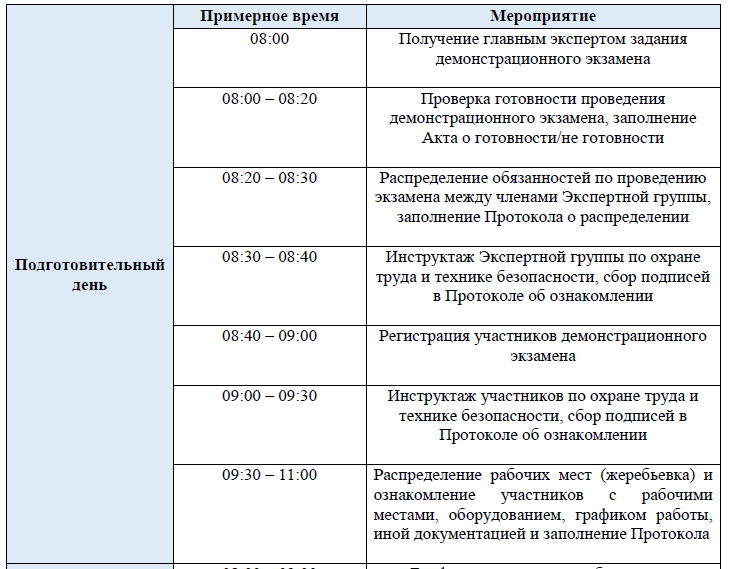 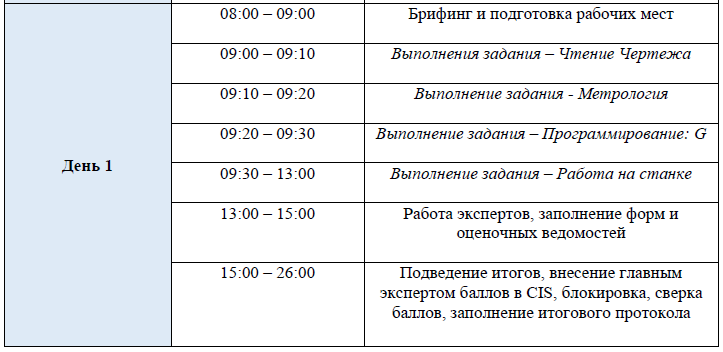 Демонстрационный экзамен соответствует компетенциям «Токарные работы на станках с ЧПУ». В комплект примерных заданий входит один комплект оценочной документации КОД 1.1, количество вариантов определяется менеджером компетенции и предполагает внесение изменений в размеры на чертеже. Количество экспертов составляет от 3 до 6 человек (для группы свыше 20 человек). Общая продолжительность задания составляет 4 часа.3. ТИПОВОЕ ЗАДАНИЕ ДЛЯ ДЕМОНСТРАЦИОННОГО ЭКЗАМЕНА3.1. Структура и содержание типового задания3.1.1. Формулировка типового практического задания: Блок “Метрология”. Студенту выдается деталь, которая изготавливается центром проведения ДЭ, которую нужно измерить и после написать фактические размеры.Блок «Изготовление детали»Студент выполняет задание по изготовлению детали из материала Д16Т, согласно требованиям чертежа, на станке с ЧПУ.Условия выполнения практического задания. Условия проведения и требования к инфраструктуре практического задания описаны в комплекте оценочной документации по соответствующему демоэкзамену. Результаты выполнения оцениваются группой экспертов путем оценки качества ответов на вопросы первой части и измерения показателей качества выполненной детали.Для проведения экзамена приглашаются представители работодателей, рекомендуется организация видеотрансляции.Формулировка типового теоретического заданияБлок «Программирование: G-код».Студенту выдается лист с 3-мя маленькими программами (любая операция обработки на станке с ЧПУ согласно стандарту программирования, на станках с ЧПУ). Требуется найти ошибки в данных программах. Ошибки могут содержать в себе несколько типов – Не включены обороты, не корректно указана подача, не верная последовательность операций и т.п.Блок “Чтение чертежа”.Студенту выдается чертеж с заданиями следующего вида:- указать середину поля допуска размера №1 и №2;- указать отклонения по таблице “Допуски и посадки” для размера №3 и №4 (например, ⌀14Н7);- найти и указать отсутствующий размер;- определить и указать технические требования для поверхности №1 и №2.3.2. Критерии оценки выполнения задания демонстрационного экзамена3.2.1. Порядок оценки3.2.2. Порядок перевода баллов в систему оценивания. До 30 баллов – «неудовлетворительно»До от 30 до 50 баллов – – «удовлетворительно» До от 50 до 75 баллов – «хорошо»От 75 до 100 баллов – «отлично».Наименование основных видов деятельностиНаименование профессиональных модулейКвалификации Квалификации Квалификации Наименование основных видов деятельностиНаименование профессиональных модулейтокарь, токарь-карусельщиктокарь, токарь-расточниктокарь, токарь-револьверщикВД.1. Изготовление изделий на токарных станках по стадиям технологического процесса в соответствии с требованиями охраны труда и экологической безопасностиПМ.01 Изготовление изделий на токарных станках по стадиям технологического процесса в соответствии с требованиями охраны труда и экологической безопасностиосваиваетсяосваиваетсяосваиваетсяВД.2. Изготовление изделий на токарно-карусельных станках по стадиям технологического процесса в соответствии с требованиями охраны труда и экологической безопасностиПМ.02 Изготовление изделий на токарно-карусельных станках по стадиям технологического процесса в соответствии с требованиями охраны труда и экологической безопасностиосваиваетсяВД.3. Изготовление изделий на токарно-расточных станках по стадиям технологического процесса в соответствии с требованиями охраны труда и экологической безопасностиПМ.03 Изготовление изделий на токарно-расточных станках по стадиям технологического процесса в соответствии с требованиями охраны труда и экологической безопасностиосваиваетсяВД.4. Изготовление изделий на токарно-револьверных станках по стадиям технологического процесса в соответствии с требованиями охраны труда и экологической безопасностиПМ.04 Изготовление изделий на токарно-револьверных станках по стадиям технологического процесса в соответствии с требованиями охраны труда и экологической безопасностиосваиваетсяВД.5. Изготовление различных изделий на токарных станках с числовым программным управлением по стадиям технологического процесса в соответствии с требованиями охраны труда и экологической безопасностиПМ.05 Изготовление различных изделий на токарных станках с числовым программным управлением по стадиям технологического процесса в соответствии с требованиями охраны труда и экологической безопасностиосваиваетсяосваиваетсяосваиваетсяКод компетенцииФормулировка компетенцииУмения, знанияОК 01Выбирать способы решения задач профессиональной деятельности, применительно к различным контекстамУмения: распознавать задачу и/или проблему в профессиональном и/или социальном контексте; анализировать задачу и/или проблему и выделять её составные части; определять этапы решения задачи; выявлять и эффективно искать информацию, необходимую для решения задачи и/или проблемы;составить план действия; определить необходимые ресурсы;владеть актуальными методами работы в профессиональной и смежных сферах; реализовать составленный план; оценивать результат и последствия своих действий (самостоятельно или с помощью наставника)ОК 01Выбирать способы решения задач профессиональной деятельности, применительно к различным контекстамЗнания: актуальный профессиональный и социальный контекст, в котором приходится работать и жить; основные источники информации и ресурсы для решения задач и проблем в профессиональном и/или социальном контексте.алгоритмы выполнения работ в профессиональной и смежных областях; методы работы в профессиональной и смежных сферах; структуру плана для решения задач; порядок оценки результатов решения задач профессиональной деятельности.ОК 02Осуществлять поиск, анализ и интерпретацию информации, необходимой для выполнения задач профессиональной деятельностиУмения: определять задачи для поиска информации; определять необходимые источники информации; планировать процесс поиска; структурировать получаемую информацию; выделять наиболее значимое в перечне информации; оценивать практическую значимость результатов поиска; оформлять результаты поискаОК 02Осуществлять поиск, анализ и интерпретацию информации, необходимой для выполнения задач профессиональной деятельностиЗнания: номенклатура информационных источников, применяемых в профессиональной деятельности; приемы структурирования информации; формат оформления результатов поиска информацииОК 03Планировать и реализовывать собственное профессиональное и личностное развитие.Умения: определять актуальность нормативно-правовой документации в профессиональной деятельности; применять современную научную профессиональную терминологию; определять и выстраивать траектории профессионального развития и самообразованияОК 03Планировать и реализовывать собственное профессиональное и личностное развитие.Знания: содержание актуальной нормативно-правовой документации; современная научная и профессиональная терминология; возможные траектории профессионального развития и самообразованияОК 04Работать в коллективе и команде, эффективно взаимодействовать с коллегами, руководством, клиентами.Умения: организовывать работу коллектива и команды; взаимодействовать с коллегами, руководством, клиентами в ходе профессиональной деятельности.ОК 04Работать в коллективе и команде, эффективно взаимодействовать с коллегами, руководством, клиентами.Знания:  психологические основы деятельности  коллектива, психологические особенности личности; основы проектной деятельностиОК 05Осуществлять устную и письменную коммуникацию на государственном языке Российской Федерации с учетом особенностей социального и культурного контекста.Умения: грамотно излагать свои мысли и оформлять документы по профессиональной тематике на государственном языке, проявлять толерантность в рабочем коллективеОК 05Осуществлять устную и письменную коммуникацию на государственном языке Российской Федерации с учетом особенностей социального и культурного контекста.Знания: особенности социального и культурного контекста; правила оформления документов и построения устных сообщений.ОК 06Проявлять гражданско-патриотическую позицию, демонстрировать осознанное поведение на основе традиционных общечеловеческих ценностей, применять стандарты антикоррупционного поведенияУмения: описывать значимость своей профессии; применять стандарты антикоррупционного поведенияОК 06Проявлять гражданско-патриотическую позицию, демонстрировать осознанное поведение на основе традиционных общечеловеческих ценностей, применять стандарты антикоррупционного поведенияЗнания: сущность гражданско-патриотической позиции, общечеловеческих ценностей; значимость профессиональной деятельности по профессии; стандарты антикоррупционного поведения и последствия его нарушенияОК 07Содействовать сохранению окружающей среды, ресурсосбережению, эффективно действовать в чрезвычайных ситуациях.Умения: соблюдать нормы экологической безопасности; определять направления ресурсосбережения в рамках профессиональной деятельности по профессии. ОК 07Содействовать сохранению окружающей среды, ресурсосбережению, эффективно действовать в чрезвычайных ситуациях.Знания: правила экологической безопасности при ведении профессиональной деятельности; основные ресурсы, задействованные в профессиональной деятельности; пути обеспечения ресурсосбережения.ОК 08Использовать средства физической культуры для сохранения и укрепления здоровья в процессе профессиональной деятельности и поддержания необходимого уровня физической подготовленности.Умения: использовать физкультурно-оздоровительную деятельность для укрепления здоровья, достижения жизненных и профессиональных целей; применять рациональные приемы двигательных функций в профессиональной деятельности; пользоваться средствами профилактики перенапряжения характерными для данной профессии.ОК 08Использовать средства физической культуры для сохранения и укрепления здоровья в процессе профессиональной деятельности и поддержания необходимого уровня физической подготовленности.Знания: роль физической культуры в общекультурном, профессиональном и социальном развитии человека; основы здорового образа жизни; условия профессиональной деятельности и зоны риска физического здоровья для профессии; средства профилактики перенапряжения.ОК 09Использовать информационные технологии в профессиональной деятельностиУмения: применять средства информационных технологий для решения профессиональных задач; использовать современное программное обеспечениеОК 09Использовать информационные технологии в профессиональной деятельностиЗнания: современные средства и устройства информатизации; порядок их применения и программное обеспечение в профессиональной деятельности.ОК 10Пользоваться профессиональной документацией на государственном и иностранном языках.Умения: понимать общий смысл четко произнесенных высказываний на известные темы (профессиональные и бытовые), понимать тексты на базовые профессиональные темы; участвовать в диалогах на знакомые общие и профессиональные темы; строить простые высказывания о себе и о своей профессиональной деятельности; кратко обосновывать и объяснить свои действия (текущие и планируемые); писать простые связные сообщения на знакомые или интересующие профессиональные темыОК 10Пользоваться профессиональной документацией на государственном и иностранном языках.Знания: правила построения простых и сложных предложений на профессиональные темы; основные общеупотребительные глаголы (бытовая и профессиональная лексика); лексический минимум, относящийся к описанию предметов, средств и процессов профессиональной деятельности; особенности произношения; правила чтения текстов профессиональной направленностиОК 11Использовать знания по финансовой грамотности, планировать предпринимательскую деятельность в профессиональной сфереУмения: выявлять достоинства и недостатки коммерческой идеи; презентовать идеи открытия собственного дела в профессиональной деятельности; оформлять бизнес-план; рассчитывать размеры выплат по процентным ставкам кредитования; определять инвестиционную привлекательность коммерческих идей в рамках профессиональной деятельности; презентовать бизнес-идею; определять источники финансирования; ОК 11Использовать знания по финансовой грамотности, планировать предпринимательскую деятельность в профессиональной сфереЗнание: основы предпринимательской деятельности; основы финансовой грамотности; правила разработки бизнес-планов; порядок выстраивания презентации; кредитные банковские продукты Основные виды деятельностиКод и наименование компетенцииПоказатели освоения компетенцииИзготовление изделий на токарных станках по стадиям технологического процесса в соответствии с требованиями охраны труда и экологической безопасностиПК 1.1. Осуществлять подготовку и обслуживание рабочего места для работыПрактический опыт в:	Выполнении подготовительных работ и обслуживание рабочего места токаряИзготовление изделий на токарных станках по стадиям технологического процесса в соответствии с требованиями охраны труда и экологической безопасностиПК 1.1. Осуществлять подготовку и обслуживание рабочего места для работыУмения:Осуществлять подготовку к работе и обслуживание рабочего места токаря в соответствии с требованиями охраны труда, производственной санитарии, пожарной безопасности и электробезопасности;Соблюдать правила безопасности труда, производственной санитарии и пожарной безопасности.Изготовление изделий на токарных станках по стадиям технологического процесса в соответствии с требованиями охраны труда и экологической безопасностиПК 1.1. Осуществлять подготовку и обслуживание рабочего места для работыЗнания:Правила подготовки к работе и содержания рабочих мест токаря, требования охраны труда, производственной санитарии, пожарной безопасности и электробезопасности;Конструктивные особенности, правила управления, подналадки и проверки на точность токарных станков различных типов;Правила перемещения грузов и эксплуатации специальных транспортных и грузовых средств;Правила и нормы охраны труда, техники безопасности,  личной и производственной санитарии и противопожарной защиты;Изготовление изделий на токарных станках по стадиям технологического процесса в соответствии с требованиями охраны труда и экологической безопасностиПК 1.2. Осуществлять подготовку к использованию инструмента и оснастки для работы на токарных станках в соответствии с полученным заданием.Практический опытв: Подготовке к использованию инструмента и оснастки для работы на токарных станках в соответствии с полученным заданиемИзготовление изделий на токарных станках по стадиям технологического процесса в соответствии с требованиями охраны труда и экологической безопасностиПК 1.2. Осуществлять подготовку к использованию инструмента и оснастки для работы на токарных станках в соответствии с полученным заданием.Умения:Выбирать и подготавливать к работе универсальные, специальные приспособления, режущий и контрольно-измерительный инструмент;Использовать физико-химические методы исследования 	металлов;Пользоваться справочными таблицами для определениясвойств	материалов;Выбирать материалы для осуществленияпрофессиональнойдеятельности.Изготовление изделий на токарных станках по стадиям технологического процесса в соответствии с требованиями охраны труда и экологической безопасностиПК 1.2. Осуществлять подготовку к использованию инструмента и оснастки для работы на токарных станках в соответствии с полученным заданием.Знания:Устройство, правила применения, проверки на точность универсальных и специальных приспособлений, контрольно-измерительных инструментов;Наименование и свойства комплектуемых материалов;Устройство, назначение, правила настройки и регулирования контрольно-измерительных инструментов и приборов;Методы и средства контроля обработанных поверхностей;Основные свойства и классификацию материалов,	использующихсяв профессиональной деятельности;Наименование, маркировку, свойства обрабатываемого материала;		ПК 3.2Правила применения охлаждающих и смазывающих материалов;				Основные сведения о металлах и сплавах;Основные сведения о неметаллических, прокладочных, уплотнительных и электротехнических материалах, стали, их классификацию.Изготовление изделий на токарных станках по стадиям технологического процесса в соответствии с требованиями охраны труда и экологической безопасностиПК 1.3. Определять последовательность и оптимальные режимы обработки различных изделий на токарных станках в соответствии с заданием.Практический опыт в:Определении последовательности и оптимального режима обработки различных изделий на токарных станках в соответствии с заданиемИзготовление изделий на токарных станках по стадиям технологического процесса в соответствии с требованиями охраны труда и экологической безопасностиПК 1.3. Определять последовательность и оптимальные режимы обработки различных изделий на токарных станках в соответствии с заданием.Умения:Устанавливать оптимальный режим токарной обработки в соответствии с технологической картойИзготовление изделий на токарных станках по стадиям технологического процесса в соответствии с требованиями охраны труда и экологической безопасностиПК 1.3. Определять последовательность и оптимальные режимы обработки различных изделий на токарных станках в соответствии с заданием.Знания:Правила определения режимов резания по справочникам и паспорту станкаИзготовление изделий на токарных станках по стадиям технологического процесса в соответствии с требованиями охраны труда и экологической безопасностиПК 1.4. Вести технологический процесс обработки и доводки деталей, заготовок и инструментов на токарных станках с соблюдением требований к качеству, в соответствии с заданием и с технической документацией.Практический опыт: осуществление технологического процесса обработки и доводки деталей, заготовок и инструментов на токарных станках с соблюдением требований к качеству, в соответствии с заданием и технической документацией.Изготовление изделий на токарных станках по стадиям технологического процесса в соответствии с требованиями охраны труда и экологической безопасностиПК 1.4. Вести технологический процесс обработки и доводки деталей, заготовок и инструментов на токарных станках с соблюдением требований к качеству, в соответствии с заданием и с технической документацией.Умения:Осуществлять токарную обработку деталей средней сложности на универсальных и специализированных станках, в том числе на крупногабаритных и многосуппортныхИзготовление изделий на токарных станках по стадиям технологического процесса в соответствии с требованиями охраны труда и экологической безопасностиПК 1.4. Вести технологический процесс обработки и доводки деталей, заготовок и инструментов на токарных станках с соблюдением требований к качеству, в соответствии с заданием и с технической документацией.Знания:Правила проведения и технологию проверки качества выполненных работИзготовление изделий на токарно-карусельных станках по стадиям технологического процесса в соответствии с требованиями охраны труда и экологической безопасности ПК 2.1. Осуществлять подготовку и обслуживание рабочего места для работы на токарно-карусельных станках.Практический опытв:Выполнении подготовительных работ и обслуживания рабочего места токаряИзготовление изделий на токарно-карусельных станках по стадиям технологического процесса в соответствии с требованиями охраны труда и экологической безопасности ПК 2.1. Осуществлять подготовку и обслуживание рабочего места для работы на токарно-карусельных станках.Умения:Осуществлять подготовку к работе и обслуживание рабочего места токаря-карусельщика в соответствии с требованиями охраны труда, производственной санитарии, пожарной безопасности и электробезопасностиИзготовление изделий на токарно-карусельных станках по стадиям технологического процесса в соответствии с требованиями охраны труда и экологической безопасности ПК 2.1. Осуществлять подготовку и обслуживание рабочего места для работы на токарно-карусельных станках.Знания:Правила подготовки к работе и содержания рабочих мест токаря-каруселыцика, требования охраны труда, производственной санитарии, пожарной безопасности и электробезопасности;Конструктивные особенности, правила управления, подналадки и проверки на точность токарно-карусельных станков различных типовИзготовление изделий на токарно-карусельных станках по стадиям технологического процесса в соответствии с требованиями охраны труда и экологической безопасности ПК 2.2. Осуществлять подготовку к использованию инструмента и оснастки для работы на токарно-карусельных станках в соответствии с полученным заданием.Практический опытв:Подготовке к использованию инструмента и оснастки для работы на токарных станках в соответствии с полученным заданиемИзготовление изделий на токарно-карусельных станках по стадиям технологического процесса в соответствии с требованиями охраны труда и экологической безопасности ПК 2.2. Осуществлять подготовку к использованию инструмента и оснастки для работы на токарно-карусельных станках в соответствии с полученным заданием.Умения:Выбирать и подготавливать к работе универсальные, специальные приспособления, режущий и контрольно-измерительный инструментИзготовление изделий на токарно-карусельных станках по стадиям технологического процесса в соответствии с требованиями охраны труда и экологической безопасности ПК 2.2. Осуществлять подготовку к использованию инструмента и оснастки для работы на токарно-карусельных станках в соответствии с полученным заданием.Знания:Устройство, правила применения, проверки на точность универсальных и специальных приспособлений, контрольно-измерительных инструментовИзготовление изделий на токарно-карусельных станках по стадиям технологического процесса в соответствии с требованиями охраны труда и экологической безопасности ПК 2.3. Определять последовательность и оптимальные режимы обработки различных изделий на токарно-карусельных станках в соответствии с заданием.Практический опытв:Определении последовательности и оптимального режима обработки различных изделий на токарных станках в соответствии с заданиемИзготовление изделий на токарно-карусельных станках по стадиям технологического процесса в соответствии с требованиями охраны труда и экологической безопасности ПК 2.3. Определять последовательность и оптимальные режимы обработки различных изделий на токарно-карусельных станках в соответствии с заданием.Умения:Устанавливать оптимальный режим токарно-карусельной обработки в соответствии с технологической картойИзготовление изделий на токарно-карусельных станках по стадиям технологического процесса в соответствии с требованиями охраны труда и экологической безопасности ПК 2.3. Определять последовательность и оптимальные режимы обработки различных изделий на токарно-карусельных станках в соответствии с заданием.Знания:Правила определения режимов резания по справочникам и паспорту станкаИзготовление изделий на токарно-карусельных станках по стадиям технологического процесса в соответствии с требованиями охраны труда и экологической безопасности ПК 2.4. Вести технологический процесс обработки деталей на токарно-карусельных станках с соблюдением требований к качеству, в соответствии с заданием и с технической документацией.Практический опытв:Осуществлении технологического процесса обработки и доводки деталей, заготовок и инструментов на токарных станках с соблюдением требований к качеству, в соответствии с заданием и технической документацией.Изготовление изделий на токарно-карусельных станках по стадиям технологического процесса в соответствии с требованиями охраны труда и экологической безопасности ПК 2.4. Вести технологический процесс обработки деталей на токарно-карусельных станках с соблюдением требований к качеству, в соответствии с заданием и с технической документацией.Умения:Осуществлять токарную обработку деталей и изделий средней сложности на токарно-карусельных станкахИзготовление изделий на токарно-карусельных станках по стадиям технологического процесса в соответствии с требованиями охраны труда и экологической безопасности ПК 2.4. Вести технологический процесс обработки деталей на токарно-карусельных станках с соблюдением требований к качеству, в соответствии с заданием и с технической документацией.Знания:Правила проведения и технологию проверки качества выполненных работИзготовление изделий на токарно-расточных станках  по стадиям технологического процесса в соответствии с требованиями охраны труда и экологической безопасностиПК3.1. Осуществлять подготовку и обслуживание рабочего места для работы на токарно-расточных станках.Практический опытв:Выполнении подготовительных работ и обслуживании рабочего места токаря-расточникаИзготовление изделий на токарно-расточных станках  по стадиям технологического процесса в соответствии с требованиями охраны труда и экологической безопасностиПК3.1. Осуществлять подготовку и обслуживание рабочего места для работы на токарно-расточных станках.Умения:Осуществлять подготовку к работе и обслуживание рабочего места токаря-расточника в соответствии с требованиями охраны труда, производственной санитарии, пожарной безопасности и электробезопасностиИзготовление изделий на токарно-расточных станках  по стадиям технологического процесса в соответствии с требованиями охраны труда и экологической безопасностиПК3.1. Осуществлять подготовку и обслуживание рабочего места для работы на токарно-расточных станках.Знания:Правила подготовки к работе и содержания рабочих мест токаря-расточника, требования охраны труда, производственной санитарии, пожарной безопасности и электробезопасности;Конструктивные особенности, правила управления, подналадки и проверки на точность токарно-расточных станков различных типов;Правила перемещения грузов и эксплуатации специальных транспортных и грузовых средствИзготовление изделий на токарно-расточных станках  по стадиям технологического процесса в соответствии с требованиями охраны труда и экологической безопасностиПК3.2. Осуществлять подготовку к использованию инструмента и оснастки для работы на токарно-расточных станках в соответствии с полученным заданием.Практический опытв:Подготовке к использованию инструмента и оснастки для работы на токарно-расточных станках в соответствии с полученным заданиемИзготовление изделий на токарно-расточных станках  по стадиям технологического процесса в соответствии с требованиями охраны труда и экологической безопасностиПК3.2. Осуществлять подготовку к использованию инструмента и оснастки для работы на токарно-расточных станках в соответствии с полученным заданием.Умения:Выбирать и подготавливать к работе универсальные, специальные приспособления, режущий и контрольно-измерительный инструментИзготовление изделий на токарно-расточных станках  по стадиям технологического процесса в соответствии с требованиями охраны труда и экологической безопасностиПК3.2. Осуществлять подготовку к использованию инструмента и оснастки для работы на токарно-расточных станках в соответствии с полученным заданием.Знания:Устройство, правила применения, проверки на точность универсальных и специальных приспособлений, контрольно-измерительных инструментовИзготовление изделий на токарно-расточных станках  по стадиям технологического процесса в соответствии с требованиями охраны труда и экологической безопасностиПК3.3. Определять последовательность и оптимальные режимы обработки различных изделий на токарно-расточных станках в соответствии с заданием.Практический опытв:Определении последовательности и оптимального режима обработки различных изделий на токарно-расточных станках в соответствии с заданиемИзготовление изделий на токарно-расточных станках  по стадиям технологического процесса в соответствии с требованиями охраны труда и экологической безопасностиПК3.3. Определять последовательность и оптимальные режимы обработки различных изделий на токарно-расточных станках в соответствии с заданием.Умения:Устанавливать оптимальный режим токарно-расточной обработки в соответствии с технологической картойИзготовление изделий на токарно-расточных станках  по стадиям технологического процесса в соответствии с требованиями охраны труда и экологической безопасностиПК3.3. Определять последовательность и оптимальные режимы обработки различных изделий на токарно-расточных станках в соответствии с заданием.Знания:Правила определения режимов резания по справочникам и паспорту станка	Изготовление изделий на токарно-расточных станках  по стадиям технологического процесса в соответствии с требованиями охраны труда и экологической безопасностиПК3.4. Вести технологический процесс обработки деталей на токарно-расточных станках с соблюдением требований к качеству, в соответствии с заданием и с технической документацией.Практический опытв:Осуществлении технологического процесса, обработке детали на токарно-расточных станках с соблюдением требований к качеству, в соответствии с заданием и технической документацией.Изготовление изделий на токарно-расточных станках  по стадиям технологического процесса в соответствии с требованиями охраны труда и экологической безопасностиПК3.4. Вести технологический процесс обработки деталей на токарно-расточных станках с соблюдением требований к качеству, в соответствии с заданием и с технической документацией.Умения:Обрабатывать заготовки и детали средней сложности на токарно-расточных станкахИзготовление изделий на токарно-расточных станках  по стадиям технологического процесса в соответствии с требованиями охраны труда и экологической безопасностиПК3.4. Вести технологический процесс обработки деталей на токарно-расточных станках с соблюдением требований к качеству, в соответствии с заданием и с технической документацией.Знания:Правила проведения и технологию проверки качества выполненных работИзготовление изделий на токарно-револьверных станках  по стадиям технологического процесса в соответствии с требованиями охраны труда и экологической безопасностиПК4.1 Осуществлять подготовку и обслуживание рабочего места для работы на токарно-револьверных станках.Практический опытв:Выполнении подготовительных работ и обслуживании рабочего места токаря-револьверщикаИзготовление изделий на токарно-револьверных станках  по стадиям технологического процесса в соответствии с требованиями охраны труда и экологической безопасностиПК4.1 Осуществлять подготовку и обслуживание рабочего места для работы на токарно-револьверных станках.Умения:Осуществлять подготовку к работе и обслуживание рабочего места токаря-револьверщика в соответствии с требованиями охраны труда, производственной санитарии, пожарной безопасности и электробезопасностиИзготовление изделий на токарно-револьверных станках  по стадиям технологического процесса в соответствии с требованиями охраны труда и экологической безопасностиПК4.1 Осуществлять подготовку и обслуживание рабочего места для работы на токарно-револьверных станках.Знания Правила подготовки к работе и содержания рабочих мест токаря-револьверщика, требования охраны труда, производственной санитарии, пожарной безопасности и электробезопасности;Конструктивные особенности, правила управления, подналадки и проверки на точность токарно-револьверных станков различных типовИзготовление изделий на токарно-револьверных станках  по стадиям технологического процесса в соответствии с требованиями охраны труда и экологической безопасностиПК4.2. Осуществлять подготовку к использованию инструмента и оснастки для работы на токарно-револьверных станках в соответствии с полученным заданием.Практический опытв:Подготовке к использованию инструмента и оснастки для работы на токарно-револьверных станках в соответствии с полученным заданиемИзготовление изделий на токарно-револьверных станках  по стадиям технологического процесса в соответствии с требованиями охраны труда и экологической безопасностиПК4.2. Осуществлять подготовку к использованию инструмента и оснастки для работы на токарно-револьверных станках в соответствии с полученным заданием.Умения:Выбирать и подготавливать к работе универсальные, специальные приспособления, режущий и контрольно-измерительный инструментИзготовление изделий на токарно-револьверных станках  по стадиям технологического процесса в соответствии с требованиями охраны труда и экологической безопасностиПК4.2. Осуществлять подготовку к использованию инструмента и оснастки для работы на токарно-револьверных станках в соответствии с полученным заданием.Знания:Устройство, правила применения, проверки на точность универсальных и специальных приспособлений, контрольно-измерительных инструментовИзготовление изделий на токарно-револьверных станках  по стадиям технологического процесса в соответствии с требованиями охраны труда и экологической безопасностиПК4.3 Определять последовательность и оптимальные режимы обработки различных изделий на токарно-револьверных станках в соответствии с заданием.Практический опытв:Определении последовательности и оптимального режима обработки различных изделий на токарно-револьверных станках в соответствии с заданиемИзготовление изделий на токарно-револьверных станках  по стадиям технологического процесса в соответствии с требованиями охраны труда и экологической безопасностиПК4.3 Определять последовательность и оптимальные режимы обработки различных изделий на токарно-револьверных станках в соответствии с заданием.Умения:Устанавливать оптимальный режим токарно-револьверной обработки в соответствии с технологической картойИзготовление изделий на токарно-револьверных станках  по стадиям технологического процесса в соответствии с требованиями охраны труда и экологической безопасностиПК4.3 Определять последовательность и оптимальные режимы обработки различных изделий на токарно-револьверных станках в соответствии с заданием.Знания:Правила определения режимов резания по справочникам и паспорту станкаИзготовление изделий на токарно-револьверных станках  по стадиям технологического процесса в соответствии с требованиями охраны труда и экологической безопасностиПК4.4 Вести технологический процесс обработки деталей на токарно-револьверных станках с соблюдением требований к качеству, в соответствии с заданием и с технической документацией.Практический опытв:Обработке деталей на токарно-револьверных станках с соблюдением требований к качеству, в соответствии с заданием и технической документацией.Изготовление изделий на токарно-револьверных станках  по стадиям технологического процесса в соответствии с требованиями охраны труда и экологической безопасностиПК4.4 Вести технологический процесс обработки деталей на токарно-револьверных станках с соблюдением требований к качеству, в соответствии с заданием и с технической документацией.Умения:Осуществлять токарно-револьверную обработку деталейИзготовление изделий на токарно-револьверных станках  по стадиям технологического процесса в соответствии с требованиями охраны труда и экологической безопасностиПК4.4 Вести технологический процесс обработки деталей на токарно-револьверных станках с соблюдением требований к качеству, в соответствии с заданием и с технической документацией.Знания:Правила проведения и технологию проверки качества выполненных работИзготовление различных изделий на токарных станках с числовым программным управлением по стадиям технологического процесса в соответствии с требованиями охраны труда и экологической безопасностиПК5.1 Осуществлять подготовку и обслуживание рабочего места для работы на токарных станках с числовым программным управлением.Практический опытв:Выполнении подготовительных работ и обслуживании рабочего места оператора токарного станка с числовым программным управлениемИзготовление различных изделий на токарных станках с числовым программным управлением по стадиям технологического процесса в соответствии с требованиями охраны труда и экологической безопасностиПК5.1 Осуществлять подготовку и обслуживание рабочего места для работы на токарных станках с числовым программным управлением.Умения:Осуществлять подготовку к работе и обслуживание рабочего места оператора токарного станка с числовым программным управлением в соответствии с требованиями охраны труда, производственной санитарии, пожарной безопасности и электробезопасности;Выполнять подналадку отдельных узлов и механизмов в процессе работыИзготовление различных изделий на токарных станках с числовым программным управлением по стадиям технологического процесса в соответствии с требованиями охраны труда и экологической безопасностиПК5.1 Осуществлять подготовку и обслуживание рабочего места для работы на токарных станках с числовым программным управлением.Знания:Правила подготовки к работе и содержания рабочих мест оператора токарного станка с числовым программным управлением, требования охраны труда, производственной санитарии, пожарной безопасности и электробезопасности;Устройство, принципы работы и правила подналадки токарных станков с числовым программным управлением;Различные методы создания управляющих программ для станка с ЧПУ;Современные программные среды CAD/CAM;Правила чтения чертежей и технического задания;Режимы резания.Изготовление различных изделий на токарных станках с числовым программным управлением по стадиям технологического процесса в соответствии с требованиями охраны труда и экологической безопасностиПК5.2 Осуществлять подготовку к использованию инструмента и оснастки для работы на токарных станках с числовым программным управлением в соответствии с полученным заданием.Практический опытв:Подготовке к использованию инструмента и оснастки для работы на токарных станках  с числовым программным управлением в соответствии с полученным заданиемИзготовление различных изделий на токарных станках с числовым программным управлением по стадиям технологического процесса в соответствии с требованиями охраны труда и экологической безопасностиПК5.2 Осуществлять подготовку к использованию инструмента и оснастки для работы на токарных станках с числовым программным управлением в соответствии с полученным заданием.Умения:Выбирать и подготавливать к работе универсальные, специальные приспособления, режущий и контрольно-измерительный инструмент;Правильно устанавливать на станок инструменты, оснастку и приспособленияИзготовление различных изделий на токарных станках с числовым программным управлением по стадиям технологического процесса в соответствии с требованиями охраны труда и экологической безопасностиПК5.2 Осуществлять подготовку к использованию инструмента и оснастки для работы на токарных станках с числовым программным управлением в соответствии с полученным заданием.Знания:Наименование, назначение, устройство и правила применения приспособлений, режущего и измерительного инструмента;Грузоподъемное оборудование, применяемое в металлообрабатывающих цехахИзготовление различных изделий на токарных станках с числовым программным управлением по стадиям технологического процесса в соответствии с требованиями охраны труда и экологической безопасностиПК5.3 Адаптировать разработанные управляющие программы на основе анализа входных данных, технологической и конструкторской документации в соответствии с полученным заданием.Практический опытв: Адаптации стандартных управляющих программ на основе анализа входных данных, технологической и конструкторской документации в соответствии с заданиемИзготовление различных изделий на токарных станках с числовым программным управлением по стадиям технологического процесса в соответствии с требованиями охраны труда и экологической безопасностиПК5.3 Адаптировать разработанные управляющие программы на основе анализа входных данных, технологической и конструкторской документации в соответствии с полученным заданием.Умения:Составлять технологический процесс обработки деталей, изделий; отрабатывать управляющие программы на станке;Корректировать управляющую программу на основе анализа входных данных, технологической и конструкторской документации;Задавать необходимые операции обработки для токарного станка с ЧПУ;Корректировать параметры обработки в зависимости от результатов измерения.Правильно использовать измерительный инструмент для контроля соответствующих размеров.Изготовление различных изделий на токарных станках с числовым программным управлением по стадиям технологического процесса в соответствии с требованиями охраны труда и экологической безопасностиПК5.3 Адаптировать разработанные управляющие программы на основе анализа входных данных, технологической и конструкторской документации в соответствии с полученным заданием.Знания:Правила определения режимов резания по справочникам и паспорту станка;Правила выбора управляющих программ для решения поставленной технологической задачи (операции);Основные направления автоматизации производственных процессов;Системы программного управления станками; Организацию работ при многостаночном обслуживании станков с программным управлением;Современные измерительные инструменты;Изготовление различных изделий на токарных станках с числовым программным управлением по стадиям технологического процесса в соответствии с требованиями охраны труда и экологической безопасностиПК5.4 Вести технологический процесс обработки деталей на токарных станках с числовым программным управлением с соблюдением требований к качеству, в соответствии с заданием и с технической документацией.Практический опыт в:Обработке деталей на токарных станках с числовым программным управлением с соблюдением требований к качеству в соответствии с заданием и технической документацией.Изготовление различных изделий на токарных станках с числовым программным управлением по стадиям технологического процесса в соответствии с требованиями охраны труда и экологической безопасностиПК5.4 Вести технологический процесс обработки деталей на токарных станках с числовым программным управлением с соблюдением требований к качеству, в соответствии с заданием и с технической документацией.Умения:Проводить проверку управляющих программ средствами вычислительной техники;Выполнять технологические операции при изготовлении детали на токарных станках с числовым программным управлением;Выполнять контрольные операции над работой механизмов и обеспечение бесперебойной работы оборудования станка с числовым программным управлениемИзготовление различных изделий на токарных станках с числовым программным управлением по стадиям технологического процесса в соответствии с требованиями охраны труда и экологической безопасностиПК5.4 Вести технологический процесс обработки деталей на токарных станках с числовым программным управлением с соблюдением требований к качеству, в соответствии с заданием и с технической документацией.Знания:Правила проведения и технологию проверки качества выполненных работЛичностные результаты реализации программы воспитания (дескрипторы)Код личностных результатов реализации программы воспитанияПортрет выпускника СПО Портрет выпускника СПО Осознающий себя гражданином и защитником великой страны.ЛР 1Проявляющий активную гражданскую позицию, демонстрирующий приверженность принципам честности, порядочности, открытости, экономически активный и участвующий в студенческом и территориальном самоуправлении, в том числе на условиях добровольчества, продуктивно взаимодействующий и участвующий в деятельности общественных организаций.ЛР 2Соблюдающий нормы правопорядка, следующий идеалам гражданского общества, обеспечения безопасности, прав и свобод граждан России. Лояльный к установкам и проявлениям представителей субкультур, отличающий их от групп с деструктивным и девиантным поведением. Демонстрирующий неприятие и предупреждающий социально опасное поведение окружающих.ЛР 3Проявляющий и демонстрирующий уважение к людям труда, осознающий ценность собственного труда. Стремящийся к формированию в сетевой среде личностно и профессионального конструктивного «цифрового следа».ЛР 4Демонстрирующий приверженность к родной культуре, исторической памяти на основе любви к Родине, родному народу, малой родине, принятию традиционных ценностей   многонационального народа России.ЛР 5Проявляющий уважение к людям старшего поколения и готовность к участию в социальной поддержке и волонтерских движениях. ЛР 6Осознающий приоритетную ценность личности человека; уважающий собственную и чужую уникальность в различных ситуациях, во всех формах и видах деятельности. ЛР 7Проявляющий и демонстрирующий уважение к представителям различных этнокультурных, социальных, конфессиональных и иных групп. Сопричастный к сохранению, преумножению и трансляции культурных традиций и ценностей многонационального российского государства.ЛР 8Соблюдающий и пропагандирующий правила здорового и безопасного образа жизни, спорта; предупреждающий либо преодолевающий зависимости от алкоголя, табака, психоактивных веществ, азартных игр и т.д. Сохраняющий психологическую устойчивость в ситуативно сложных или стремительно меняющихся ситуациях.ЛР 9Заботящийся о защите окружающей среды, собственной и чужой безопасности, в том числе цифровой.ЛР 10Проявляющий уважение к эстетическим ценностям, обладающий основами эстетической культуры. ЛР 11Принимающий семейные ценности, готовый к созданию семьи и воспитанию детей; демонстрирующий неприятие насилия в семье, ухода от родительской ответственности, отказа от отношений со своими детьми и их финансового содержания.ЛР 12Личностные результатыреализации программы воспитания, определенные отраслевыми требованиями 
к деловым качествам личностиКод личностных результатов 
реализации 
программы 
воспитанияГотовый соответствовать ожиданиям работодателей: активный, проектно-мыслящий, эффективно взаимодействующий и сотрудничающий с коллективом, осознанно выполняющий профессиональные требования, ответственный, пунктуальный, дисциплинированный, трудолюбивый, критически мыслящий, демонстрирующий профессиональную жизнестойкость.ЛР 13Оценивающий возможные ограничители свободы своего профессионального выбора, предопределенные психофизиологическими особенностями или состоянием здоровья, мотивированный к сохранению здоровья в процессе профессиональной деятельности.ЛР 14Готовый к профессиональной конкуренции и конструктивной реакции на критику.ЛР 15Ориентирующийся в изменяющемся рынке труда, гибко реагирующий на появление новых форм трудовой деятельности, готовый к их освоению, избегающий безработицы, мотивированный к освоению функционально близких видов профессиональной деятельности, имеющих общие объекты (условия, цели) труда, либо иные схожие характеристики.ЛР 16Содействующий поддержанию престижа своей профессии, отрасли и образовательной организации.ЛР 17Принимающий цели и задачи научно-технологического, экономического, информационного и социокультурного развития России, готовый работать на их достижение.ЛР 18Управляющий собственным профессиональным развитием, рефлексивно оценивающий собственный жизненный опыт, критерии личной успешности, признающий ценность непрерывного образования, ЛР 19Способный генерировать новые идеи для решения задач цифровой экономики, перестраивать сложившиеся способы решения задач, выдвигать альтернативные варианты действий с целью выработки новых оптимальных алгоритмов; позиционирующий себя в сети как результативный и привлекательный участник трудовых отношений.ЛР 20Самостоятельный и ответственный в принятии решений во всех сферах своей деятельности, готовый к исполнению разнообразных социальных ролей, востребованных бизнесом, обществом и государствомЛР 21ИндексНаименованиеОбъем образовательной программы в академических часахОбъем образовательной программы в академических часахОбъем образовательной программы в академических часахОбъем образовательной программы в академических часахОбъем образовательной программы в академических часахОбъем образовательной программы в академических часахОбъем образовательной программы в академических часахРекомендуемый курс изученияИндексНаименованиеВсегоВ т.ч. в форме практ. ПодготовкиРабота обучающихся во взаимодействии с преподавателемРабота обучающихся во взаимодействии с преподавателемРабота обучающихся во взаимодействии с преподавателемРабота обучающихся во взаимодействии с преподавателемСамостоятельная работаРекомендуемый курс изученияИндексНаименованиеВсегоВ т.ч. в форме практ. ПодготовкиЗанятия по дисциплинам и МДКЗанятия по дисциплинам и МДКЗанятия по дисциплинам и МДКПрактикиСамостоятельная работаРекомендуемый курс изученияИндексНаименованиеВсегоВ т.ч. в форме практ. ПодготовкиПромежуточная аттестацияВсего по дисциплинам/МДКВ т.ч. лабораторные и практические занятияПрактикиСамостоятельная работаРекомендуемый курс изучения12345678910Обязательная часть образовательной программы111665261422043270ОП.00Общепрофессиональный цикл194781707824ОП.01Технические измерения3412301241ОП.02Техническая графика3614321441ОП.03Безопасность жизнедеятельности36630661ОП.04Физическая культура5434483461ОП.05Технический иностранный язык3412301241Профессиональный цикл922574444142432461ПМ.01Изготовление изделий на токарных станках по стадиям технологического процесса в соответствии с требованиями охраны труда и экологической безопасности35216822660108181МДК 01.01Технология обработки на токарных станках2446022660181УП. 01Учебная практика7272721ПП. 01Производственная практика3636361ПМ.02Изготовление изделий на токарно-карусельных станках по стадиям технологического процесса в соответствии с требованиями охраны труда и экологической безопасности25613812030108281МДК 02.01Технология обработки на токарно-карусельных станках1483012030281УП. 02Учебная практика3636361ПП. 02Производственная практика7272721ПМ.05Изготовление различных изделий на токарных станках с числовым программным управлением по стадиям технологического процесса в соответствии с требованиями охраны труда и экологической безопасности31426898522161МДК 05.01Технология обработки на станках с ПУ985298521УП. 03Учебная практика1441441441ПП. 03Производственная практика7272721Промежуточная аттестация3636Вариативная часть ОП288ГИА.00Государственная итоговая аттестация36Всего1476ИндексПНсентябрьсентябрьсентябрьПНоктябрьоктябрьоктябрьПНноябрьноябрьноябрьПНдекабрьдекабрьдекабрьПНянварьИндексКомпоненты программыПорядковые номера недель учебного годаПорядковые номера недель учебного годаПорядковые номера недель учебного годаПорядковые номера недель учебного годаПорядковые номера недель учебного годаПорядковые номера недель учебного годаПорядковые номера недель учебного годаПорядковые номера недель учебного годаПорядковые номера недель учебного годаПорядковые номера недель учебного годаПорядковые номера недель учебного годаПорядковые номера недель учебного годаИндекс12345678910111213141516171819ИндексНомера календарных недельНомера календарных недельНомера календарных недельНомера календарных недельНомера календарных недельНомера календарных недельНомера календарных недельНомера календарных недель363738394041424344454647484950515212тип неделиооооооооооооооуупккОП.00Общепрофессиональный цикл 88868888686448ОП.01Технические измеренияОП.02Техническая графика444244422222ОП.03Безопасность жизнедеятельности2222222222ОП.04Физическая культура22222222222222ОП.05Технический иностранный язык2222222П.00Профессиональный цикл 1816181618162016161414222218363636ккПМ.01Изготовление изделий на токарных станках по стадиям технологического процесса в соответствии с требованиями охраны труда и экологической безопасности1816181618162016161414222218363636ккМДК 01.01Технология обработки изделий на токарных станках1816181618162016161414222218УП.01Учебная практика3636ПП.01Производственная практика36Вариативная часть образовательной программыВариативная часть образовательной программы101210141012812141416101010Всего час. в неделю учебных занятий3636363636363636363636363636363636ккИндексПНфевральфевральфевральПНмартмартмартПНапрельапрельапрельПНмаймаймаймайПНиюньиюньиюньиюньПНВсего часовИндексВсего часовИндексПорядковые номера недель учебного года202122232425262728293031323334353637383940414243Всего часовИндекс Компоненты программыВсего часовИндексНомера календарных недель34567891011121314151617181920212223242526тип неделиоооооооооооооауппууууппгОП.00Общепрофессиональный цикл 68686108888848194ОП.01Технические измерения242242424222234ОП.02Техническая графика36ОП.03Безопасность жизнедеятельности2222222236ОП.04Физическая культура222222222222254ОП.05Технический иностранный язык22422222234П.00Профессиональный цикл 2216222020181818162020181803636363636363636360922ПМ.01Изготовление изделий на токарных станках по стадиям технологического процесса в соответствии с требованиями охраны труда и экологической безопасности000000000000000000000000352МДК 01.01Технология обработки изделий на токарных станках244УП.01Учебная практика72ПП.01Производственная практика36ПМ.02Изготовление изделий на токарно-карусельных станках по стадиям технологического процесса в соответствии с требованиями охраны труда и экологической безопасности1410141210101010101212121203636360000000256МДК 02.01Технология обработки на токарно-карусельных станках14101412101010101012121212148УП.02Учебная практика3636ПП.02Производственная практика363672ПМ.05Изготовление различных изделий на токарных станках с числовым программным управлением по стадиям технологического процесса в соответствии с требованиями охраны труда и экологической безопасности8688108886886600003636363636360314МДК 05.01Технология обработки на станках с ПУ8688108886886698УП. 03Учебная практика36363636144ПП. 03Производственная практика363672Промежуточная аттестацию3636Вариативная часть образовательной программыВариативная часть образовательной программы81288108101012881410288ГИА.00Государственная итоговаяГИА.00аттестация3636Всего час. в неделю учебных занятий3636363636363636363636363636363636363636363636361476ФИООрганизация, должностьКаплина Инна Рашитовнапреподаватель ОБПОУ «Железногорский ПК»Лунин Дмитрий Юрьевич    заведующий машиностроительным отделением ОБПОУ "Курский электромеханический техникум", кандидат технических наукСальникова Татьяна Алексеевнапреподаватель ОБПОУ «Железногорский ПК»Свиридова  Светлана  Александровнапреподаватель ОБПОУ «Железногорский ПК»;Каруна Таисия Алексеевнастарший преподаватель ОГБОУ ДПО «Курский институт развития образования»Карпенко Сергей Петровичпреподаватель ГБПОУ МГОКФИООрганизация, должностьТюрин Владислав Дмитриевичпреподаватель ГБПОУ МГОК1. ОБЩАЯ ХАРАКТЕРИСТИКА ПРИМЕРНОЙ РАБОЧЕЙ ПРОГРАММЫПРОФЕССИОНАЛЬНОГО МОДУЛЯ ПМ.01.2. СТРУКТУРА И СОДЕРЖАНИЕ ПРОФЕССИОНАЛЬНОГО МОДУЛЯ3. УСЛОВИЯ РЕАЛИЗАЦИИ ПРОГРАММЫ ПРОФЕССИОНАЛЬНОГО  МОДУЛЯ4. КОНТРОЛЬ И ОЦЕНКА РЕЗУЛЬТАТОВ ОСВОЕНИЯ ПРОФЕССИОНАЛЬНОГО МОДУЛЯ КодНаименование общих компетенцийОК1.Выбирать способы решения задач профессиональной деятельности, применительно к различным контекстам.ОК 2.Осуществлять поиск, анализ и интерпретацию информации, необходимой для выполнения задач профессиональной деятельности.ОК 4.Работать в коллективе и команде, эффективно взаимодействовать с коллегами, руководством, клиентами.ОК 9.Использовать информационные технологии в профессиональной деятельности.ОК 10.Пользоваться профессиональной документацией на государственном и иностранном языке.КодНаименование видов деятельности и профессиональных компетенцийВД1Изготовление изделий на токарных станках по стадиям технологического процесса в соответствии с требованиями охраны труда и экологической безопасности.ПК1.1.Осуществлять подготовку и обслуживание рабочего места для работыПК1.2.Осуществлять подготовку к использованию инструмента и оснастки для работы на токарных станках в соответствии с полученным заданием.ПК1.3.Определять последовательность и оптимальные режимы обработки различных изделий на токарных станках в соответствии с заданием.ПК1.4Вести технологический процесс обработки и доводки деталей, заготовок и инструментов на токарных станках с соблюдением требований к качеству, в соответствии с заданием и с технической документацией.Иметь практический опытв:выполнении подготовительных работ и обслуживание рабочего места токаря;подготовке к использованию инструмента и оснастки для работы на токарных станках в соответствии с полученным заданием;определении последовательности и оптимального режима обработки различных изделий на токарных станках в соответствии с заданием;осуществлении технологического процесса обработки и доводки деталей, заготовок и инструментов на токарных станках с соблюдением требований к качеству, в соответствии с заданием и технической документацией.уметьосуществлять подготовку к работе и обслуживание рабочего места токаря в соответствии с требованиями охраны труда, производственной санитарии, пожарной безопасности и электробезопасности;соблюдать правила безопасности труда, производственной санитарии и пожарной безопасности;выбирать и подготавливать к работе универсальные, специальные приспособления, режущий и контрольно-измерительный инструмент;использовать физико-химические методы исследования 	металлов;пользоваться справочными таблицами для определения свойств	материалов;выбирать материалы для осуществления профессиональной	деятельности;устанавливать оптимальный режим токарной обработки в соответствии с технологической картой;осуществлять токарную обработку деталей средней сложности на универсальных и специализированных станках, в том числе на крупногабаритных и многосуппортныхзнатьправила подготовки к работе и содержания рабочих мест токаря, требования охраны труда, производственной санитарии, пожарной безопасности и электробезопасности;конструктивные особенности, правила управления, подналадки и проверки на точность токарных станков различных типов;правила перемещения грузов и эксплуатации специальных транспортных и грузовых средств;правила и нормы охраны труда, техники безопасности,  личной и производственной санитарии и противопожарной защиты;устройство, правила применения, проверки на точность универсальных и специальных приспособлений, контрольно-измерительных инструментов;устройство, назначение, правила настройки и регулирования контрольно - измерительных инструментов и приборов;методы и средства контроля обработанных поверхностей;основные свойства и классификацию материалов,	использующихсяв профессиональной деятельности;наименование, маркировку, свойства обрабатываемого материала;		ПК 3.2правила применения охлаждающих и смазывающих материалов;				основные сведения о металлах и сплавах;основные сведения о неметаллических, прокладочных, уплотнительных и электротехнических материалах, стали, их классификацию;правила определения режимов резания по справочникам и паспорту станка;правила проведения и технологию проверки качества выполненных работКоды профессиональных общих компетенцийНаименования разделов профессионального модуляОбъем профессионального модуля, ак. час.Объем профессионального модуля, ак. час.Объем профессионального модуля, ак. час.Объем профессионального модуля, ак. час.Объем профессионального модуля, ак. час.Объем профессионального модуля, ак. час.Объем профессионального модуля, ак. час.Коды профессиональных общих компетенцийНаименования разделов профессионального модуляСуммарный объем нагрузкиВ т.ч. в форме практ. подготовкиРабота обучающихся во взаимодействии с преподавателемРабота обучающихся во взаимодействии с преподавателемРабота обучающихся во взаимодействии с преподавателемРабота обучающихся во взаимодействии с преподавателемСамостоятельная работаКоды профессиональных общих компетенцийНаименования разделов профессионального модуляСуммарный объем нагрузкиВ т.ч. в форме практ. подготовкиОбучение по МДКОбучение по МДКПрактикиПрактикиСамостоятельная работаКоды профессиональных общих компетенцийНаименования разделов профессионального модуляСуммарный объем нагрузкиВ т.ч. в форме практ. подготовкиВсегоВ том числеПрактикиПрактикиСамостоятельная работаКоды профессиональных общих компетенцийНаименования разделов профессионального модуляСуммарный объем нагрузкиВ т.ч. в форме практ. подготовкиВсегоЛабораторных и практических занятийУчебнаяПроизводственнаяСамостоятельная работа123456789ПК.1.1 – ПК.1.4, ОК1-ОК7, ОК9, ОК10Раздел 1. Изготовление изделий на токарных станках по стадиям технологического процесса в соответствии с требованиями охраны труда и экологической безопасности35216822660723618Производственная практика (по профилю специальности), часов363636Промежуточная аттестация
Экзамен по ПМ12Всего36416822660723618Наименование разделов и тем профессионального модуля (ПМ), междисциплинарных курсов (МДК)Содержание учебного материала,лабораторные работы и практические занятия, самостоятельная учебная работа обучающихсяСодержание учебного материала,лабораторные работы и практические занятия, самостоятельная учебная работа обучающихсяОбъем часов1223Раздел 1. Изготовление изделий на токарных станках по стадиям технологического процесса в соответствии с требованиями охраны труда и экологической безопасностиРаздел 1. Изготовление изделий на токарных станках по стадиям технологического процесса в соответствии с требованиями охраны труда и экологической безопасностиРаздел 1. Изготовление изделий на токарных станках по стадиям технологического процесса в соответствии с требованиями охраны труда и экологической безопасности352МДК. 01.01.Технология обработки на токарных станкахМДК. 01.01.Технология обработки на токарных станкахМДК. 01.01.Технология обработки на токарных станках226ВведениеВведениеВведение2Тема 1.1.Токарные станкиСодержание Содержание 18Тема 1.1.Токарные станки1.Классификация токарных станков1.Классификация токарных станков18Тема 1.1.Токарные станки2.Основы механики станков2.Основы механики станков18Тема 1.1.Токарные станки3.Устройство токарных станков3.Устройство токарных станков18Тема 1.1.Токарные станки4. Основы рациональной эксплуатации токарных станков4. Основы рациональной эксплуатации токарных станков18Тема 1.1.Токарные станки5.Токарные станки с ЧПУ5.Токарные станки с ЧПУ18Тема 1.1.Токарные станки6. Электрооборудование станков6. Электрооборудование станков18Тема 1.2. Основы теории резания металловСодержание Содержание 18Тема 1.2. Основы теории резания металлов1.Элементы конструкции и геометрические параметры режущей части инструмента18Тема 1.2. Основы теории резания металлов2.Процесс образования стружки18Тема 1.2. Основы теории резания металлов3.Вибрации при резании18Тема 1.2. Основы теории резания металлов4.Силы, действующие на режущий инструмент18Тема 1.2. Основы теории резания металлов5. Мощность резания и крутящий момент18Тема 1.2. Основы теории резания металлов6.Износ и стойкость резцов18Тема 1.2. Основы теории резания металлов7.Рациональные режимы резания18Тема 1.2. Основы теории резания металловВ том числе практических занятий и лабораторных работВ том числе практических занятий и лабораторных работ4Тема 1.2. Основы теории резания металлов1.Практическая работа«Расчет режимов резания при обработке детали «Вал»1.Практическая работа«Расчет режимов резания при обработке детали «Вал»4Тема1.3. Материалы, применяемые в машиностроенииСодержаниеСодержание28Тема1.3. Материалы, применяемые в машиностроенииСтроение и свойства материаловСтроение и свойства материалов28Тема1.3. Материалы, применяемые в машиностроенииКонструкционные материалы (чугун, сталь, цветные сплавы)Конструкционные материалы (чугун, сталь, цветные сплавы)28Тема1.3. Материалы, применяемые в машиностроенииМеханизмы с особыми физическими свойствамиМеханизмы с особыми физическими свойствами28Тема1.3. Материалы, применяемые в машиностроенииИнструментальные материалыИнструментальные материалы28Тема1.3. Материалы, применяемые в машиностроенииВ том числе практических занятий и лабораторных работВ том числе практических занятий и лабораторных работ4Тема1.3. Материалы, применяемые в машиностроении1.Практическая работа«Выбор вида режущей части резца в зависимости от свойства обрабатываемого материала»1.Практическая работа«Выбор вида режущей части резца в зависимости от свойства обрабатываемого материала»4Тема 1.4. Основные виды работ на токарных станках Содержание 63Тема 1.4. Основные виды работ на токарных станках 1.Технология обработки наружных цилиндрических поверхностей63Тема 1.4. Основные виды работ на токарных станках 2. Технология обработки цилиндрических отверстий63Тема 1.4. Основные виды работ на токарных станках 3. Технология обработки конических и фасонных поверхностей63Тема 1.4. Основные виды работ на токарных станках 4. Отделка поверхностей63Тема 1.4. Основные виды работ на токарных станках 5. Технология нарезания резьб плашками и метчиками63Тема 1.4. Основные виды работ на токарных станках 6. Технология обработки деталей со сложной установкой63Тема 1.4. Основные виды работ на токарных станках 7. Технология нарезания резьб резцом63Тема 1.4. Основные виды работ на токарных станках 8. Технология нарезания резьб резьбонарезными головками63Тема 1.4. Основные виды работ на токарных станках В том числе практических занятий и лабораторных работВ том числе практических занятий и лабораторных работ42Тема 1.4. Основные виды работ на токарных станках 1. Практическая работа«Настройка станка на обработку детали «Валик гладкий»1. Практическая работа«Настройка станка на обработку детали «Валик гладкий»6Тема 1.4. Основные виды работ на токарных станках 2. Практическая работа«Настройка станка на обработку детали «Втулка»2. Практическая работа«Настройка станка на обработку детали «Втулка»6Тема 1.4. Основные виды работ на токарных станках 3. Определение шага резьбы, диаметра резьбы. Работа со справочником.3. Определение шага резьбы, диаметра резьбы. Работа со справочником.2Тема 1.4. Основные виды работ на токарных станках 4. Настройка станка на нарезание метрической резьбы плашкой4. Настройка станка на нарезание метрической резьбы плашкой4Тема 1.4. Основные виды работ на токарных станках 5. Настройка станка на нарезание метрической резьбы метчиком5. Настройка станка на нарезание метрической резьбы метчиком4Тема 1.4. Основные виды работ на токарных станках 6. Расчет угла поворота верхней части суппорта, работа по  таблице В.М. Брадиса.6. Расчет угла поворота верхней части суппорта, работа по  таблице В.М. Брадиса.2Тема 1.4. Основные виды работ на токарных станках 7. Настройка станка на обработку конусов при помощи конусной линейки7. Настройка станка на обработку конусов при помощи конусной линейки4Тема 1.4. Основные виды работ на токарных станках 8. Настройка станка на накатывание рифлений8. Настройка станка на накатывание рифлений2Тема 1.4. Основные виды работ на токарных станках 9. Настройка станка на нарезание многозаходных резьб.9. Настройка станка на нарезание многозаходных резьб.6Тема 1.4. Основные виды работ на токарных станках 10. Установка заготовок на угольнике10. Установка заготовок на угольнике4Тема 1.4. Основные виды работ на токарных станках 11. Настройка станка на растачивание сквозного отверстия11. Настройка станка на растачивание сквозного отверстия2Тема 1.5. Сведения о технологическом процессеСодержание 6Тема 1.5. Сведения о технологическом процессе1.Понятие о производственном и технологическом процессе6Тема 1.5. Сведения о технологическом процессе2.Элементы технологического процесса6Тема 1.5. Сведения о технологическом процессе3.Типы производств6Тема 1.5. Сведения о технологическом процессе4.Заготовки и припуски на обработку6Тема 1.5. Сведения о технологическом процессе5. Построение технологического маршрута6Тема 1.5. Сведения о технологическом процессеВ том числе практических занятий и лабораторных работВ том числе практических занятий и лабораторных работ6Тема 1.5. Сведения о технологическом процессе1. Практическая работа«Составление технологического процесса обработки детали «Втулка»1. Практическая работа«Составление технологического процесса обработки детали «Втулка»6Тема 1.6. рузопдъемные механизмыСодержаниеСодержание20Тема 1.6. рузопдъемные механизмы1.Общие сведения о грузоподъёмных механизмах1.Общие сведения о грузоподъёмных механизмах20Тема 1.6. рузопдъемные механизмы2. Грузозахватные приспособления2. Грузозахватные приспособления20Тема 1.6. рузопдъемные механизмы3. Элементы грузовых и тяговых устройств. Механизмы подъёма и передвижения3. Элементы грузовых и тяговых устройств. Механизмы подъёма и передвижения20Тема 1.6. рузопдъемные механизмы4.Схемы обвязки и зацепки грузов4.Схемы обвязки и зацепки грузов20Тема 1.6. рузопдъемные механизмы5.Сигналы между стропальщиками и крановщиками5.Сигналы между стропальщиками и крановщиками20Тема 1.6. рузопдъемные механизмы6.Безопасность труда при эксплуатации подъёмно-транспортных машин6.Безопасность труда при эксплуатации подъёмно-транспортных машин20В том числе практических занятий и лабораторных работВ том числе практических занятий и лабораторных работ41. Практическая работа «Составление схемы обвязкии зацепки различных грузов»1. Практическая работа «Составление схемы обвязкии зацепки различных грузов»4Тема 1.7. Охрана труда на предприятии.СодержаниеСодержание10Тема 1.7. Охрана труда на предприятии.Основные положения законодательства по охране трудаОсновные положения законодательства по охране труда10Тема 1.7. Охрана труда на предприятии. Организация работы по охране труда на предприятии Организация работы по охране труда на предприятии10Тема 1.7. Охрана труда на предприятии. Расследование несчастных случаев на предприятии Расследование несчастных случаев на предприятии10Тема 1.7. Охрана труда на предприятии. Санитарно-гигиенические требования к производственным зданиям, помещениям и рабочим местам Санитарно-гигиенические требования к производственным зданиям, помещениям и рабочим местам10Тема 1.7. Охрана труда на предприятии. Охрана окружающей среды Охрана окружающей среды10Тема 1.7. Охрана труда на предприятии.Пожаро- и  электробезопасностьПожаро- и  электробезопасность10Тема 1.7. Охрана труда на предприятии. 7. Основы безопасности технологических процессов 7. Основы безопасности технологических процессов10Тема 1.7. Охрана труда на предприятии. 8. Требования и средства безопасности при работе на металлорежущих станках 8. Требования и средства безопасности при работе на металлорежущих станках10Тема 1.7. Охрана труда на предприятии. 9. Организация рабочего места токаря 9. Организация рабочего места токаря10Тема 1.7. Охрана труда на предприятии.10. Производственная структура организации (предприятия)10. Производственная структура организации (предприятия)10Тема 1.7. Охрана труда на предприятии.11. Норма времени и производительность труда11. Норма времени и производительность труда10Тема 1.7. Охрана труда на предприятии.12. Заработная плата12. Заработная плата10Самостоятельная учебная работа Примерная тематика  определяется образовательной организацииСамостоятельная учебная работа Примерная тематика  определяется образовательной организацииСамостоятельная учебная работа Примерная тематика  определяется образовательной организации18Учебная практика Виды работ Проверка исправности и работоспособности токарного станка на холостом ходу.Подготовка контрольно-измерительного, нарезного, шлифовального инструмента, универсальных приспособлений, технологической оснастки и оборудования.Установка, снятие крупногабаритных деталей, при промерах под руководством токаря более высокой квалификации с использованием специализированного подъемного оборудования.Смазка механизмов станка и приспособлений в соответствии с инструкцией, контроль наличия смазочно-охлаждающей жидкости (СОЖ).Установка, закрепление и снятие заготовки при обработке.Заточка резцов и сверл, контроль качества заточки.Установка резцов (в том числе со сменными режущими пластинами), сверл.Управление токарными станками с высотой центров до 650.Обработка деталей по 12 - 14 квалитетам на универсальных токарных станках без применения и с применением универсальных приспособлений.Обработка деталей по 8 - 11 квалитетам на специализированных станках, налаженных для обработки определенных простых и средней сложности деталей или выполнения отдельных операций.Сверление отверстий глубиной до 5 диаметров сверла.Нарезка наружной, внутренней треугольной и прямоугольной резьбы (метрической, трубной, упорной) диаметром до 24 мм метчиком или плашкой.Учебная практика Виды работ Проверка исправности и работоспособности токарного станка на холостом ходу.Подготовка контрольно-измерительного, нарезного, шлифовального инструмента, универсальных приспособлений, технологической оснастки и оборудования.Установка, снятие крупногабаритных деталей, при промерах под руководством токаря более высокой квалификации с использованием специализированного подъемного оборудования.Смазка механизмов станка и приспособлений в соответствии с инструкцией, контроль наличия смазочно-охлаждающей жидкости (СОЖ).Установка, закрепление и снятие заготовки при обработке.Заточка резцов и сверл, контроль качества заточки.Установка резцов (в том числе со сменными режущими пластинами), сверл.Управление токарными станками с высотой центров до 650.Обработка деталей по 12 - 14 квалитетам на универсальных токарных станках без применения и с применением универсальных приспособлений.Обработка деталей по 8 - 11 квалитетам на специализированных станках, налаженных для обработки определенных простых и средней сложности деталей или выполнения отдельных операций.Сверление отверстий глубиной до 5 диаметров сверла.Нарезка наружной, внутренней треугольной и прямоугольной резьбы (метрической, трубной, упорной) диаметром до 24 мм метчиком или плашкой.Учебная практика Виды работ Проверка исправности и работоспособности токарного станка на холостом ходу.Подготовка контрольно-измерительного, нарезного, шлифовального инструмента, универсальных приспособлений, технологической оснастки и оборудования.Установка, снятие крупногабаритных деталей, при промерах под руководством токаря более высокой квалификации с использованием специализированного подъемного оборудования.Смазка механизмов станка и приспособлений в соответствии с инструкцией, контроль наличия смазочно-охлаждающей жидкости (СОЖ).Установка, закрепление и снятие заготовки при обработке.Заточка резцов и сверл, контроль качества заточки.Установка резцов (в том числе со сменными режущими пластинами), сверл.Управление токарными станками с высотой центров до 650.Обработка деталей по 12 - 14 квалитетам на универсальных токарных станках без применения и с применением универсальных приспособлений.Обработка деталей по 8 - 11 квалитетам на специализированных станках, налаженных для обработки определенных простых и средней сложности деталей или выполнения отдельных операций.Сверление отверстий глубиной до 5 диаметров сверла.Нарезка наружной, внутренней треугольной и прямоугольной резьбы (метрической, трубной, упорной) диаметром до 24 мм метчиком или плашкой.72Производственная практика Виды работ Обработка конусных поверхностей под притирку.Нарезка профилей многозаходных червяков под шлифование, окончательная нарезка профилей однозаходных червяков.Обработка длинных валов и винтов с применением подвижного и неподвижного люнетов, выполнение глубокого сверления и растачивания отверстий пушечными сверлами и другим специальным инструментом.Навивка пружины на токарном станке из проволоки диаметром более 15 мм в горячем состоянии.Выполнение давильных операций роликами (закатка, раскатка, зигование).Обработка деталей, требующих точного соблюдения размеров между центрами эксцентрично расположенных отверстий или мест обточки.Обработка тонкостенных деталей с толщиной стенки до 1 мм и длиной свыше 200 мм.Обработка деталей из легированных сталей и твердых сплавов.Обработка детали из графитовых изделий для производства твердых сплавов.Обработка новых и перетачивание выработанных прокатных валков с калиброванием простых и средней сложности профилей.Строповка и увязка грузов для подъема, перемещения, установки и складирования.Производственная практика Виды работ Обработка конусных поверхностей под притирку.Нарезка профилей многозаходных червяков под шлифование, окончательная нарезка профилей однозаходных червяков.Обработка длинных валов и винтов с применением подвижного и неподвижного люнетов, выполнение глубокого сверления и растачивания отверстий пушечными сверлами и другим специальным инструментом.Навивка пружины на токарном станке из проволоки диаметром более 15 мм в горячем состоянии.Выполнение давильных операций роликами (закатка, раскатка, зигование).Обработка деталей, требующих точного соблюдения размеров между центрами эксцентрично расположенных отверстий или мест обточки.Обработка тонкостенных деталей с толщиной стенки до 1 мм и длиной свыше 200 мм.Обработка деталей из легированных сталей и твердых сплавов.Обработка детали из графитовых изделий для производства твердых сплавов.Обработка новых и перетачивание выработанных прокатных валков с калиброванием простых и средней сложности профилей.Строповка и увязка грузов для подъема, перемещения, установки и складирования.Производственная практика Виды работ Обработка конусных поверхностей под притирку.Нарезка профилей многозаходных червяков под шлифование, окончательная нарезка профилей однозаходных червяков.Обработка длинных валов и винтов с применением подвижного и неподвижного люнетов, выполнение глубокого сверления и растачивания отверстий пушечными сверлами и другим специальным инструментом.Навивка пружины на токарном станке из проволоки диаметром более 15 мм в горячем состоянии.Выполнение давильных операций роликами (закатка, раскатка, зигование).Обработка деталей, требующих точного соблюдения размеров между центрами эксцентрично расположенных отверстий или мест обточки.Обработка тонкостенных деталей с толщиной стенки до 1 мм и длиной свыше 200 мм.Обработка деталей из легированных сталей и твердых сплавов.Обработка детали из графитовых изделий для производства твердых сплавов.Обработка новых и перетачивание выработанных прокатных валков с калиброванием простых и средней сложности профилей.Строповка и увязка грузов для подъема, перемещения, установки и складирования.36Промежуточная аттестация                                  Промежуточная аттестация                                  Промежуточная аттестация                                  12ВсегоВсегоВсего364Код и наименование профессиональных и общих компетенций, формируемых в рамках модуляКритерии оценкиМетоды оценкиПК1.1 Осуществлять подготовку и обслуживание рабочего места для работыПК1.2. Осуществлять подготовку к использованию инструмента и оснастки для работы на токарных станках в соответствии с полученным заданиемОК 1Выбирать способы решения задач профессиональной деятельности, применительно к различным контекстамОК2Осуществлять поиск, анализ и интерпретацию информации, необходимой для выполнения задач профессиональной деятельностиОК4Работать в коллективе и команде, эффективно взаимодействовать с коллегами, руководством, клиентами.организация рабочего места в соответствии с нормативными документами;смазка механизмов станка и приспособлений  в соответствии с инструкцией;проверка  исправности и работоспособности токарного станка на холостом ходу;выбор и установка приспособлений, режущего, мерительного и вспомогательного инструмента при настройке станков на обработку деталей в соответствии с паспортом станка и технологическим процессом;настройка станка на заданные диаметральные размеры и размеры по длине в соответствии с чертежом детали;подналадка отдельных простых и средней сложности узлов и механизмов в процессе работы в соответствии с выходными данными; настройка коробки скоростей и коробки подач согласно технологическому процессу;Экспертное наблюдение выполнения практических работОценка защиты отчётов по практическим занятиям Оценка выполнения тестовых заданийПК.1.3Определять последовательность и оптимальные режимы обработки различных изделий на токарных станках в соответствии с заданиемПК.1.4Вести технологический процесс обработки и доводки деталей, заготовок и инструментов на токарных станках с соблюдением требований к качеству, в соответствии с заданием и с технической документациейОК9 Использовать информационные технологии в профессиональной деятельностиОК10 Пользоваться профессиональной документацией на государственном и иностранном языкеорганизация рабочего места в соответствии с нормативными документами;заточка режущих инструментов в соответствии с технологической картой;обработка изделий, различных  по сложности; подбор режимов резания согласно паспорту станка и технологическому процессу;соблюдение правил безопасности труда;подбор измерительных инструментов  в соответствии с чертежомЭкспертное наблюдениеОценка проверочных работ по учебной практике  Зачеты по учебной и производственной практике, по разделу профессионального модуля.1. ОБЩАЯ ХАРАКТЕРИСТИКА ПРИМЕРНОЙ РАБОЧЕЙ ПРОГРАММЫ ПРОФЕССИОНАЛЬНОГО МОДУЛЯ2. СТРУКТУРА И СОДЕРЖАНИЕ ПРОФЕССИОНАЛЬНОГО МОДУЛЯ3. УСЛОВИЯ РЕАЛИЗАЦИИ ПРОГРАММЫ ПРОФЕССИОНАЛЬНОГО МОДУЛЯ4. КОНТРОЛЬ И ОЦЕНКА РЕЗУЛЬТАТОВ ОСВОЕНИЯ ПРОФЕССИОНАЛЬНОГО МОДУЛЯ КодНаименование общих компетенцийОК1.Выбирать способы решения задач профессиональной деятельности, применительно к различным контекстам.ОК 2.Осуществлять поиск, анализ и интерпретацию информации, необходимой для выполнения задач профессиональной деятельности.ОК 4.Работать в коллективе и команде, эффективно взаимодействовать с коллегами, руководством, клиентами.ОК 9.Использовать информационные технологии в профессиональной деятельности.ОК 10.Пользоваться профессиональной документацией на государственном и иностранном языке.КодНаименование видов деятельности и профессиональных компетенцийВД 2Изготовление .1изделий на токарно-карусельных станках по стадиям технологического процесса в соответствии с требованиями охраны труда и экологической безопасностиПК 2.1Осуществлять подготовку и обслуживание рабочего места для работы на токарно-карусельных станках.ПК2.2Осуществлять подготовку к использованию инструмента и оснастки для работы на токарно-карусельных станках в соответствии с полученным заданием.ПК 2.3Определять последовательность и оптимальные режимы обработки различных изделий на токарно-карусельных станках в соответствии с заданием.ПК2.4Вести технологический процесс обработки деталей на токарно-карусельных станках с соблюдением требований к качеству, в соответствии с заданием и с технической документацией.Иметь практический опыт:выполнении подготовительных работ и обслуживании рабочего места токаря;подготовке к использованию инструмента и оснастки для работы на токарных станках в соответствии с полученным заданием;определении последовательности и оптимального режима обработки различных изделий на токарных станках в соответствии с заданием;осуществлении технологического процесса обработки и доводки деталей, заготовок и инструментов на токарных станках с соблюдением требований к качеству, в соответствии с заданием и технической документациейуметьосуществлять подготовку к работе и обслуживание рабочего места токаря-карусельщика в соответствии с требованиями охраны труда, производственной санитарии, пожарной безопасности и электробезопасности;выбирать и подготавливать к работе универсальные, специальные приспособления, режущий и контрольно-змерительный инструмент;устанавливать оптимальный режим токарно-карусельной обработки в соответствии с технологической картой;осуществлять токарную обработку деталей и изделий средней сложности на токарно-карусельных станкахзнатьправила подготовки к работе и содержания рабочих мест токаря-каруселыцика, требования охраны труда, производственной санитарии, пожарной безопасности и электробезопасности;конструктивные особенности, правила управления, подналадки и проверки на точность токарно-карусельных станков различных типов;устройство, правила применения, проверки на точность универсальных и специальных приспособлений, контрольно-измерительных инструментов;правила определения режимов резания по справочникам и паспорту станка;правила проведения и технологию проверки качества выполненных работКоды профессиональных общих компетенцийНаименования разделов профессионального модуляОбъем профессионального модуля, ак. час.Объем профессионального модуля, ак. час.Объем профессионального модуля, ак. час.Объем профессионального модуля, ак. час.Объем профессионального модуля, ак. час.Объем профессионального модуля, ак. час.Объем профессионального модуля, ак. час.Коды профессиональных общих компетенцийНаименования разделов профессионального модуляСуммарный объем нагрузкиВ т.ч. в форме практ. подготовкиРабота обучающихся во взаимодействии с преподавателемРабота обучающихся во взаимодействии с преподавателемРабота обучающихся во взаимодействии с преподавателемРабота обучающихся во взаимодействии с преподавателемСамостоятельная работаКоды профессиональных общих компетенцийНаименования разделов профессионального модуляСуммарный объем нагрузкиВ т.ч. в форме практ. подготовкиОбучение по МДКОбучение по МДКПрактикиПрактикиСамостоятельная работаКоды профессиональных общих компетенцийНаименования разделов профессионального модуляСуммарный объем нагрузкиВ т.ч. в форме практ. подготовкиВсегоВ том числеПрактикиПрактикиСамостоятельная работаКоды профессиональных общих компетенцийНаименования разделов профессионального модуляСуммарный объем нагрузкиВ т.ч. в форме практ. подготовкиВсегоЛабораторных и практических занятийУчебнаяПроизводственнаяСамостоятельная работа123456789ПК 2.1-ПК 2.4, ОК 1-ОК 7, ОК 9-ОК 11Раздел 1. Изготовление изделий на токарно-карусельных станках по стадиям технологического процесса в соответствии с требованиями охраны труда и экологической безопасности25613812030367228Производственная практика (по профилю специальности), часов727272Промежуточная аттестация
Экзамен по ПМ12Всего26813812030367228Наименование разделов и тем профессионального модуля (ПМ), междисциплинарных курсов (МДК)Содержание учебного материалаСодержание учебного материалаСодержание учебного материалаОбъем часовРаздел 1. Изготовление изделий на токарно-карусельных станках по стадиям технологического процесса в соответствии с требованиями охраны труда и экологической безопасностиРаздел 1. Изготовление изделий на токарно-карусельных станках по стадиям технологического процесса в соответствии с требованиями охраны труда и экологической безопасностиРаздел 1. Изготовление изделий на токарно-карусельных станках по стадиям технологического процесса в соответствии с требованиями охраны труда и экологической безопасностиРаздел 1. Изготовление изделий на токарно-карусельных станках по стадиям технологического процесса в соответствии с требованиями охраны труда и экологической безопасности256МДК. 02.01. Технология работ на токарно-карусельных станках.МДК. 02.01. Технология работ на токарно-карусельных станках.МДК. 02.01. Технология работ на токарно-карусельных станках.МДК. 02.01. Технология работ на токарно-карусельных станках.120Тема 1.1. Токарно-карусельные станкиТема 1.1. Токарно-карусельные станкиСодержание Содержание 10Тема 1.1. Токарно-карусельные станкиТема 1.1. Токарно-карусельные станки1.Классификация токарно-карусельных станков1.Классификация токарно-карусельных станков10Тема 1.1. Токарно-карусельные станкиТема 1.1. Токарно-карусельные станки2.Основы механики станков2.Основы механики станков10Тема 1.1. Токарно-карусельные станкиТема 1.1. Токарно-карусельные станки3.Устройство токарно-карусельных станков3.Устройство токарно-карусельных станков10Тема 1.1. Токарно-карусельные станкиТема 1.1. Токарно-карусельные станки4. Электрооборудование станков4. Электрооборудование станков10Тема 1.2. Принадлежности, приспособления и вспомогательный инструментТема 1.2. Принадлежности, приспособления и вспомогательный инструментСодержание 8Тема 1.2. Принадлежности, приспособления и вспомогательный инструментТема 1.2. Принадлежности, приспособления и вспомогательный инструмент1.Приспособления для закрепления заготовок.Устройство, назначение и правила применения наиболее распространенных универсальных и специальных приспособлений и режущего инструмента (планшайбы и четырехкулачкового патрона). Правила и последовательность установки и закрепления заготовок на планшайбе или в четырехкулачковом патроне, исключающие их самопроизвольное выпадение1.Приспособления для закрепления заготовок.Устройство, назначение и правила применения наиболее распространенных универсальных и специальных приспособлений и режущего инструмента (планшайбы и четырехкулачкового патрона). Правила и последовательность установки и закрепления заготовок на планшайбе или в четырехкулачковом патроне, исключающие их самопроизвольное выпадение8Тема 1.2. Принадлежности, приспособления и вспомогательный инструментТема 1.2. Принадлежности, приспособления и вспомогательный инструмент2. Вспомогательные инструменты8Тема 1.2. Принадлежности, приспособления и вспомогательный инструментТема 1.2. Принадлежности, приспособления и вспомогательный инструментВ том числе практических занятий и лабораторных работВ том числе практических занятий и лабораторных работ8Тема 1.2. Принадлежности, приспособления и вспомогательный инструментТема 1.2. Принадлежности, приспособления и вспомогательный инструмент1.Практическое занятие «Установка детали в патрон или планшайбу с выверкой по угольнику»1.Практическое занятие «Установка детали в патрон или планшайбу с выверкой по угольнику»4Тема 1.2. Принадлежности, приспособления и вспомогательный инструментТема 1.2. Принадлежности, приспособления и вспомогательный инструмент2.Практическое занятие «Установка деталей с комбинированным креплением при помощи подкладок»2.Практическое занятие «Установка деталей с комбинированным креплением при помощи подкладок»4Тема 1.3. Технология обработки заготовок на токарно-карусельных станкахТема 1.3. Технология обработки заготовок на токарно-карусельных станкахСодержаниеСодержание81Тема 1.3. Технология обработки заготовок на токарно-карусельных станкахТема 1.3. Технология обработки заготовок на токарно-карусельных станках1. Обработка цилиндрических поверхностей. Обработка торцевых поверхностей резцом вертикального суппорта. Обработка торцевых поверхностей резцом бокового суппорта. Вытачивание внутренних канавок. Рассверливание  цилиндрических отверстий. Расточка цилиндрических глухих отверстий. Расточка цилиндрических сквозных отверстий. Обработка деталей с большим числом переходов.1. Обработка цилиндрических поверхностей. Обработка торцевых поверхностей резцом вертикального суппорта. Обработка торцевых поверхностей резцом бокового суппорта. Вытачивание внутренних канавок. Рассверливание  цилиндрических отверстий. Расточка цилиндрических глухих отверстий. Расточка цилиндрических сквозных отверстий. Обработка деталей с большим числом переходов.81Тема 1.3. Технология обработки заготовок на токарно-карусельных станкахТема 1.3. Технология обработки заготовок на токарно-карусельных станках2. Обработка конических и фасонных поверхностей. Обработка конических поверхностей с использованием нескольких суппортов. Способы обработки внутренних конических поверхностей. Обработка конусных поверхностей с труднодоступными для обработки местами. Обработка фасонных поверхностей с использованием нескольких суппортов одновременно. Обработка наружных криволинейных поверхностей двумя  подачами.2. Обработка конических и фасонных поверхностей. Обработка конических поверхностей с использованием нескольких суппортов. Способы обработки внутренних конических поверхностей. Обработка конусных поверхностей с труднодоступными для обработки местами. Обработка фасонных поверхностей с использованием нескольких суппортов одновременно. Обработка наружных криволинейных поверхностей двумя  подачами.81Тема 1.3. Технология обработки заготовок на токарно-карусельных станкахТема 1.3. Технология обработки заготовок на токарно-карусельных станках3. Нарезание резьб. Нарезание сквозных и глухих ленточных резьб.3. Нарезание резьб. Нарезание сквозных и глухих ленточных резьб.81Тема 1.3. Технология обработки заготовок на токарно-карусельных станкахТема 1.3. Технология обработки заготовок на токарно-карусельных станках4. Изготовление деталей со сложной установкой. Плазмотрон. Способы наладки плазмотрона. Обработка крупногабаритных деталей. Обработка деталей из труднообрабатываемых материалов методом плазменно-механической обработки. Точное обтачивание, подрезание и растачивании в труднодоступных местах. Обтачивать цельнокатаные колёса по копиру.4. Изготовление деталей со сложной установкой. Плазмотрон. Способы наладки плазмотрона. Обработка крупногабаритных деталей. Обработка деталей из труднообрабатываемых материалов методом плазменно-механической обработки. Точное обтачивание, подрезание и растачивании в труднодоступных местах. Обтачивать цельнокатаные колёса по копиру.81Тема 1.3. Технология обработки заготовок на токарно-карусельных станкахТема 1.3. Технология обработки заготовок на токарно-карусельных станках5.Безопасность труда  при работе на токарно-карусельных станках. Организация рабочего места. Схемы строповки, структура и параметры технологических карт на выполнение погрузочно-разгрузочных работ. Опасные и вредные факторы, требования охраны труда, промышленной безопасности и электробезопасности при выполнении токарных работ, правила производственной санитарии. Виды и правила применения средств индивидуальной защиты, применяемых для безопасного выполнения токарно-карусельных работ5.Безопасность труда  при работе на токарно-карусельных станках. Организация рабочего места. Схемы строповки, структура и параметры технологических карт на выполнение погрузочно-разгрузочных работ. Опасные и вредные факторы, требования охраны труда, промышленной безопасности и электробезопасности при выполнении токарных работ, правила производственной санитарии. Виды и правила применения средств индивидуальной защиты, применяемых для безопасного выполнения токарно-карусельных работ81Тема 1.3. Технология обработки заготовок на токарно-карусельных станкахТема 1.3. Технология обработки заготовок на токарно-карусельных станкахВ том числе практических занятий и лабораторных работВ том числе практических занятий и лабораторных работ18Тема 1.3. Технология обработки заготовок на токарно-карусельных станкахТема 1.3. Технология обработки заготовок на токарно-карусельных станках1.Практическое занятие «Выбор оптимальных режимов токарно-карусельной обработки для различных квалитетов точности»1.Практическое занятие «Выбор оптимальных режимов токарно-карусельной обработки для различных квалитетов точности»4Тема 1.3. Технология обработки заготовок на токарно-карусельных станкахТема 1.3. Технология обработки заготовок на токарно-карусельных станках2. Практическое занятие «Настройка станка и обработка простых заготовок согласно чертежу по 14 квалитету точности ручной подачей»2. Практическое занятие «Настройка станка и обработка простых заготовок согласно чертежу по 14 квалитету точности ручной подачей»4Тема 1.3. Технология обработки заготовок на токарно-карусельных станкахТема 1.3. Технология обработки заготовок на токарно-карусельных станках3. Практическое занятие «Настройка и обработка и контроль простых заготовок согласно чертежу по 14 квалитету точности механической подачей»3. Практическое занятие «Настройка и обработка и контроль простых заготовок согласно чертежу по 14 квалитету точности механической подачей»4Тема 1.3. Технология обработки заготовок на токарно-карусельных станкахТема 1.3. Технология обработки заготовок на токарно-карусельных станках4. Практическое занятие «Настройка станка и обработка конической поверхности согласно чертежа»4. Практическое занятие «Настройка станка и обработка конической поверхности согласно чертежа»25. Практическое занятие «Настройка станка на нарезание резьбы»5. Практическое занятие «Настройка станка на нарезание резьбы»4Тема 1.4.Контрольно-измерительные инструменты и техника измеренияТема 1.4.Контрольно-измерительные инструменты и техника измеренияСодержание Содержание 4Тема 1.4.Контрольно-измерительные инструменты и техника измеренияТема 1.4.Контрольно-измерительные инструменты и техника измеренияШкальные инструменты и индикаторыШкальные инструменты и индикаторы4Тема 1.4.Контрольно-измерительные инструменты и техника измеренияТема 1.4.Контрольно-измерительные инструменты и техника измеренияПроверочные инструментыПроверочные инструменты4Тема 1.4.Контрольно-измерительные инструменты и техника измеренияТема 1.4.Контрольно-измерительные инструменты и техника измеренияПредельные калибры и шаблоны Предельные калибры и шаблоны 4Тема 1.5. Контроль токарно- карусельных работТема 1.5. Контроль токарно- карусельных работСодержание Содержание 6Тема 1.5. Контроль токарно- карусельных работТема 1.5. Контроль токарно- карусельных работ1. Назначение, правила применения и устройство контрольно-измерительных инструментов, обеспечивающих погрешность не ниже 0,05 мм на токарно-карусельных станках1. Назначение, правила применения и устройство контрольно-измерительных инструментов, обеспечивающих погрешность не ниже 0,05 мм на токарно-карусельных станках6Тема 1.5. Контроль токарно- карусельных работТема 1.5. Контроль токарно- карусельных работ2.Правила обмера деталей измерительными инструментами при выполнении токарно-карусельных работ2.Правила обмера деталей измерительными инструментами при выполнении токарно-карусельных работ6Тема 1.5. Контроль токарно- карусельных работТема 1.5. Контроль токарно- карусельных работ3. Основные виды и причины брака, способы предупреждения и устранения при выполнении токарно-карусельных работ3. Основные виды и причины брака, способы предупреждения и устранения при выполнении токарно-карусельных работ6Тема 1.5. Контроль токарно- карусельных работТема 1.5. Контроль токарно- карусельных работВ том числе практических занятий и лабораторных работВ том числе практических занятий и лабораторных работ4Тема 1.5. Контроль токарно- карусельных работТема 1.5. Контроль токарно- карусельных работ1. Практическое занятие «Проверка точности размеров канавок на торцовых поверхностях детали»1. Практическое занятие «Проверка точности размеров канавок на торцовых поверхностях детали»2Тема 1.5. Контроль токарно- карусельных работТема 1.5. Контроль токарно- карусельных работ2.Практическое занятие «Измерение межосевого расстояния отверстий одинакового диаметра»2.Практическое занятие «Измерение межосевого расстояния отверстий одинакового диаметра»2Самостоятельная учебная работа Самостоятельная учебная работа Самостоятельная учебная работа Самостоятельная учебная работа 28Учебная практикаПримерная тематика  определяется образовательной организацииУчебная практикаПримерная тематика  определяется образовательной организацииУчебная практикаПримерная тематика  определяется образовательной организацииУчебная практикаПримерная тематика  определяется образовательной организации36Производственная практика Виды работ Токарно-карусельная обработка деталей по заданным параметрамВыполнение операции по обточке и расточке цилиндрических, конических и фасонных поверхностей с использованием в работе нескольких суппортов одновременноТокарные работы методом совмещенной плазменно-механической обработки под руководством токаря-карусельщика более высокой квалификацииПодъем и перемещениезаготовок в соответствии со схемами строповки.Предварительная обработка втулок цилиндрических и фланцев диаметром свыше 750 мм, дисков и диафрагм турбин, масляных полостей и торцов, обойм судовых подшипников из двух половин, опор скользящих и ступиц судовых подшипников из двух половин, пресс- форм и конусов малой доменной печи, шестерен цилиндрических, шкивов гладких, ободов и муфт диаметром свыше 750 до 2000 мм, шестерен конических наружным диаметром до 2000 мм.Полная и окончательная токарная обработка деталей диаметром до 750 мм.Производственная практика Виды работ Токарно-карусельная обработка деталей по заданным параметрамВыполнение операции по обточке и расточке цилиндрических, конических и фасонных поверхностей с использованием в работе нескольких суппортов одновременноТокарные работы методом совмещенной плазменно-механической обработки под руководством токаря-карусельщика более высокой квалификацииПодъем и перемещениезаготовок в соответствии со схемами строповки.Предварительная обработка втулок цилиндрических и фланцев диаметром свыше 750 мм, дисков и диафрагм турбин, масляных полостей и торцов, обойм судовых подшипников из двух половин, опор скользящих и ступиц судовых подшипников из двух половин, пресс- форм и конусов малой доменной печи, шестерен цилиндрических, шкивов гладких, ободов и муфт диаметром свыше 750 до 2000 мм, шестерен конических наружным диаметром до 2000 мм.Полная и окончательная токарная обработка деталей диаметром до 750 мм.Производственная практика Виды работ Токарно-карусельная обработка деталей по заданным параметрамВыполнение операции по обточке и расточке цилиндрических, конических и фасонных поверхностей с использованием в работе нескольких суппортов одновременноТокарные работы методом совмещенной плазменно-механической обработки под руководством токаря-карусельщика более высокой квалификацииПодъем и перемещениезаготовок в соответствии со схемами строповки.Предварительная обработка втулок цилиндрических и фланцев диаметром свыше 750 мм, дисков и диафрагм турбин, масляных полостей и торцов, обойм судовых подшипников из двух половин, опор скользящих и ступиц судовых подшипников из двух половин, пресс- форм и конусов малой доменной печи, шестерен цилиндрических, шкивов гладких, ободов и муфт диаметром свыше 750 до 2000 мм, шестерен конических наружным диаметром до 2000 мм.Полная и окончательная токарная обработка деталей диаметром до 750 мм.Производственная практика Виды работ Токарно-карусельная обработка деталей по заданным параметрамВыполнение операции по обточке и расточке цилиндрических, конических и фасонных поверхностей с использованием в работе нескольких суппортов одновременноТокарные работы методом совмещенной плазменно-механической обработки под руководством токаря-карусельщика более высокой квалификацииПодъем и перемещениезаготовок в соответствии со схемами строповки.Предварительная обработка втулок цилиндрических и фланцев диаметром свыше 750 мм, дисков и диафрагм турбин, масляных полостей и торцов, обойм судовых подшипников из двух половин, опор скользящих и ступиц судовых подшипников из двух половин, пресс- форм и конусов малой доменной печи, шестерен цилиндрических, шкивов гладких, ободов и муфт диаметром свыше 750 до 2000 мм, шестерен конических наружным диаметром до 2000 мм.Полная и окончательная токарная обработка деталей диаметром до 750 мм.96Промежуточная аттестацияПромежуточная аттестацияПромежуточная аттестацияПромежуточная аттестация12ВсегоВсегоВсегоВсего268Код и наименование профессиональных и общих компетенций, формируемых в рамках модуляКритерии оценкиМетоды оценкиПК2.1. Осуществлять подготовку и обслуживание рабочего места для работы на токарно-карусельных станкахПК 2.3 Определять последовательность и оптимальные режимы обработки различных изделий на токарно-карусельных станках в соответствии с заданиемПК 2.2. Осуществлять подготовку к использованию инструмента и оснастки для работы на токарно-карусельных станках в соответствии с полученным заданиемОК 1 Выбирать способы решения задач профессиональной деятельности, применительно к различным контекстамОК 4 Работать в коллективе и команде, эффективно взаимодействовать с коллегами, руководством, клиентамиОК 10 Пользоваться профессиональной документацией на государственном и иностранном языкеорганизация рабочего места в соответствии с нормативными документами;соблюдение правил безопасности труда; выбор и установка приспособлений, режущего, мерительного и вспомогательного инструмента при настройке станков на обработку деталей в соответствии с паспортом станка и технологическим процессом;настройка станка на заданные диаметральные размеры и размеры по длине в соответствии с чертежом детали;подналадка отдельных простых и средней сложности узлов и механизмов в процессе работы в соответствии с выходными данными;настройка коробки скоростей и коробки подач согласно технологическому процессу;подготовка режущих инструментов в соответствии с технологической картой;установка оптимального режима токарно-карусельной обработки в соответствии с технологической картой;Экспертное наблюдение выполнения практических работЗащита отчётов по практическим занятиям Выполнение тестовых заданийПК2.4. Вести технологический процесс обработки деталей на токарно-карусельных станках с соблюдением требований к качеству, в соответствии с заданием и с технической документациейОК9, ОК10организация рабочего места в соответствии с нормативными документами;соблюдение правил безопасности труда;осуществление технологического процесса обработке детали на токарно-расточных станках с соблюдением требований к качеству в соответствии технической документацией.Экспертное наблюдение выполнения практических работЗащита отчётов по практическим занятиям. Выполнение тестовых заданий.1. ОБЩАЯ ХАРАКТЕРИСТИКА ПРИМЕРНОЙ РАБОЧЕЙ ПРОГРАММЫ ПРОФЕССИОНАЛЬНОГО МОДУЛЯ2. СТРУКТУРА И СОДЕРЖАНИЕ ПРОФЕССИОНАЛЬНОГО МОДУЛЯ3. УСЛОВИЯ РЕАЛИЗАЦИИ ПРОГРАММЫ ПРОФЕССИОНАЛЬНОГО МОДУЛЯ4. КОНТРОЛЬ И ОЦЕНКА РЕЗУЛЬТАТОВ ОСВОЕНИЯ ПРОФЕССИОНАЛЬНОГО МОДУЛЯ КодНаименование общих компетенцийОК1.Выбирать способы решения задач профессиональной деятельности, применительно к различным контекстамОК 2.Осуществлять поиск, анализ и интерпретацию информации, необходимой для выполнения задач профессиональной деятельностиОК 4.Работать в коллективе и команде, эффективно взаимодействовать с коллегами, руководством, клиентамиОК 9.Использовать информационные технологии в профессиональной деятельности.ОК 10.Пользоваться профессиональной документацией на государственном и иностранном языкеКодНаименование видов деятельности и профессиональных компетенцийВД 1Изготовление изделий на токарно-расточных станках по стадиям технологического процесса в соответствии с требованиями охраны труда и экологической безопасностиПК 3.1.Осуществлять подготовку и обслуживание рабочего места для работы на токарно-расточных станках.ПК3.2.Осуществлять подготовку к использованию инструмента и оснастки для работы на токарно-расточных станках в соответствии с полученным заданием.ПК 3.3.Определять последовательность и оптимальные режимы обработки различных изделий на токарно-расточных станках в соответствии с заданием.ПК 3.4.Вести технологический процесс обработки деталей на токарно-расточных станках с соблюдением требований к качеству, в соответствии с заданием и с технической документацией.Иметь практический опыт ввыполнении подготовительных работ и обслуживании рабочего места токаря-расточника;подготовке к использованию инструмента и оснастки для работы на токарно-расточных станках в соответствии с полученным заданием;определении последовательности и оптимального режима обработки различных изделий на токарно-расточных станках в соответствии с заданием;осуществлении технологического процесса обработке детали на токарно-расточных станках с соблюдением требований к качеству, в соответствии с заданием и технической документациейуметьосуществлять подготовку к работе и обслуживание рабочего места токаря-расточника в соответствии с требованиями охраны труда, производственной санитарии, пожарной безопасности и электробезопасности;выбирать и подготавливать к работе универсальные, специальные приспособления, режущий и контрольно-измерительный инструмент;устанавливать оптимальный режим токарно-расточной обработки в соответствии с технологической картой;обрабатывать заготовки и детали средней сложности на токарно-расточных станкахзнатьправила подготовки к работе и содержания рабочих мест токаря-расточника, требования охраны труда, производственной санитарии, пожарной безопасности и электробезопасности;конструктивные особенности, правила управления, подналадки и проверки на точность токарно-расточных станков различных типов;устройство, правила применения, проверки на точность универсальных и специальных приспособлений, контрольно-измерительных инструментов;правила определения режимов резания по справочникам и паспорту станка;правила проведения и технологию проверки качества выполненных работ;правила перемещения грузов и эксплуатации специальных транспортных и грузовых средствКоды профессиональных общих компетенцийНаименования разделов профессионального модуляОбъем профессионального модуля, ак. час.Объем профессионального модуля, ак. час.Объем профессионального модуля, ак. час.Объем профессионального модуля, ак. час.Объем профессионального модуля, ак. час.Объем профессионального модуля, ак. час.Объем профессионального модуля, ак. час.Коды профессиональных общих компетенцийНаименования разделов профессионального модуляСуммарный объем нагрузкиВ т.ч. в форме практ. подготовкиРабота обучающихся во взаимодействии с преподавателемРабота обучающихся во взаимодействии с преподавателемРабота обучающихся во взаимодействии с преподавателемРабота обучающихся во взаимодействии с преподавателемСамостоятельная работаКоды профессиональных общих компетенцийНаименования разделов профессионального модуляСуммарный объем нагрузкиВ т.ч. в форме практ. подготовкиОбучение по МДКОбучение по МДКПрактикиПрактикиСамостоятельная работаКоды профессиональных общих компетенцийНаименования разделов профессионального модуляСуммарный объем нагрузкиВ т.ч. в форме практ. подготовкиВсегоВ том числеПрактикиПрактикиСамостоятельная работаКоды профессиональных общих компетенцийНаименования разделов профессионального модуляСуммарный объем нагрузкиВ т.ч. в форме практ. подготовкиВсегоЛабораторных и практических занятийУчебнаяПроизводственнаяСамостоятельная работа123456789ПК 3.1-ПК 3.4, ОК 1-ОК 7, ОК 9-ОК 11Раздел 1. Изготовление изделий на токарно-расточных станках по стадиям технологического процесса в соответствии с требованиями охраны труда и экологической безопасности25613812030367228Производственная практика (по профилю специальности), часов727272Промежуточная аттестация
Экзамен по ПМ12Всего26813812030367228Наименование разделов и тем профессионального модуля (ПМ), междисциплинарных курсов (МДК)Содержание учебного материала,Содержание учебного материала,Объем часовРаздел 1. Изготовление изделий на токарно-расточных станках по стадиям технологического процесса в соответствии с требованиями охраны труда и экологической безопасностиРаздел 1. Изготовление изделий на токарно-расточных станках по стадиям технологического процесса в соответствии с требованиями охраны труда и экологической безопасностиРаздел 1. Изготовление изделий на токарно-расточных станках по стадиям технологического процесса в соответствии с требованиями охраны труда и экологической безопасности256МДК. 03.01. Технология работ на токарно- расточных станках.МДК. 03.01. Технология работ на токарно- расточных станках.МДК. 03.01. Технология работ на токарно- расточных станках.120Тема 1.1. Токарно- расточные станкиТема 1.1. Токарно- расточные станкиСодержание 10Тема 1.1. Токарно- расточные станкиТема 1.1. Токарно- расточные станки1.Классификация токарно-расточных станков10Тема 1.1. Токарно- расточные станкиТема 1.1. Токарно- расточные станки2.Основы механики станков10Тема 1.1. Токарно- расточные станкиТема 1.1. Токарно- расточные станки3.Устройство токарно-расточных станков10Тема 1.1. Токарно- расточные станкиТема 1.1. Токарно- расточные станки4. Электрооборудование станков10Тема 1.2. Специализированные принадлежности, приспособления и вспомогательный инструмент для расточных станковТема 1.2. Специализированные принадлежности, приспособления и вспомогательный инструмент для расточных станковСодержание 8Тема 1.2. Специализированные принадлежности, приспособления и вспомогательный инструмент для расточных станковТема 1.2. Специализированные принадлежности, приспособления и вспомогательный инструмент для расточных станков1. Принадлежности для крепления заготовок на расточном станке и инструмента в шпинделе. Расточные головки и блоки. Универсальные принадлежности. Головки для сверления, фрезерования, шлифования, полирования, и хонингования. Расточные оправки, борштанги, патроны, головки и суппорты с точной установкой резца на диаметр и радиальной подачей инструмента.8Тема 1.2. Специализированные принадлежности, приспособления и вспомогательный инструмент для расточных станковТема 1.2. Специализированные принадлежности, приспособления и вспомогательный инструмент для расточных станков2.Вспомогательные инструменты. Эксплуатация специальных транспортных и грузовых средствТема 1.2. Специализированные принадлежности, приспособления и вспомогательный инструмент для расточных станковТема 1.2. Специализированные принадлежности, приспособления и вспомогательный инструмент для расточных станковВ том числе практических занятий и лабораторных работ8Тема 1.2. Специализированные принадлежности, приспособления и вспомогательный инструмент для расточных станковТема 1.2. Специализированные принадлежности, приспособления и вспомогательный инструмент для расточных станковПрактическая работа «Установка деталей и узлов на столе станка с точной выверкой в двух плоскостях»4Тема 1.2. Специализированные принадлежности, приспособления и вспомогательный инструмент для расточных станковТема 1.2. Специализированные принадлежности, приспособления и вспомогательный инструмент для расточных станков2. Практическая работа «Установка заготовок в машинных тисках на расточном станке»4Тема 1.3. Технология обработки заготовок на токарно-расточных станкахТема 1.3. Технология обработки заготовок на токарно-расточных станкахСодержание81Тема 1.3. Технология обработки заготовок на токарно-расточных станкахТема 1.3. Технология обработки заготовок на токарно-расточных станках1. Подготовка установка и крепление деталей и координация. Операционные припуски на обработку отверстий при сверлении рассверливании.  Типовые схемы обработки отверстий. Сверление, рассверливание отверстий. Зенкерование отверстий. Развёртывание отверстий. Консольная обработка соосных отверстий в нескольких стенках с применением борштанг.81Тема 1.3. Технология обработки заготовок на токарно-расточных станкахТема 1.3. Технология обработки заготовок на токарно-расточных станках2. Растачивание. Растачивание с применением одной и двух борштанг одновременно и летучего суппорта. Определение  положения осей координат при растачивании нескольких отверстий, расположенных в двух плоскостях. Обработка деталей с большим числом переходов. Обработка деталей, требующих точного соблюдения расстояния между центрами параллельно расположенных отверстий, допуска перпендикулярности или заданных углов расположения осей.81Тема 1.3. Технология обработки заготовок на токарно-расточных станкахТема 1.3. Технология обработки заготовок на токарно-расточных станках3. Нарезание резьб. Нарезание резьбы различного профиля и шага.81Тема 1.3. Технология обработки заготовок на токарно-расточных станкахТема 1.3. Технология обработки заготовок на токарно-расточных станках4. Обработка  сложных деталей и узлов с большим числом обрабатываемых наружных и внутренних поверхностей, с труднодоступными для обработки и измерений местами и соблюдением размеров. Обрабатывать детали и узлы с выверкой в нескольких плоскостях с применением стоек, борштанг, летучих суппортов и головок. Растачивание отверстий на алмазно-расточных станках всех типов в сложных деталях по 6 квалитету.81Тема 1.3. Технология обработки заготовок на токарно-расточных станкахТема 1.3. Технология обработки заготовок на токарно-расточных станках5.Безопасность труда при работе на токарно-расточных станках. Организация рабочего места. Схемы строповки, структура и параметры технологических карт на выполнение погрузочно-разгрузочных работ. Опасные и вредные факторы, требования охраны труда, промышленной безопасности и электробезопасности при выполнении токарных работ, правила производственной санитарии. Виды и правила применения средств индивидуальной защиты, применяемых для безопасного выполнения токарно-расточных работ81Тема 1.3. Технология обработки заготовок на токарно-расточных станкахТема 1.3. Технология обработки заготовок на токарно-расточных станкахВ том числе практических занятий и лабораторных работ18Тема 1.3. Технология обработки заготовок на токарно-расточных станкахТема 1.3. Технология обработки заготовок на токарно-расточных станках1.Практическая работа «Установка оптимального режима токарно-расточной обработки в соответствии с технологической картой»4Тема 1.3. Технология обработки заготовок на токарно-расточных станкахТема 1.3. Технология обработки заготовок на токарно-расточных станках2. Практическая работа «Настройка станка и обработка простых заготовок согласно чертежу по 14 квалитету точности ручной подачей»4Тема 1.3. Технология обработки заготовок на токарно-расточных станкахТема 1.3. Технология обработки заготовок на токарно-расточных станках3. Практическая работа «Настройка,  обработка и контроль простых заготовок согласно чертежу по 14 квалитету точности механической подачей»4Тема 1.3. Технология обработки заготовок на токарно-расточных станкахТема 1.3. Технология обработки заготовок на токарно-расточных станках4. Практическая работа «Настройка станка и обработка конической поверхности согласно чертежа»25. Практическая работа«Настройка станка на нарезание резьбы»4Тема 1.4.Контрольно-измерительные инструменты и техника измеренияТема 1.4.Контрольно-измерительные инструменты и техника измеренияСодержание 4Тема 1.4.Контрольно-измерительные инструменты и техника измеренияТема 1.4.Контрольно-измерительные инструменты и техника измерения1.Шкальные инструменты и индикаторы4Тема 1.4.Контрольно-измерительные инструменты и техника измеренияТема 1.4.Контрольно-измерительные инструменты и техника измерения2. Проверочные инструменты4Тема 1.4.Контрольно-измерительные инструменты и техника измеренияТема 1.4.Контрольно-измерительные инструменты и техника измерения3.Предельные калибры и шаблоны. Координатно-измерительное устройство Размерная точность и предельные отклонения размеров. 4Тема 1.4. Контроль токарно- расточных работТема 1.4. Контроль токарно- расточных работСодержание 6Тема 1.4. Контроль токарно- расточных работТема 1.4. Контроль токарно- расточных работ1. Назначение, правила применения и устройство контрольно-измерительных инструментов, обеспечивающих погрешность не ниже 0,05 мм на токарно-расточных  станках6Тема 1.4. Контроль токарно- расточных работТема 1.4. Контроль токарно- расточных работ2 Правила обмера деталей измерительными инструментами при выполнении токарно-расточных работ6Тема 1.4. Контроль токарно- расточных работТема 1.4. Контроль токарно- расточных работ3. Основные виды и причины брака, способы предупреждения и устранения при выполнении токарно-расточных  работ6Тема 1.4. Контроль токарно- расточных работТема 1.4. Контроль токарно- расточных работВ том числе практических занятий и лабораторных работ4Тема 1.4. Контроль токарно- расточных работТема 1.4. Контроль токарно- расточных работ1. Практическая работа«Проверка точности размеров канавок на торцовых поверхностях детали»2Тема 1.4. Контроль токарно- расточных работТема 1.4. Контроль токарно- расточных работ2. Практическая работа«Измерение  межосевого расстояния отверстий одинакового диаметра»2Самостоятельная учебная работа Самостоятельная учебная работа Самостоятельная учебная работа 28Учебная практикаУчебная практикаУчебная практика36Производственная практика Виды работ Сверление, растачивание, фрезерование окна по разметке и заданным координатам крышек, донышек, оболочек, секцийПредварительное растачивание отверстий под подшипники корпусов редукторовПредварительное растачивание отверстий под подшипники корпусов редукторовФрезерование  прямолинейных кромок и фасок деталей длиной свыше 1300 ммРастачивание эллипсных вырезов и горловин, обработку фасок деталей средней сложностиРастачивание отверстия, фрезеровка по контуру и обработка фасок фигурных деталей с горловинами и отверстиямиСверление, рассверливание отверстий колец и фланцев диаметром до 1000 ммРастачивание отверстий  кондукторов с отверстиями в одной или двух плоскостях суппортов, стоек небольших станков, станин крупных станковРастачивание  зажимных станочных четырехкулачковых патронов, кулачков  для автоматов, несложных пресс-форм и шаблоновРастачивание, сверление и фрезерование плоскостей фундаментов средней сложностиПроизводственная практика Виды работ Сверление, растачивание, фрезерование окна по разметке и заданным координатам крышек, донышек, оболочек, секцийПредварительное растачивание отверстий под подшипники корпусов редукторовПредварительное растачивание отверстий под подшипники корпусов редукторовФрезерование  прямолинейных кромок и фасок деталей длиной свыше 1300 ммРастачивание эллипсных вырезов и горловин, обработку фасок деталей средней сложностиРастачивание отверстия, фрезеровка по контуру и обработка фасок фигурных деталей с горловинами и отверстиямиСверление, рассверливание отверстий колец и фланцев диаметром до 1000 ммРастачивание отверстий  кондукторов с отверстиями в одной или двух плоскостях суппортов, стоек небольших станков, станин крупных станковРастачивание  зажимных станочных четырехкулачковых патронов, кулачков  для автоматов, несложных пресс-форм и шаблоновРастачивание, сверление и фрезерование плоскостей фундаментов средней сложностиПроизводственная практика Виды работ Сверление, растачивание, фрезерование окна по разметке и заданным координатам крышек, донышек, оболочек, секцийПредварительное растачивание отверстий под подшипники корпусов редукторовПредварительное растачивание отверстий под подшипники корпусов редукторовФрезерование  прямолинейных кромок и фасок деталей длиной свыше 1300 ммРастачивание эллипсных вырезов и горловин, обработку фасок деталей средней сложностиРастачивание отверстия, фрезеровка по контуру и обработка фасок фигурных деталей с горловинами и отверстиямиСверление, рассверливание отверстий колец и фланцев диаметром до 1000 ммРастачивание отверстий  кондукторов с отверстиями в одной или двух плоскостях суппортов, стоек небольших станков, станин крупных станковРастачивание  зажимных станочных четырехкулачковых патронов, кулачков  для автоматов, несложных пресс-форм и шаблоновРастачивание, сверление и фрезерование плоскостей фундаментов средней сложности72Промежуточная аттестацияПромежуточная аттестацияПромежуточная аттестация12ВсегоВсегоВсего268Код и наименование профессиональных и общих компетенций, формируемых в рамках модуляКритерии оценкиМетоды оценкиПК 3.1 Осуществлять подготовку и обслуживание рабочего места для работы на токарно-расточных станкахПК 3.2 Осуществлять подготовку к использованию инструмента и оснастки для работы на токарно-расточных станках в соответствии с полученным заданиемПК 3.3 Определять последовательность и оптимальные режимы обработки различных изделий на токарно-расточных станках в соответствии с заданиемОК 1 Выбирать способы решения задач профессиональной деятельности, применительно к различным контекстамОК 2 Осуществлять поиск, анализ и интерпретацию информации, необходимой для выполнения задач профессиональной деятельностиОК 4 Работать в коллективе и команде, эффективно взаимодействовать с коллегами, руководством, клиентамиОК 9 Использовать информационные технологии в профессиональной деятельностиОК 10 Пользоваться профессиональной документацией на государственном и иностранном языкеорганизация рабочего места в соответствии с нормативными документами;соблюдение правил безопасности труда;выбор и установка приспособлений, режущего, мерительного и вспомогательного инструмента при настройке станков на обработку деталей в соответствии с паспортом станка и технологическим процессом;настройка станка на заданные диаметральные размеры и размеры по длине в соответствии с чертежом детали;подналадка отдельных простых и средней сложности узлов и механизмов в процессе работы в соответствии с выходными данными;настройка коробки скоростей и коробки подач согласно технологическому процессуЭкспертное наблюдение выполнения практических работЗащита отчётов по практическим занятиям Выполнение тестовых заданийПК3.4, Вести технологический процесс обработки деталей на токарно-расточных станках с соблюдением требований к качеству, в соответствии с заданием и с технической документациейОК 2 Осуществлять поиск, анализ и интерпретацию информации, необходимой для выполнения задач профессиональной деятельностиорганизация рабочего места в соответствии с нормативными документами; заточка режущих инструментов в соответствии с технологической картой;осуществление технологического процесса обработкие детали на токарно-расточных станках с соблюдением требований к качеству в соответствии технической документациейЭкспертное наблюдение выполнения практических работЗащита отчётов по практическим занятиям Выполнение тестовых заданий1. ОБЩАЯ ХАРАКТЕРИСТИКА ПРИМЕРНОЙ РАБОЧЕЙ ПРОГРАММЫ ПРОФЕССИОНАЛЬНОГО МОДУЛЯ2. СТРУКТУРА И СОДЕРЖАНИЕ ПРОФЕССИОНАЛЬНОГО МОДУЛЯ3. УСЛОВИЯ РЕАЛИЗАЦИИ ПРОГРАММЫ ПРОФЕССИОНАЛЬНОГО МОДУЛЯ4. КОНТРОЛЬ И ОЦЕНКА РЕЗУЛЬТАТОВ ОСВОЕНИЯ ПРОФЕССИОНАЛЬНОГО МОДУЛЯ КодНаименование общих компетенцийОК1.Выбирать способы решения задач профессиональной деятельности, применительно к различным контекстам.ОК 2.Осуществлять поиск, анализ и интерпретацию информации, необходимой для выполнения задач профессиональной деятельности.ОК 4.Работать в коллективе и команде, эффективно взаимодействовать с коллегами, руководством, клиентами.ОК 9.Использовать информационные технологии в профессиональной деятельности.ОК 10.Пользоваться профессиональной документацией на государственном и иностранном языке.КодНаименование видов деятельности и профессиональных компетенцийВД 1Изготовление изделий на токарно-револьверных станках  по стадиям технологического процесса в соответствии с требованиями охраны труда и экологической безопасностиПК 4.1.Осуществлять подготовку и обслуживание рабочего места для работы на токарно-револьверных станках.ПК4.2.Осуществлять подготовку к использованию инструмента и оснастки для работы на токарно-револьверных станках в соответствии с полученным заданием.ПК 4.3.Определять последовательность и оптимальные режимы обработки различных изделий на токарно-револьверных станках в соответствии с заданием.ПК4.4.Вести технологический процесс обработки деталей на токарно-револьверных станках с соблюдением требований к качеству, в соответствии с заданием и с технической документацией.Иметь практический опыт:выполнение подготовительных работ и обслуживании рабочего места токаря-револьверщика;подготовка к использованию инструмента и оснастки для работы на токарно-револьверных станках в соответствии с полученным заданием;определение последовательности и оптимального режима обработки различных изделий на токарно-револьверных станках в соответствии с заданием;обработка деталей на токарно-револьверных станках с соблюдением требований к качеству, в соответствии с заданием и технической документациейуметьосуществлять подготовку к работе и обслуживание рабочего места токаря-револьверщика в соответствии с требованиями охраны труда, производственной санитарии, пожарной безопасности и электробезопасности;выбирать и подготавливать к работе универсальные, специальные приспособления, режущий и контрольно-измерительный инструмент;устанавливать оптимальный режим токарно-револьверной обработки в соответствии с технологической картой;осуществлять токарно-револьверную обработку деталейзнатьправила подготовки к работе и содержания рабочих мест токаря-револьверщика, требования охраны труда, производственной санитарии, пожарной безопасности и электробезопасности;Конструктивные особенности, правила управления, подналадки и проверки на точность токарно-револьверных станков различных типов;устройство, правила применения, проверки на точность универсальных и специальных приспособлений, контрольно-измерительных инструментов;правила определения режимов резания по справочникам и паспорту станка;правила проведения и технологию проверки качества выполненных работКоды профессиональных общих компетенцийНаименования разделов профессионального модуляОбъем профессионального модуля, ак. час.Объем профессионального модуля, ак. час.Объем профессионального модуля, ак. час.Объем профессионального модуля, ак. час.Объем профессионального модуля, ак. час.Объем профессионального модуля, ак. час.Объем профессионального модуля, ак. час.Коды профессиональных общих компетенцийНаименования разделов профессионального модуляСуммарный объем нагрузкиВ т.ч. в форме практ. подготовкиРабота обучающихся во взаимодействии с преподавателемРабота обучающихся во взаимодействии с преподавателемРабота обучающихся во взаимодействии с преподавателемРабота обучающихся во взаимодействии с преподавателемСамостоятельная работаКоды профессиональных общих компетенцийНаименования разделов профессионального модуляСуммарный объем нагрузкиВ т.ч. в форме практ. подготовкиОбучение по МДКОбучение по МДКПрактикиПрактикиСамостоятельная работаКоды профессиональных общих компетенцийНаименования разделов профессионального модуляСуммарный объем нагрузкиВ т.ч. в форме практ. подготовкиВсегоВ том числеПрактикиПрактикиСамостоятельная работаКоды профессиональных общих компетенцийНаименования разделов профессионального модуляСуммарный объем нагрузкиВ т.ч. в форме практ. подготовкиВсегоЛабораторных и практических занятийУчебнаяПроизводственнаяСамостоятельная работа123456789ПК 4.1-ПК 4.4, ОК 1, ОК 7, ОК 9-ОК 11Раздел 1. Изготовление изделий на токарно-револьверных станках по стадиям технологического процесса в соответствии с требованиями охраны труда и экологической безопасности25613812030367228Производственная практика (по профилю специальности), часов727272Промежуточная аттестация
Экзамен по ПМ12Всего26813812030367228Наименование разделов и тем профессионального модуля (ПМ), междисциплинарных курсов (МДК)Содержание учебного материала,Содержание учебного материала,Объем часов1223Раздел 1. Изготовление изделий на токарно-револьверных станках по стадиям технологического процесса в соответствии с требованиями охраны труда и экологической безопасностиРаздел 1. Изготовление изделий на токарно-револьверных станках по стадиям технологического процесса в соответствии с требованиями охраны труда и экологической безопасностиРаздел 1. Изготовление изделий на токарно-револьверных станках по стадиям технологического процесса в соответствии с требованиями охраны труда и экологической безопасности256МДК. 04.01. Технология работ на токарно- револьверных станках.МДК. 04.01. Технология работ на токарно- револьверных станках.МДК. 04.01. Технология работ на токарно- револьверных станках.120Тема 1.1. Токарно- револьверные станкиТема 1.1. Токарно- револьверные станкиСодержание 10Тема 1.1. Токарно- револьверные станкиТема 1.1. Токарно- револьверные станки1.Классификация токарно-револьверных станков10Тема 1.1. Токарно- револьверные станкиТема 1.1. Токарно- револьверные станки2.Основы механики станков10Тема 1.1. Токарно- револьверные станкиТема 1.1. Токарно- револьверные станки3.Устройство токарно- револьверных станков10Тема 1.1. Токарно- револьверные станкиТема 1.1. Токарно- револьверные станки4. Электрооборудование станков10Тема 1.2. Принадлежности, приспособления и вспомогательный инструментТема 1.2. Принадлежности, приспособления и вспомогательный инструментСодержание 8Тема 1.2. Принадлежности, приспособления и вспомогательный инструментТема 1.2. Принадлежности, приспособления и вспомогательный инструмент1.Приспособления для закрепления заготовок. Кулачковые и цанговые патроны8Тема 1.2. Принадлежности, приспособления и вспомогательный инструментТема 1.2. Принадлежности, приспособления и вспомогательный инструмент2. Вспомогательные инструменты для закрепления режущего инструмента8Тема 1.2. Принадлежности, приспособления и вспомогательный инструментТема 1.2. Принадлежности, приспособления и вспомогательный инструментВ том числе практических занятий и лабораторных работ8Тема 1.2. Принадлежности, приспособления и вспомогательный инструментТема 1.2. Принадлежности, приспособления и вспомогательный инструмент1.Практическая работа «Установка детали в цанговые патроны»4Тема 1.2. Принадлежности, приспособления и вспомогательный инструментТема 1.2. Принадлежности, приспособления и вспомогательный инструмент2.Практическая работа «Установка режущего инструмента на токарно-револьверном станке»4Тема 1.3. Технология обработки заготовок на токарно- револьверных станкахТема 1.3. Технология обработки заготовок на токарно- револьверных станкахСодержание81Тема 1.3. Технология обработки заготовок на токарно- револьверных станкахТема 1.3. Технология обработки заготовок на токарно- револьверных станках1. Обработка цилиндрических поверхностей. Обработка торцевых поверхностей . Режимы резания. Обработка отверстий.81Тема 1.3. Технология обработки заготовок на токарно- револьверных станкахТема 1.3. Технология обработки заготовок на токарно- револьверных станках2. Обработка конических и фасонных поверхностей. Способы обработки. Накатывание и обкатывание  поверхностей. Точение  и растачивание по шаблону шаров и шаровых соединения радиусом до 100 мм81Тема 1.3. Технология обработки заготовок на токарно- револьверных станкахТема 1.3. Технология обработки заготовок на токарно- револьверных станках3. Нарезание резьб. Нарезание сквозных и глухих резьб. Нарезание резьб метчиками, плашками, резьбонарезными головками, резцами и гребенками. Контроль резьб81Тема 1.3. Технология обработки заготовок на токарно- револьверных станкахТема 1.3. Технология обработки заготовок на токарно- револьверных станках4. Технологияобработки  втулок гладких и с буртиком диаметром и длиной свыше 100 мм, гаек и контргаек с диаметром резьбы свыше 24 мм, крышек, колец с лабиринтными канавками диаметром до 200 мм, оправок для расточных резцов, фигурных ручек и рукояток, футорок, прямых тройников, переходных угольников всех размеров, фланцев, маховиков, шкивов, цилиндрических шестерен, шкивов гладких и для клиноременных передач диаметром до 500мм, конических и червячных диаметром до 300 мм и конических штифтов81Тема 1.3. Технология обработки заготовок на токарно- револьверных станкахТема 1.3. Технология обработки заготовок на токарно- револьверных станках5.Безопасность труда  при работе на токарно-револьверных  станках. Организация рабочего места. Схемы строповки, структура и параметры технологических карт на выполнение погрузочно-разгрузочных работ. Опасные и вредные факторы, требования охраны труда, промышленной безопасности и электробезопасности при выполнении токарных работ, правила производственной санитарии. Виды и правила применения средств индивидуальной защиты, применяемых для безопасного выполнения токарно-револьверных работ81Тема 1.3. Технология обработки заготовок на токарно- револьверных станкахТема 1.3. Технология обработки заготовок на токарно- револьверных станкахВ том числе практических занятий и лабораторных работ18Тема 1.3. Технология обработки заготовок на токарно- револьверных станкахТема 1.3. Технология обработки заготовок на токарно- револьверных станках1.Практическая работа «Установка оптимального режима токарно-револьверной обработки в соответствии с технологической картой»4Тема 1.3. Технология обработки заготовок на токарно- револьверных станкахТема 1.3. Технология обработки заготовок на токарно- револьверных станках2. Практическая работа «Настройка станка и обработка простых заготовок согласно чертежу по 14 квалитету точности ручной подачей»4Тема 1.3. Технология обработки заготовок на токарно- револьверных станкахТема 1.3. Технология обработки заготовок на токарно- револьверных станках3. Практическая работа «Настройка и обработка и контроль простых заготовок согласно чертежу по 14 квалитету точности механической подачей»4Тема 1.3. Технология обработки заготовок на токарно- револьверных станкахТема 1.3. Технология обработки заготовок на токарно- револьверных станках4. Практическая работа «Настройка станка и обработка конической поверхности согласно чертежа»25. Практическая работа «Настройка станка на нарезание резьбы»4Тема 1.4.Контрольно-измерительные инструменты и техника измеренияТема 1.4.Контрольно-измерительные инструменты и техника измеренияСодержание 4Тема 1.4.Контрольно-измерительные инструменты и техника измеренияТема 1.4.Контрольно-измерительные инструменты и техника измерения1.Шкальные инструменты и индикаторы4Тема 1.4.Контрольно-измерительные инструменты и техника измеренияТема 1.4.Контрольно-измерительные инструменты и техника измерения2. Проверочные инструменты4Тема 1.4.Контрольно-измерительные инструменты и техника измеренияТема 1.4.Контрольно-измерительные инструменты и техника измерения3.Предельные калибры и шаблоны 4Тема 1.5. Контроль токарно- револьверных работТема 1.5. Контроль токарно- револьверных работСодержание 6Тема 1.5. Контроль токарно- револьверных работТема 1.5. Контроль токарно- револьверных работ1. Назначение, правила применения и устройство контрольно-измерительных инструментов, обеспечивающих погрешность не ниже 0,05 мм, и калибров, обеспечивающих погрешность не менее 0,026Тема 1.5. Контроль токарно- револьверных работТема 1.5. Контроль токарно- револьверных работ2.Правила проведения замеров детали измерительными инструментами при выполнении токарно-револьверных работ6Тема 1.5. Контроль токарно- револьверных работТема 1.5. Контроль токарно- револьверных работ3. Основные виды и причины брака, способы предупреждения и устранения при выполнении токарно-револьверных  работ6Тема 1.5. Контроль токарно- револьверных работТема 1.5. Контроль токарно- револьверных работВ том числе практических занятий и лабораторных работ4Тема 1.5. Контроль токарно- револьверных работТема 1.5. Контроль токарно- револьверных работ1.Практическая работа «Проверка наружной резьбы (шаг и средний диаметр) калибрами – кольцами и  резьбовой скобой»2Тема 1.5. Контроль токарно- револьверных работТема 1.5. Контроль токарно- револьверных работ2. Практическая работа «Измерение  межосевое расстояние отверстий одинакового диаметра»2Самостоятельная учебная работа Самостоятельная учебная работа Самостоятельная учебная работа 22Учебная практикаУчебная практикаУчебная практика36Производственная практика Виды работ Выполнение токарно-револьверной обработки деталей по заданным параметрамНаружное обтачивание, растачивание, обтачивание конуса и подрезку торца тормозных барабановНаружное обтачивание, растачивание, обтачивание конуса и подрезку торца тормозных барабановОбтачивание  и растачивание по шаблону шары и шаровые соединения радиусом до 100 мм Предварительная токарная обработка круглых плашек с нарезанием резьбы, фрез всех видов, разверток, зенкеровОбвязка и зацепка заготовок для подъема и перемещения в соответствии со схемами строповкиПолная  токарная  обработка втулок гладких и с буртиком диаметром и длиной свыше 100 мм, гаек и контргаек с диаметром резьбы свыше 24 мм, крышек, колец с лабиринтными канавками диаметром до 200 мм, оправок для расточных резцов, фигурных ручек и рукояток, футорок, прямых тройников, переходных угольников всех размеров, фланцев, маховиков, шкивов, цилиндрических шестерен, шкивов гладких и для клиноременных передач диаметром до 500 мм, конических и червячных диаметром до 300 мм и конических штифтовПроизводственная практика Виды работ Выполнение токарно-револьверной обработки деталей по заданным параметрамНаружное обтачивание, растачивание, обтачивание конуса и подрезку торца тормозных барабановНаружное обтачивание, растачивание, обтачивание конуса и подрезку торца тормозных барабановОбтачивание  и растачивание по шаблону шары и шаровые соединения радиусом до 100 мм Предварительная токарная обработка круглых плашек с нарезанием резьбы, фрез всех видов, разверток, зенкеровОбвязка и зацепка заготовок для подъема и перемещения в соответствии со схемами строповкиПолная  токарная  обработка втулок гладких и с буртиком диаметром и длиной свыше 100 мм, гаек и контргаек с диаметром резьбы свыше 24 мм, крышек, колец с лабиринтными канавками диаметром до 200 мм, оправок для расточных резцов, фигурных ручек и рукояток, футорок, прямых тройников, переходных угольников всех размеров, фланцев, маховиков, шкивов, цилиндрических шестерен, шкивов гладких и для клиноременных передач диаметром до 500 мм, конических и червячных диаметром до 300 мм и конических штифтовПроизводственная практика Виды работ Выполнение токарно-револьверной обработки деталей по заданным параметрамНаружное обтачивание, растачивание, обтачивание конуса и подрезку торца тормозных барабановНаружное обтачивание, растачивание, обтачивание конуса и подрезку торца тормозных барабановОбтачивание  и растачивание по шаблону шары и шаровые соединения радиусом до 100 мм Предварительная токарная обработка круглых плашек с нарезанием резьбы, фрез всех видов, разверток, зенкеровОбвязка и зацепка заготовок для подъема и перемещения в соответствии со схемами строповкиПолная  токарная  обработка втулок гладких и с буртиком диаметром и длиной свыше 100 мм, гаек и контргаек с диаметром резьбы свыше 24 мм, крышек, колец с лабиринтными канавками диаметром до 200 мм, оправок для расточных резцов, фигурных ручек и рукояток, футорок, прямых тройников, переходных угольников всех размеров, фланцев, маховиков, шкивов, цилиндрических шестерен, шкивов гладких и для клиноременных передач диаметром до 500 мм, конических и червячных диаметром до 300 мм и конических штифтов72Промежуточная аттестацияПромежуточная аттестацияПромежуточная аттестация12ВсегоВсегоВсего268Код и наименование профессиональных и общих компетенций, формируемых в рамках модуляКритерии оценкиМетоды оценкиПК 4.1Осуществлять подготовку и обслуживание рабочего места для работы на токарно-револьверных станкахПК 4.2 Осуществлять подготовку к использованию инструмента и оснастки для работы на токарно-револьверных станках в соответствии с полученным заданиемПК 4.3 Определять последовательность и оптимальные режимы обработки различных изделий на токарно-револьверных станках в соответствии с заданиемОК 1Выбирать способы решения задач профессиональной деятельности, применительно к различным контекстамОК 2 Осуществлять поиск, анализ и интерпретацию информации, необходимой для выполнения задач профессиональной деятельностиОК 4 Работать в коллективе и команде, эффективно взаимодействовать с коллегами, руководством, клиентамиОК 9 Использовать информационные технологии в профессиональной деятельностиОК 10 Пользоваться профессиональной документацией на государственном и иностранном языкесоответствие организации рабочего места нормативным документам;соблюдение правил безопасности труда;выбор и установка приспособлений, режущего, мерительного и вспомогательного инструмента при настройке станков на обработку деталей в соответствии с паспортом станка и технологическим процессом;настройка станка на заданные диаметральные размеры и размеры по длине в соответствии с чертежом детали;соответствие подналадки отдельных простых и средней сложности узлов и механизмов в процессе работы выходным данным;настройка коробки скоростей и коробки подач согласно технологическому процессу;определение последовательности и оптимального режима обработки различных изделий на токарно-револьверных станках в соответствии с заданием;проведение анализа сложных ситуаций при решении задач профессиональной деятельности.Экспертное наблюдение выполнения практических работЗащита отчётов по практическим занятиям Выполнение тестовых заданийПК4.4Вести технологический процесс обработки деталей на токарно-револьверных станках с соблюдением требований к качеству, в соответствии с заданием и с технической документациейОК7 Содействовать сохранению окружающей среды, ресурсосбережению, эффективно действовать в чрезвычайных ситуациях.ОК 2 Осуществлять поиск, анализ и интерпретацию информации, необходимой для выполнения задач профессиональной деятельностиорганизация рабочего места в соответствии с нормативными документами;заточка режущих инструментов в соответствии с технологической картой;обработка деталей на токарно-револьверных станках с соблюдением требований к качеству, в соответствии с заданием и технической документацией;соблюдение правил безопасности трудаЭкспертное наблюдение выполнения практических работЗащита отчётов по практическим занятиям Выполнение тестовых заданий1. ОБЩАЯ ХАРАКТЕРИСТИКА ПРИМЕРНОЙ РАБОЧЕЙ ПРОГРАММЫ ПРОФЕССИОНАЛЬНОГО МОДУЛЯ2. СТРУКТУРА И СОДЕРЖАНИЕ ПРОФЕССИОНАЛЬНОГО МОДУЛЯ3. УСЛОВИЯ РЕАЛИЗАЦИИ ПРОГРАММЫ ПРОФЕССИОНАЛЬНОГО МОДУЛЯ4. КОНТРОЛЬ И ОЦЕНКА РЕЗУЛЬТАТОВ ОСВОЕНИЯ ПРОФЕССИОНАЛЬНОГО МОДУЛЯ КодНаименование общих компетенцийОК 1.Выбирать способы решения задач профессиональной деятельности, применительно к различным контекстам.ОК 2.Осуществлять поиск, анализ и интерпретацию информации, необходимой для выполнения задач профессиональной деятельности.КодНаименование видов деятельности и профессиональных компетенцийВД 5Изготовление различных изделий на токарных станках с числовым программным управлением по стадиям технологического процесса в соответствии с требованиями охраны труда и экологической безопасности.ПК5.1.Осуществлять подготовку и обслуживание рабочего места для работы на токарных станках с числовым программным управлением.ПК5.2.Осуществлять подготовку к использованию инструмента и оснастки для работы на токарных станках с числовым программным управлением в соответствии с полученным заданием.ПК5.3.Адаптировать разработанные управляющие программы на основе анализа входных данных, технологической и конструкторской документации в соответствии с полученным заданием.ПК5.4.Вести технологический процесс обработки деталей на токарных станках с числовым программным управлением с соблюдением требований к качеству, в соответствии с заданием и с технической документацией.иметь практический опытвыполнении подготовительных работ и обслуживании рабочего места оператора токарного станка с числовым программным управлением;подготовке к использованию инструмента и оснастки для работы на токарных станках  с числовым программным управлением в соответствии с полученным заданием;адаптации стандартных управляющих программ на основе анализа входных данных, технологической и конструкторской документации в соответствии с заданием;обработке деталей на токарных станках с числовым программным управлением с соблюдением требований к качеству в соответствии с заданием и технической документациейуметьосуществлять подготовку к работе и обслуживание рабочего места оператора токарного станка с числовым программным управлением в соответствии с требованиями охраны труда, производственной санитарии, пожарной безопасности и электробезопасности;выполнять подналадку отдельных узлов и механизмов в процессе работы;выбирать и подготавливать к работе универсальные, специальные приспособления, режущий и контрольно-измерительный инструмент;правильно устанавливать на станок инструменты, оснастку и приспособления;составлять технологический процесс обработки деталей, изделий; отрабатывать управляющие программы на станке;корректировать управляющую программу на основе анализа входных данных, технологической и конструкторской документации;задавать необходимые операции обработки для токарного станка с ЧПУ;корректировать параметры обработки в зависимости от результатов измерения;правильно использовать измерительный инструмент для контроля соответствующих размеров;проводить проверку управляющих программ средствами вычислительной техники;выполнять технологические операции при изготовлении детали на токарных станках с числовым программным управлением;выполнять контрольные операции над работой механизмов и обеспечение бесперебойной работы оборудования станка с числовым программным управлениемзнатьправила подготовки к работе и содержания рабочих мест оператора токарного станка с числовым программным управлением, требования охраны труда, производственной санитарии, пожарной безопасности и электробезопасности;устройство, принципы работы и правила подналадки токарных станков с числовым программным управлением;различные методы создания управляющих программ для станка с ЧПУ;современные программные среды CAD/CAM;правила чтения чертежей и технического задания;режимы резания;наименование, назначение, устройство и правила применения приспособлений, режущего и измерительного инструмента;грузоподъемное оборудование, применяемое в металлообрабатывающих цехах;правила определения режимов резания по справочникам и паспорту станка;правила выбора управляющих программ для решения поставленной технологической задачи (операции);основные направления автоматизации производственных процессов;системы программного управления станками; организацию работ при многостаночном обслуживании станков с программным управлением;современные измерительные инструменты;правила проведения и технологию проверки качества выполненных работКоды профессиональных общих компетенцийНаименования разделов профессионального модуляОбъем профессионального модуля, ак. час.Объем профессионального модуля, ак. час.Объем профессионального модуля, ак. час.Объем профессионального модуля, ак. час.Объем профессионального модуля, ак. час.Объем профессионального модуля, ак. час.Объем профессионального модуля, ак. час.Коды профессиональных общих компетенцийНаименования разделов профессионального модуляСуммарный объем нагрузкиВ т.ч. в форме практ. подготовкиРабота обучающихся во взаимодействии с преподавателемРабота обучающихся во взаимодействии с преподавателемРабота обучающихся во взаимодействии с преподавателемРабота обучающихся во взаимодействии с преподавателемСамостоятельная работаКоды профессиональных общих компетенцийНаименования разделов профессионального модуляСуммарный объем нагрузкиВ т.ч. в форме практ. подготовкиОбучение по МДКОбучение по МДКПрактикиПрактикиСамостоятельная работаКоды профессиональных общих компетенцийНаименования разделов профессионального модуляСуммарный объем нагрузкиВ т.ч. в форме практ. подготовкиВсегоВ том числеПрактикиПрактикиСамостоятельная работаКоды профессиональных общих компетенцийНаименования разделов профессионального модуляСуммарный объем нагрузкиВ т.ч. в форме практ. подготовкиВсегоЛабораторных и практических занятийУчебнаяПроизводственнаяСамостоятельная работа123456789ПК5.1. – ПК5.4.,ОК 1. – ОК11.Раздел 1. Изготовление различных изделий на токарных станках с числовым программным управлением по стадиям технологического процесса в соответствии с требованиями охраны труда и экологической безопасность314268985214472Производственная практика (по профилю специальности), часов727272Промежуточная аттестация
Экзамен по ПМ12Всего326268985214472Наименование разделов и тем профессионального модуля (ПМ), междисциплинарных курсов (МДК)Содержание учебного материала,лабораторные работы и практические занятия, самостоятельная учебная работа обучающихся, курсовая работа (проект) (если предусмотрены)Объем часов123Раздел 1. Изготовление различных изделий на токарных станках с числовым программным управлением по стадиям технологического процесса в соответствии с требованиями охраны труда и экологической безопасности Раздел 1. Изготовление различных изделий на токарных станках с числовым программным управлением по стадиям технологического процесса в соответствии с требованиями охраны труда и экологической безопасности 314МДК 05.01. Технология обработки на станках с ЧПУМДК 05.01. Технология обработки на станках с ЧПУ98Тема 1.1. Основные направления автоматизации производственных процессов.Содержание 8Тема 1.1. Основные направления автоматизации производственных процессов.1. Особенности технологической подготовки производства при применении токарных станков с ЧПУ8Тема 1.1. Основные направления автоматизации производственных процессов.2. Автоматизация технологических процессов8Тема 1.2. Устройство и принцип работы токарных станков с программным управлением.Содержание 20Тема 1.2. Устройство и принцип работы токарных станков с программным управлением.1.Назначение, конструктивные особенности, кинематические схемы, правила наладки токарных станков с ЧПУ20Тема 1.2. Устройство и принцип работы токарных станков с программным управлением.2. Узлы и блоки токарного станка с программным управлением: назначение, устройство, размещение, конструкция, принцип работы, правила управления20Тема 1.2. Устройство и принцип работы токарных станков с программным управлением.3. Условная сигнализация и назначение условных знаков на панели управления токарным станком с ЧПУ20Тема 1.2. Устройство и принцип работы токарных станков с программным управлением.4. Порядок работы станка в автоматическом режиме и в режиме ручного управления. Начало работы с различного основного кадра.20Тема 1.2. Устройство и принцип работы токарных станков с программным управлением.5. Правила технического обслуживания и способы проверки, нормы точности станка в процессе эксплуатации20Тема 1.2. Устройство и принцип работы токарных станков с программным управлением.6. Содержание рабочего места оператора токарного станка с числовым программным управлением.  Требования охраны труда, производственной санитарии, пожарной безопасности и электробезопасности при работе на токарном станке с ЧПУ20Тема 1.2. Устройство и принцип работы токарных станков с программным управлением.В том числе практических занятий и лабораторных работ30Тема 1.2. Устройство и принцип работы токарных станков с программным управлением.1. Практическое занятие «Выполнение процесса обработки с пульта управления деталей по  квалитетам на токарном станке с ЧПУ».6Тема 1.2. Устройство и принцип работы токарных станков с программным управлением.2. Практическое занятие «Выполнение установка  и съема  деталей после обработки на токарном станке с ЧПУ»4Тема 1.2. Устройство и принцип работы токарных станков с программным управлением.3. Практическое занятие «Контроль выхода инструмента в исходную точку и его корректировка на токарном станке с ЧПУ»4Тема 1.2. Устройство и принцип работы токарных станков с программным управлением.4. Практическое занятие «Установка инструмента в инструментальные блоки на токарном станке с ЧПУ»4Тема 1.2. Устройство и принцип работы токарных станков с программным управлением.5. Практическое занятие «Замена блока с инструментом на токарном станке с ЧПУ»4Тема 1.2. Устройство и принцип работы токарных станков с программным управлением.6. Практическое занятие «Устранение  мелких неполадок  в работе инструмента на токарном станке с ЧПУ»4Тема 1.2. Устройство и принцип работы токарных станков с программным управлением.7. Практическое занятие «Устранение  мелких неполадок  в работе  приспособлений на токарном станке с ЧПУ»4Тема 1.3. Особенности  проектирования технологических процессов для токарных станков с  ЧПУСодержание16Тема 1.3. Особенности  проектирования технологических процессов для токарных станков с  ЧПУ1. Особенности выбора деталей, изготавливаемых на токарных станках с ЧПУ. Требования к заготовкам. Требования к технологичности конструкции деталей, обрабатываемых на токарных станках с ЧПУ16Тема 1.3. Особенности  проектирования технологических процессов для токарных станков с  ЧПУ2. Выбор станочных приспособлений, режущих и вспомогательных инструментов для токарной операции с ЧПУ16Тема 1.3. Особенности  проектирования технологических процессов для токарных станков с  ЧПУ3. Определение числа установок, числа и последовательности переходов и рабочих ходов, расчет и выбор режимов обработки по справочникам.16Тема 1.3. Особенности  проектирования технологических процессов для токарных станков с  ЧПУ4. Технологический процесс обработки деталей на токарном станке с ЧПУ.16Тема 1.3. Особенности  проектирования технологических процессов для токарных станков с  ЧПУВ том числе практических занятий и лабораторных работ18Тема 1.3. Особенности  проектирования технологических процессов для токарных станков с  ЧПУ1. Практическое занятие «Расчет режимов резания для токарной операции с ЧПУ»4Тема 1.3. Особенности  проектирования технологических процессов для токарных станков с  ЧПУ2. Практическое занятие «Чтение программы по распечатке»4Тема 1.3. Особенности  проектирования технологических процессов для токарных станков с  ЧПУ3. Практическое занятие «Корректировка режимов резания по результатам работы станка»4Тема 1.3. Особенности  проектирования технологических процессов для токарных станков с  ЧПУ4. Практическое занятие «Составление технологического процесса обработки деталей на токарных станках с ЧПУ»6Тема 1.4.Грузоподъемное оборудование, применяемое в металлообрабатывающих цехах.Содержание 8Тема 1.4.Грузоподъемное оборудование, применяемое в металлообрабатывающих цехах.1. Грузоподъемные и транспортные устройства: классификация, назначение, применение, устройство, принцип действия, грузоподъемность.8Тема 1.5Контроль качества обработанных поверхностейСодержание6Тема 1.5Контроль качества обработанных поверхностей1. Порядок применения контрольно-измерительных приборов и инструментов6Тема 1.5Контроль качества обработанных поверхностей2. Способы установки и выверки деталей6Тема 1.5Контроль качества обработанных поверхностей3. Принципы калибровки сложных профилей6Тема 1.5Контроль качества обработанных поверхностейВ том числе практических занятий и лабораторных работ4Тема 1.5Контроль качества обработанных поверхностей1.  Практическое занятие «Контроль соответствия качества деталей требованиям технической документации»4Самостоятельная учебная работаОпределяется при формировании рабочей программыСамостоятельная учебная работаОпределяется при формировании рабочей программы*Учебная практика Виды работ Виды работ.Обработка деталей на токарных станках с программным управлением;Настройка токарного  станка с ЧПУ на различные скорость и подачу;Запуск ПО NCCAD;Работа с  раскрывающимися меню;Настройка  токарного станка с ЧПУ для обработки деталей типа «Вал»;Ввод программы для обработки детали на токарном станке с ЧПУ;Подналадка и корректировка инструмента на токарном станке с ЧПУ.Учебная практика Виды работ Виды работ.Обработка деталей на токарных станках с программным управлением;Настройка токарного  станка с ЧПУ на различные скорость и подачу;Запуск ПО NCCAD;Работа с  раскрывающимися меню;Настройка  токарного станка с ЧПУ для обработки деталей типа «Вал»;Ввод программы для обработки детали на токарном станке с ЧПУ;Подналадка и корректировка инструмента на токарном станке с ЧПУ.144Производственная практика Виды работ.Ведение процессов обработки типа валов и втулок на токарных станках с ЧПУс пульта  по 8-11 квалитетам точности с большим числом переходов и применением трех и более режущих инструментов;Контроль выхода инструмента в исходную точку и корректировка параметров выхода;Контроль обработки поверхности деталей контрольно-измерительными инструментами. Устранение мелких неполадок в работе инструмента и приспособлений;Обработка винтов, втулок цилиндрических, гаек, упоров, фланцев, колец, ручек на токарных станках с ЧПУ;Сверление, цекование, зенкование, нарезание резьбы в сквозных и глухих отверстиях на токарных станках с ЧПУ;Подналадка отдельных узлов и механизмов в процессе работы на токарном станке с ЧПУ;Техническое обслуживание токарных станков с ЧПУ;Проверки качества обработки поверхности деталей.Производственная практика Виды работ.Ведение процессов обработки типа валов и втулок на токарных станках с ЧПУс пульта  по 8-11 квалитетам точности с большим числом переходов и применением трех и более режущих инструментов;Контроль выхода инструмента в исходную точку и корректировка параметров выхода;Контроль обработки поверхности деталей контрольно-измерительными инструментами. Устранение мелких неполадок в работе инструмента и приспособлений;Обработка винтов, втулок цилиндрических, гаек, упоров, фланцев, колец, ручек на токарных станках с ЧПУ;Сверление, цекование, зенкование, нарезание резьбы в сквозных и глухих отверстиях на токарных станках с ЧПУ;Подналадка отдельных узлов и механизмов в процессе работы на токарном станке с ЧПУ;Техническое обслуживание токарных станков с ЧПУ;Проверки качества обработки поверхности деталей.72Промежуточная аттестацияПромежуточная аттестация12ВсегоВсего326Код и наименование профессиональных и общих компетенций, формируемых в рамках модуляКритерии оценкиМетоды оценкиПК 5.1. Осуществлять подготовку и обслуживание рабочего места для работы на токарных станках с числовым программным управлением.ПК 5.2. Осуществлять подготовку к использованию инструмента и оснастки для работы на токарных станках с числовым программным управлением в соответствии с полученным заданием.ОК 1. Выбирать способы решения задач профессиональной деятельности, применительно к различным контекстам.ОК 2. Осуществлять поиск, анализ и интерпретацию информации, необходимой для выполнения задач профессиональной деятельности.Соответствие настройки станка на обработку детали технологической карте;Соответствие подналадки отдельных узлов и механизмов в процессе обработки детали отклонениям в работе оборудования;Соответствие установки приспособлений, корректировки управляющей программы,  привязки инструмента технологической карте;Работа в различных режимах: в ручном, покадровом и автоматическом соответствует образовательному результату;Соответствие технического обслуживания механической части машин, узлов и механизмов, распределительных устройств технологическому процессуТекущий контроль в форме:- защиты  практических работ;- контрольных по темам МДК;- тестированиеЗачет по производственной практике.ПК 5.3.  Адаптировать разработанные управляющие программы на основе анализа входных данных, технологической и конструкторской документации в соответствии с полученным заданием.Соответствие управляющей программы технологического процесса обработки деталей, изделий на токарных станках с программным управлением технологической и конструкторской документации;Соответствие корректировки управляющей программы на основе анализа входных данных технологической и конструкторской документацииТекущий контроль в форме:- защиты  практических работ;- тестированиеЗачет по производственной практике.ПК 5.4. Вести технологический процесс обработки деталей на токарных станках с числовым программным управлением с соблюдением требований к качеству, в соответствии с заданием и с технической документацией.Обработка деталей на токарных станках с программным управлением по 12-14 квалитетам с применением нормального режущего инструмента и универсальных приспособлений  с соблюдением последовательности обработки и режимов резания  в соответствии  с технологической картой или указаниями преподавателя или мастера производственного обучения;Соответствие используемых контрольно-измерительных инструментов проверки качества обработки детали технологической картеТекущий контроль в форме:- защиты  практических работ;- контрольных по темам МДК;- тестированиеЗачет по производственной практике.Код ПК, ОКУменияЗнанияПК1.1-ПК2.1ПК3.1ПК4.1ПК5.1 ОК.01ОК.02ОК.03ОК.04анализировать техническую документацию;определять предельные отклонения размеров по стандартам, технической документации;выполнять расчеты величин предельных размеров и допуска по данным чертежа и определять годность заданных размеров;определять характер сопряжения (группы посадки) по данным чертежей, по выполненным расчетам;выполнять графики полей допусков по выполненным расчетам;применять контрольно-измерительные приборы и инструменты;производить контроль параметров сложных деталей с помощью контрольно-измерительных инструментов и приборов, обеспечивающих погрешность не ниже 0.01 мм;производить контроль параметров сложных деталей с помощью контрольно-измерительных инструментов, обеспечивающих погрешность не ниже 0,05 мм на токарно-карусельных станках;производить контроль параметров сложных деталей и узлов с помощью контрольно-измерительных инструментов и приборов, обеспечивающих погрешность не ниже 0,0075 мм, и калибров, обеспечивающих погрешность не менее 0,015;производить контроль параметров сложных деталей с помощью контрольно-измерительных инструментов и приборов, обеспечивающих погрешность не ниже 0,05 мм, и калибров, обеспечивающих погрешность не менее 0,02систему допусков и посадок;квалитеты и параметры шероховатости;основные принципы калибровки сложных профилей;основы взаимозаменяемости;методы определения погрешностей измерений;основные сведения о сопряжениях в машиностроении;размеры допусков для основных видов механической обработки и для деталей, поступающих на сборку;основные принципы калибрования простых и средней сложности профилей;стандарты на материалы, крепежные и нормализованные детали и узлы;наименования и свойства комплектуемых материалов;устройства, назначение, правила настройки и регулирования контрольно-измерительных инструментов и приборов;методы  и средств контроля обработанных поверхностейВид учебной работыОбъем часовОбъем учебной дисциплины34Самостоятельная работа4Суммарная учебная нагрузка во взаимодействии с преподавателем30в том числе:в том числе:теоретическое обучение16практические занятия 12Промежуточная аттестация        2Наименование разделов и темСодержание учебного материала и формы организации деятельности обучающихсяСодержание учебного материала и формы организации деятельности обучающихсяОбъем часовКоды компетенций, формированию которых способствует элемент программы12234ВведениеОсновные сведения о размерах и соединениях в машиностроенииОсновные сведения о размерах и соединениях в машиностроении2ОК1-ОК5; ПК1.2,1.3,1.4;ПК2.3,2.4; ПК3.3,3.4;ПК4.4,4.5; ПК5.4Тема 1.Допуски и посадки гладких соединенийСодержание учебного материалаСодержание учебного материала4ОК1-ОК5; ПК1.2,1.3,1.4;ПК2.3,2.4; ПК3.3,3.4;ПК4.4,4.5; ПК5.4Тема 1.Допуски и посадки гладких соединений1.  Принципы построения системы допусков и посадок.1.  Принципы построения системы допусков и посадок.4ОК1-ОК5; ПК1.2,1.3,1.4;ПК2.3,2.4; ПК3.3,3.4;ПК4.4,4.5; ПК5.4Тема 1.Допуски и посадки гладких соединений2. Методы выбора посадок2. Методы выбора посадок4ОК1-ОК5; ПК1.2,1.3,1.4;ПК2.3,2.4; ПК3.3,3.4;ПК4.4,4.5; ПК5.4Тема 1.Допуски и посадки гладких соединенийВ том числе практических занятий и лабораторных работВ том числе практических занятий и лабораторных работ4ОК1-ОК5; ПК1.2,1.3,1.4;ПК2.3,2.4; ПК3.3,3.4;ПК4.4,4.5; ПК5.4Тема 1.Допуски и посадки гладких соединений1. Практическое занятие «Нахождение величин предельных отклонений по чертежу деталей»1. Практическое занятие «Нахождение величин предельных отклонений по чертежу деталей»2ОК1-ОК5; ПК1.2,1.3,1.4;ПК2.3,2.4; ПК3.3,3.4;ПК4.4,4.5; ПК5.4Тема 1.Допуски и посадки гладких соединений2. Практическое занятие «Определение вида посадки»2. Практическое занятие «Определение вида посадки»2ОК1-ОК5; ПК1.2,1.3,1.4;ПК2.3,2.4; ПК3.3,3.4;ПК4.4,4.5; ПК5.4Тема 1.Допуски и посадки гладких соединенийСамостоятельная работа обучающихсяСамостоятельная работа обучающихся1ОК1-ОК5; ПК1.2,1.3,1.4;ПК2.3,2.4; ПК3.3,3.4;ПК4.4,4.5; ПК5.4Тема 2. Допуски и посадки типовых соединенийСодержание учебного материала 4ОК1-ОК5; ПК1.2,1.3,1.4;ПК2.3,2.4; ПК3.3,3.4;ПК4.4,4.5; ПК5.4Тема 2. Допуски и посадки типовых соединений1.  Шпоночные и шлицевые соединения4ОК1-ОК5; ПК1.2,1.3,1.4;ПК2.3,2.4; ПК3.3,3.4;ПК4.4,4.5; ПК5.4Тема 2. Допуски и посадки типовых соединений2. Резьбовые соединения4ОК1-ОК5; ПК1.2,1.3,1.4;ПК2.3,2.4; ПК3.3,3.4;ПК4.4,4.5; ПК5.4Тема 2. Допуски и посадки типовых соединений3. Зубчатые передачи4ОК1-ОК5; ПК1.2,1.3,1.4;ПК2.3,2.4; ПК3.3,3.4;ПК4.4,4.5; ПК5.4Тема 2. Допуски и посадки типовых соединенийСамостоятельная работа обучающихсяСамостоятельная работа обучающихся1ОК1-ОК5; ПК1.2,1.3,1.4;ПК2.3,2.4; ПК3.3,3.4;ПК4.4,4.5; ПК5.4Тема 3. Допуски формы и расположения поверхностей. ШероховатостьСодержание учебного материалаСодержание учебного материала4ОК1-ОК5; ПК1.2,1.3,1.4;ПК2.3,2.4; ПК3.3,3.4;ПК4.4,4.5; ПК5.4Тема 3. Допуски формы и расположения поверхностей. Шероховатость1.Допуски формы и расположения поверхностей1.Допуски формы и расположения поверхностей4ОК1-ОК5; ПК1.2,1.3,1.4;ПК2.3,2.4; ПК3.3,3.4;ПК4.4,4.5; ПК5.4Тема 3. Допуски формы и расположения поверхностей. Шероховатость2.Шероховатость поверхности2.Шероховатость поверхности4ОК1-ОК5; ПК1.2,1.3,1.4;ПК2.3,2.4; ПК3.3,3.4;ПК4.4,4.5; ПК5.4Тема 3. Допуски формы и расположения поверхностей. ШероховатостьВ том числе практических занятий и лабораторных работВ том числе практических занятий и лабораторных работ2ОК1-ОК5; ПК1.2,1.3,1.4;ПК2.3,2.4; ПК3.3,3.4;ПК4.4,4.5; ПК5.4Тема 3. Допуски формы и расположения поверхностей. Шероховатость1. Практическое занятие«Сравнение шероховатости поверхностей с эталонами шероховатости»1. Практическое занятие«Сравнение шероховатости поверхностей с эталонами шероховатости»ОК1-ОК5; ПК1.2,1.3,1.4;ПК2.3,2.4; ПК3.3,3.4;ПК4.4,4.5; ПК5.4Тема 3. Допуски формы и расположения поверхностей. ШероховатостьСамостоятельная работа обучающихсяСамостоятельная работа обучающихся1ОК1-ОК5; ПК1.2,1.3,1.4;ПК2.3,2.4; ПК3.3,3.4;ПК4.4,4.5; ПК5.4Тема 4.Средства измеренияСодержание учебного материалаСодержание учебного материала4ОК1-ОК5; ПК1.2,1.3,1.4;ПК2.3,2.4; ПК3.3,3.4;ПК4.4,4.5; ПК5.4Тема 4.Средства измерения1.Штангенинструменты1.Штангенинструменты4ОК1-ОК5; ПК1.2,1.3,1.4;ПК2.3,2.4; ПК3.3,3.4;ПК4.4,4.5; ПК5.4Тема 4.Средства измерения2. Микрометрические инструменты2. Микрометрические инструменты4ОК1-ОК5; ПК1.2,1.3,1.4;ПК2.3,2.4; ПК3.3,3.4;ПК4.4,4.5; ПК5.4Тема 4.Средства измерения3.Угломеры3.Угломеры4ОК1-ОК5; ПК1.2,1.3,1.4;ПК2.3,2.4; ПК3.3,3.4;ПК4.4,4.5; ПК5.4Тема 4.Средства измерения4.Скобы и калибры4.Скобы и калибры4ОК1-ОК5; ПК1.2,1.3,1.4;ПК2.3,2.4; ПК3.3,3.4;ПК4.4,4.5; ПК5.4Тема 4.Средства измеренияВ том числе практических занятий и лабораторных работВ том числе практических занятий и лабораторных работ6ОК1-ОК5; ПК1.2,1.3,1.4;ПК2.3,2.4; ПК3.3,3.4;ПК4.4,4.5; ПК5.4Тема 4.Средства измерения1. Практическое занятие «Определение размеров по микрометру и индикатору»1. Практическое занятие «Определение размеров по микрометру и индикатору»2ОК1-ОК5; ПК1.2,1.3,1.4;ПК2.3,2.4; ПК3.3,3.4;ПК4.4,4.5; ПК5.4Тема 4.Средства измерения2. Практическое занятие«Определение углов угломером»2. Практическое занятие«Определение углов угломером»2ОК1-ОК5; ПК1.2,1.3,1.4;ПК2.3,2.4; ПК3.3,3.4;ПК4.4,4.5; ПК5.4Тема 4.Средства измерения3. Практическое занятие «Измерение элементов резьбы резьбомером, резьбовым микрометром, резьбовыми калибрами»3. Практическое занятие «Измерение элементов резьбы резьбомером, резьбовым микрометром, резьбовыми калибрами»2ОК1-ОК5; ПК1.2,1.3,1.4;ПК2.3,2.4; ПК3.3,3.4;ПК4.4,4.5; ПК5.4Тема 4.Средства измеренияСамостоятельная работа обучающихсяСамостоятельная работа обучающихся1ОК1-ОК5; ПК1.2,1.3,1.4;ПК2.3,2.4; ПК3.3,3.4;ПК4.4,4.5; ПК5.4Промежуточная аттестация                                                                                            Промежуточная аттестация                                                                                            Промежуточная аттестация                                                                                            2ОК1-ОК5; ПК1.2,1.3,1.4;ПК2.3,2.4; ПК3.3,3.4;ПК4.4,4.5; ПК5.4Всего:Всего:Всего:34ОК1-ОК5; ПК1.2,1.3,1.4;ПК2.3,2.4; ПК3.3,3.4;ПК4.4,4.5; ПК5.4Результаты обученияКритерии оценкиМетоды оценкиЗнать:1.Систему допусков и посадок;2.квалитеты и параметры шероховатости;3.Основные принципы калибровки сложных профилей;4.Основы взаимозаменяемости;5.методы определения погрешностей измерений;6.Основные сведения о сопряжениях в машиностроении;7.Размеры допусков для основных видов механической обработки и для деталей, поступающих на сборку;8.Основные принципы калибрования простых и средней сложности профилей;9.Стандарты на материалы, крепежные и нормализованные детали и узлы;10.Наименования и свойства комплектуемых материалов;11.Устройство, назначение, правила настройки и регулирования контрольно-измерительных инструментов и приборов;12.Методы и средства контроля обработанных поверхностейДемонстрация учебного материала в знакомой ситуации:- описание и объяснение определений, условных обозначений и формул для расчета;- чтение и расшифровка условных обозначенийТестированиеУстный  и письменный опросУметь:1.Анализировать техническую документацию;2.Определять предельные отклонения размеров по стандартам, технической документации;3.Выполнять расчеты величин предельных размеров и допуска по данным чертежа и определять годность заданных размеров;4.Определять характер сопряжения (группы посадки) по данным чертежей, по выполненным расчетам;5.Выполнять графики полей допусков по выполненным расчетам;6.Применять контрольно-измерительные приборы и инструменты;    7.Производить контроль параметров сложных деталей с помощью контрольно-измерительных инструментов и приборов, обеспечивающих погрешность не ниже 0.01 мм8.Производить контроль параметров сложных деталей с помощью контрольно-измерительных инструментов, обеспечивающих погрешность не ниже 0,05 мм на токарно-карусельных станках9.Производить контроль параметров сложных деталей и узлов с помощью контрольно-измерительных инструментов и приборов, обеспечивающих погрешность не ниже 0,0075 мм, и калибров, обеспечивающих погрешность не менее 0,01510.Производить контроль параметров сложных деталей с помощью контрольно-измерительных инструментов и приборов, обеспечивающих погрешность не ниже 0,05 мм, и калибров, обеспечивающих погрешность не менее 0,02- чтение машиностроительных чертежей;- выбор измерительного инструмента и прибора;- выполнение расчетов предельных размеров и допусков;- определение вида посадки;- графическое определение полей допусков;- выбор и применение контрольно-измерительных инструментов и приборов;-чтение показаний с инструментов;Оценка выполнения практических работКод ПК, ОКУменияЗнанияПК1.1ПК1.2выполнять чертежи деталей в формате 2D и 3D.читать и оформлять чертежи, схемы и графики;составлять эскизы на обрабатываемые детали с указанием допусков и посадок;требования единой системы конструкторской документации (ЕСКД); правила чтения схем и чертежей обрабатываемых деталей;способы выполнения рабочих чертежей и эскизовВид учебной работыОбъем часовОбъем учебной дисциплины36Самостоятельная работа4Суммарная учебная нагрузка во взаимодействии с преподавателем32в том числе:в том числе:теоретическое обучение16практические занятия 14Промежуточная аттестация      2Наименование разделов и темСодержание учебного материала и формы организации деятельности обучающихсяОбъем часовКоды компетенций, формированию которых способствует элемент программыТема 1.Основные сведения по оформлению чертежейСодержание учебного материала1ПК1.1ПК2.1ПК3.1ПК4.1ПК5.1ОК1-ОК4Тема 1.Основные сведения по оформлению чертежей1. Правила оформления проектно-конструкторской документации в соответствии с стандартами ЕСКД1ПК1.1ПК2.1ПК3.1ПК4.1ПК5.1ОК1-ОК4Тема 1.Основные сведения по оформлению чертежей2. Линии чертежа.1ПК1.1ПК2.1ПК3.1ПК4.1ПК5.1ОК1-ОК4Тема 1.Основные сведения по оформлению чертежей3. Форматы. Масштабы.1ПК1.1ПК2.1ПК3.1ПК4.1ПК5.1ОК1-ОК4Тема 1.Основные сведения по оформлению чертежей4. Основная надпись. Чертежный шрифт.1ПК1.1ПК2.1ПК3.1ПК4.1ПК5.1ОК1-ОК4Тема 1.Основные сведения по оформлению чертежей5. Основные требования к размерам в соответствии с ГОСТ 2.307-68. Правила нанесения размерных линий. Линейные и угловые размеры.1ПК1.1ПК2.1ПК3.1ПК4.1ПК5.1ОК1-ОК4Тема 1.Основные сведения по оформлению чертежейВ том числе практических занятий и лабораторных работ4ПК1.1ПК2.1ПК3.1ПК4.1ПК5.1ОК1-ОК4Тема 1.Основные сведения по оформлению чертежей1. Практическое занятие«Оформление основной производственной надписи»2ПК1.1ПК2.1ПК3.1ПК4.1ПК5.1ОК1-ОК4Тема 1.Основные сведения по оформлению чертежей2.. Практическое занятие«Нанесение размеров на чертежах»2ПК1.1ПК2.1ПК3.1ПК4.1ПК5.1ОК1-ОК4Тема 1.Основные сведения по оформлению чертежейСамостоятельная работа обучающихся1ПК1.1ПК2.1ПК3.1ПК4.1ПК5.1ОК1-ОК4Тема 2.Геометрические построения и приемы вычерчивания контуров технических деталей.Содержание учебного материала1ПК1.1ПК2.1ПК3.1ПК4.1ПК5.1ОК1-ОК4Тема 2.Геометрические построения и приемы вычерчивания контуров технических деталей.Деление окружности1ПК1.1ПК2.1ПК3.1ПК4.1ПК5.1ОК1-ОК4Тема 2.Геометрические построения и приемы вычерчивания контуров технических деталей.2. Сопряжения.1ПК1.1ПК2.1ПК3.1ПК4.1ПК5.1ОК1-ОК4	Тема 3. Системы САПР. Система АДЕМ,  КОМПАССодержание учебного материала2ПК1.1ПК2.1ПК3.1ПК4.1ПК5.1ОК1-ОК4	Тема 3. Системы САПР. Система АДЕМ,  КОМПАСНазначение САПР для выполнения графических работ2ПК1.1ПК2.1ПК3.1ПК4.1ПК5.1ОК1-ОК4	Тема 3. Системы САПР. Система АДЕМ,  КОМПАСПреимущества в использовании САПР для выполнения чертежей.2ПК1.1ПК2.1ПК3.1ПК4.1ПК5.1ОК1-ОК4	Тема 3. Системы САПР. Система АДЕМ,  КОМПАССостав аппаратного программного обеспечения.  2ПК1.1ПК2.1ПК3.1ПК4.1ПК5.1ОК1-ОК4	Тема 3. Системы САПР. Система АДЕМ,  КОМПАССистема АДЕМ, основные сведения и возможности АДЕМа2ПК1.1ПК2.1ПК3.1ПК4.1ПК5.1ОК1-ОК4	Тема 3. Системы САПР. Система АДЕМ,  КОМПАСГлавное меню системы АДЕМ.2ПК1.1ПК2.1ПК3.1ПК4.1ПК5.1ОК1-ОК4	Тема 3. Системы САПР. Система АДЕМ,  КОМПАСВ том числе практических занятий и лабораторных работ2ПК1.1ПК2.1ПК3.1ПК4.1ПК5.1ОК1-ОК4	Тема 3. Системы САПР. Система АДЕМ,  КОМПАС1.Практическое занятие«Работа с главным меню системы АДЕМ»2ПК1.1ПК2.1ПК3.1ПК4.1ПК5.1ОК1-ОК4Тема 4. Порядок и последовательность работы с системой АДЕМ, КОМПАССодержание учебного материала2ПК1.1ПК2.1ПК3.1ПК4.1ПК5.1ОК1-ОК4Тема 4. Порядок и последовательность работы с системой АДЕМ, КОМПАС1. Графические формы представления информации.2ПК1.1ПК2.1ПК3.1ПК4.1ПК5.1ОК1-ОК4Тема 4. Порядок и последовательность работы с системой АДЕМ, КОМПАС2.Пакеты программного обеспечения системы АДЕМ2ПК1.1ПК2.1ПК3.1ПК4.1ПК5.1ОК1-ОК4Тема 4. Порядок и последовательность работы с системой АДЕМ, КОМПАС3. Последовательность, порядок работы на компьютере с системой АДЕМ2ПК1.1ПК2.1ПК3.1ПК4.1ПК5.1ОК1-ОК4Тема 4. Порядок и последовательность работы с системой АДЕМ, КОМПАС4. Последовательность, порядок работы на компьютере с системой КОМПАС2ПК1.1ПК2.1ПК3.1ПК4.1ПК5.1ОК1-ОК4Тема 4. Порядок и последовательность работы с системой АДЕМ, КОМПАСВ том числе практических занятий и лабораторных работ4ПК1.1ПК2.1ПК3.1ПК4.1ПК5.1ОК1-ОК4Тема 4. Порядок и последовательность работы с системой АДЕМ, КОМПАС1. . Практическое занятие«Выполнение чертежа детали с элементами сопряжений и других геометрических построений с нанесением размеров c использованием ADEMCAD»4ПК1.1ПК2.1ПК3.1ПК4.1ПК5.1ОК1-ОК4Тема 4. Порядок и последовательность работы с системой АДЕМ, КОМПАССамостоятельная работа обучающихся1ПК1.1ПК2.1ПК3.1ПК4.1ПК5.1ОК1-ОК4Тема 5. Проекционные изображения на чертежахСодержание учебного материала2Тема 5. Проекционные изображения на чертежах1. Проецирование точка, прямой и плоскости. Комплексный чертеж2ПК1.1ПК2.1ПК3.1ПК4.1ПК5.1ОК1-ОК4Тема 5. Проекционные изображения на чертежах2. Основные сведения об аксонометрических проекциях. Изометрическая проекция.2ПК1.1ПК2.1ПК3.1ПК4.1ПК5.1ОК1-ОК4Тема 5. Проекционные изображения на чертежах3. Проецирование геометрических тел. Проекции точек, лежащих на поверхности геометрических тел2ПК1.1ПК2.1ПК3.1ПК4.1ПК5.1ОК1-ОК4Тема 5. Проекционные изображения на чертежах4. Построение комплексного чертежа2ПК1.1ПК2.1ПК3.1ПК4.1ПК5.1ОК1-ОК4Тема 5. Проекционные изображения на чертежахВ том числе практических занятий и лабораторных работ2ПК1.1ПК2.1ПК3.1ПК4.1ПК5.1ОК1-ОК4Тема 5. Проекционные изображения на чертежах1. . Практическое занятие«Построение комплексного чертежа моделей с натуры, по аксонометрическому изображению. Построение третьей проекции модели по двум заданным»2ПК1.1ПК2.1ПК3.1ПК4.1ПК5.1ОК1-ОК4Тема 6.	Машиностроительное черчение. Основные положенияСодержание учебного материала2ПК1.1ПК2.1ПК3.1ПК4.1ПК5.1ОК1-ОК4Тема 6.	Машиностроительное черчение. Основные положения1. Машиностроительный чертеж и его назначение2ПК1.1ПК2.1ПК3.1ПК4.1ПК5.1ОК1-ОК4Тема 6.	Машиностроительное черчение. Основные положения2. Обзор стандартов ЕСКД2ПК1.1ПК2.1ПК3.1ПК4.1ПК5.1ОК1-ОК4Тема 6.	Машиностроительное черчение. Основные положения3. Виды изделий и конструкторских документов2ПК1.1ПК2.1ПК3.1ПК4.1ПК5.1ОК1-ОК4Тема 7.Изображение- виды, разрезы, сеченияСодержание учебного материала2ПК1.1ПК2.1ПК3.1ПК4.1ПК5.1ОК1-ОК4Тема 7.Изображение- виды, разрезы, сеченияВиды. Разрезы. Сечения2ПК1.1ПК2.1ПК3.1ПК4.1ПК5.1ОК1-ОК4Тема 7.Изображение- виды, разрезы, сечения2. Резьбовые соединения болтом , шпилькой. Упрощенное изображение стандартных крепежных изделий2ПК1.1ПК2.1ПК3.1ПК4.1ПК5.1ОК1-ОК4Тема 8.Эскизы и рабочие чертежи деталейСодержание учебного материала1ПК1.1ПК2.1ПК3.1ПК4.1ПК5.1ОК1-ОК4Тема 8.Эскизы и рабочие чертежи деталей1. Эскизы. Правила оформления эскизов1ПК1.1ПК2.1ПК3.1ПК4.1ПК5.1ОК1-ОК4Тема 8.Эскизы и рабочие чертежи деталейТребования к рабочим чертежам детали1ПК1.1ПК2.1ПК3.1ПК4.1ПК5.1ОК1-ОК4Тема 8.Эскизы и рабочие чертежи деталей3. Шероховатость поверхности.1ПК1.1ПК2.1ПК3.1ПК4.1ПК5.1ОК1-ОК4Тема 8.Эскизы и рабочие чертежи деталейВ том числе практических занятий и лабораторных работ2ПК1.1ПК2.1ПК3.1ПК4.1ПК5.1ОК1-ОК4Тема 8.Эскизы и рабочие чертежи деталей1.. Практическое занятие«Составлениеэскиза  зубчатого колеса»2ПК1.1ПК2.1ПК3.1ПК4.1ПК5.1ОК1-ОК4Тема 9.Составление сборочных чертежейСодержание учебного материала2ПК1.1ПК2.1ПК3.1ПК4.1ПК5.1ОК1-ОК4Тема 9.Составление сборочных чертежей1. Комплект конструкторской документации.2ПК1.1ПК2.1ПК3.1ПК4.1ПК5.1ОК1-ОК4Тема 9.Составление сборочных чертежей2. Сборочный чертеж2ПК1.1ПК2.1ПК3.1ПК4.1ПК5.1ОК1-ОК4Тема 9.Составление сборочных чертежей3. Спецификация2ПК1.1ПК2.1ПК3.1ПК4.1ПК5.1ОК1-ОК4Тема 9.Составление сборочных чертежей4. Последовательность выполнения сборочного чертежа.2ПК1.1ПК2.1ПК3.1ПК4.1ПК5.1ОК1-ОК4Тема 9.Составление сборочных чертежейСамостоятельная работа обучающихся1ПК1.1ПК2.1ПК3.1ПК4.1ПК5.1ОК1-ОК4Тема 10.Чтение и деталирование сборочных чертежейСодержание учебного материала1ПК1.1ПК2.1ПК3.1ПК4.1ПК5.1ОК1-ОК4Тема 10.Чтение и деталирование сборочных чертежейНазначение данной сборочной единицы.1ПК1.1ПК2.1ПК3.1ПК4.1ПК5.1ОК1-ОК4Тема 10.Чтение и деталирование сборочных чертежейГабаритные, установочные и присоединительные размеры.1ПК1.1ПК2.1ПК3.1ПК4.1ПК5.1ОК1-ОК4Тема 10.Чтение и деталирование сборочных чертежейДеталирование сборочного чертежа.1ПК1.1ПК2.1ПК3.1ПК4.1ПК5.1ОК1-ОК4Тема 10.Чтение и деталирование сборочных чертежейСамостоятельная работа обучающихся1ПК1.1ПК2.1ПК3.1ПК4.1ПК5.1ОК1-ОК4Промежуточная аттестацияПромежуточная аттестация2Всего:Всего:36Результаты обученияКритерии оценкиМетоды оценкиУмениявыполнять чертежи деталей в формате 2D и 3D.читать и оформлять чертежи, схемы и графики;     составлять эскизы на обрабатываемые детали с указанием допусков и посадок;Чтение машиностроительных чертежей  в соответствии с условными обозначениями, правилами изображения,  надписями, особенностями;составление спецификации машиностроительных чертежей в соответствии с требованиями нормативных документов;выполнение чертежей деталей и изделий в соответствии с ЕСКД, ГОСТ и техническими  требованиямиОценка результатов выполнения практических работЗнаниятребования единой системы конструкторской документации (ЕСКД); правила чтения схем и чертежей обрабатываемых деталей;способы выполнения рабочих чертежей и эскизовориентация в нормативной и конструкторской документации;перечисление правил чтения схем и чертежей обрабатываемых деталей;способы выполнения рабочих чертежей и эскизовОценка выполнения тестовых заданийОценка устного опросаКод ПК, ОКУменияЗнанияПК 1.1ПК 2.1ПК 3.1ПК 4.1применять первичные средства пожаротушения;оказывать первую помощь пострадавшимосновные виды потенциальных опасностей и их последствия в профессиональной деятельности и в быту, принципы снижения вероятности их реализации;порядок и правила оказания первой помощи пострадавшимВиды учебной работыОбъём часовОбъем учебной дисциплины36Самостоятельная работа6Суммарная учебная нагрузка во взаимодействии с преподавателем30в том числе: в том числе: теоретическое обучение22практические занятия6Промежуточная аттестация                                                                                           2Наименование разделов и темСодержание учебного материала и формы организации деятельности обучающихсяСодержание учебного материала и формы организации деятельности обучающихсяОбъем часовКоды компетенций, формированию которых способствует элемент программыРаздел I.Гражданская оборона и защита при чрезвычайных ситуациях10Тема 1.Единая государственная система предупреждения и ликвидации чрезвычайных ситуацийСодержание учебного материалаСодержание учебного материала1Тема 1.Единая государственная система предупреждения и ликвидации чрезвычайных ситуаций1.Единая государственная система предупреждения и ликвидации чрезвычайных ситуаций1ОК 06, ОК 07,ПК 1.1, ПК 2.1,ПК 3.1, ПК 4.1Тема 2.Гражданская оборонаСодержание учебного материалаСодержание учебного материала1Тема 2.Гражданская оборона1.Организация гражданской обороны. Оружие массового поражения и защита от него. Правила поведения и действия людей в зонах радиоактивного, химического заражения и в очаге биологического поражения1ОК 06, ОК 07,   ПК 1.1, ПК 2.1, ПК 3.1, ПК 4.1В том числе практических занятий и лабораторных работВ том числе практических занятий и лабораторных работ31.Практическая работа «Подбор шлем-маски противогаза. Надевание противогаза»1ОК 07, ПК 1.1,ПК 2.1, ПК 3.1, ПК 4.12Практическая работа «Эвакуация из здания техникума»1  ПК 1.1, ПК 2.1, ПК 3.1, ПК 4.1Тема 3. Защита населения и территорий при чрезвычайных ситуацияхСодержание учебного материалаСодержание учебного материала1Тема 3. Защита населения и территорий при чрезвычайных ситуациях1.Стихийные бедствия. Защита при авариях (катастрофах) на транспорте. Защита при авариях (катастрофах) на производственных объектах1ОК 07, ПК 1.1, ПК 2.1, ПК 3.1, ПК 4.1Тема 3. Защита населения и территорий при чрезвычайных ситуацияхВ том числе практических занятий и лабораторных работВ том числе практических занятий и лабораторных работ1Тема 3. Защита населения и территорий при чрезвычайных ситуациях1.Практическая работа «Использование первичных средств пожаротушения»1ОК 07, ПК 1.1, ПК 2.1, ПК 3.1, ПК 4.1Тема 3. Защита населения и территорий при чрезвычайных ситуацияхСамостоятельная работа обучающихсяСамостоятельная работа обучающихся3Раздел II. Основы военной службы25Тема 1.Вооруженные Силы Российской Федерации на современном этапеСодержание учебного материалаСодержание учебного материала3Тема 1.Вооруженные Силы Российской Федерации на современном этапе1.Состав и организационная структура Вооруженных Сил Российской Федерации. Система руководства и управления Вооруженными Силами Российской Федерации3ОК 06, ПК 1.1, ПК 2.1, ПК 3.1, ПК 4.1Тема 1.Вооруженные Силы Российской Федерации на современном этапе2.Виды Вооруженных Сил Российской Федерации и рода войск. Система руководства и управления Вооруженными Силами Российской Федерации3ПК 1.1, ПК 2.1, ПК 3.1, ПК 4.1Тема 1.Вооруженные Силы Российской Федерации на современном этапе3.Воинская обязанность и комплектование Вооруженных Сил Российской Федерации личным составом3ОК 06, ПК 1.1, ПК 2.1, ПК 3.1, ПК 4.1Тема 1.Вооруженные Силы Российской Федерации на современном этапеВ том числе практических занятий и лабораторных работВ том числе практических занятий и лабораторных работ2Тема 1.Вооруженные Силы Российской Федерации на современном этапе1.Практическая работа «Определение воинских званий и знаков различия»1ПК 1.1, ПК 2.1, ПК 3.1, ПК 4.1Тема 1.Вооруженные Силы Российской Федерации на современном этапе2.Практическая работа«Порядок прохождения военной службы»1ОК 06, ПК 1.1, ПК 2.1, ПК 3.1, ПК 4.1Тема 2. Уставы Вооруженных Сил Российской ФедерацииСодержание учебного материалаСодержание учебного материала6Тема 2. Уставы Вооруженных Сил Российской Федерации1.Военная присяга6ОК 06, ПК 1.1, ПК 2.1, ПК 3.1, ПК 4.1Тема 2. Уставы Вооруженных Сил Российской Федерации2.Боевое Знамя воинской части6ОК 06, ПК 1.1, ПК 2.1, ПК 3.1, ПК 4.1Тема 2. Уставы Вооруженных Сил Российской Федерации3.Военнослужащие и взаимоотношения между ними. Внутренний порядок, размещение и быт военнослужащих6ОК 06, ПК 1.1, ПК 2.1, ПК 3.1, ПК 4.1Тема 2. Уставы Вооруженных Сил Российской Федерации4.Суточный наряд роты6ОК 06, ПК 1.1, ПК 2.1, ПК 3.1, ПК 4.1Тема 2. Уставы Вооруженных Сил Российской Федерации5.Воинская дисциплина6ОК 06, ПК 1.1, ПК 2.1, ПК 3.1, ПК 4.1Тема 2. Уставы Вооруженных Сил Российской Федерации6.Караульная служба. Обязанности и действия часового6ОК 06, ПК 1.1, ПК 2.1, ПК 3.1, ПК 4.1Тема 3.Строевая подготовкаСодержание учебного материалаСодержание учебного материала3Тема 3.Строевая подготовка1.Строи и управление ими3ОК 06, ПК 1.1, ПК 2.1, ПК 3.1, ПК 4.1Тема 3.Строевая подготовка2.Строевые приемы и движение без оружия. Выполнение воинского приветствия, выход и возвращение в строй, подход к начальнику и отход от него3ОК 06, ПК 1.1, ПК 2.1, ПК 3.1, ПК 4.1Тема 3.Строевая подготовка3.Строи отделения3ОК 06, ПК 1.1, ПК 2.1, ПК 3.1, ПК 4.1Тема 3.Строевая подготовкаВ том числе практических занятий и лабораторных работВ том числе практических занятий и лабораторных работ1Тема 3.Строевая подготовка1.Практическая работа «Освоение методик проведения строевой подготовки»1ОК 06, ПК 1.1, ПК 2.1, ПК 3.1, ПК 4.1Тема 4.Огневая подготовкаСодержание учебного материалаСодержание учебного материала3Тема 4.Огневая подготовка1.Материальная часть автомата Калашникова.Разборка и сборка автомата3ОК 06, ПК 1.1, ПК 2.1, ПК 3.1, ПК 4.1Тема 4.Огневая подготовка2.Подготовка автомата к стрельбе. Ведение огня из автомата3ОК 06, ПК 1.1, ПК 2.1, ПК 3.1, ПК 4.1Тема 5. Методико-санитарная подготовка. Первая (доврачебная) помощьСодержание учебного материалаСодержание учебного материала4Тема 5. Методико-санитарная подготовка. Первая (доврачебная) помощь1.Ранения. Ушибы, переломы, вывихи, растяжения связок и синдром длительного сдавливания4ПК 1.1, ПК 2.1, ПК 3.1, ПК 4.1Тема 5. Методико-санитарная подготовка. Первая (доврачебная) помощь2.Ожоги. Поражение электрическим током. Утопление4ПК 1.1, ПК 2.1, ПК 3.1, ПК 4.1Тема 5. Методико-санитарная подготовка. Первая (доврачебная) помощь3.Перегревание, переохлаждение организма, обморожение и общее замерзание. Отравления4ПК 1.1, ПК 2.1, ПК 3.1, ПК 4.1Тема 5. Методико-санитарная подготовка. Первая (доврачебная) помощь4.Клиническая смерть4ПК 1.1, ПК 2.1, ПК 3.1, ПК 4.1Тема 5. Методико-санитарная подготовка. Первая (доврачебная) помощьСамостоятельная работа обучающихсяСамостоятельная работа обучающихся3Промежуточная аттестацияПромежуточная аттестация2Всего:Всего:36Результаты обученияКритерии оценкиМетоды оценкиУмения: Организовывать и проводить мероприятия по защите работающих и населения от негативных воздействий чрезвычайных ситуаций;Владение способами организации и проведения мероприятий по защите работающих и населения от негативных воздействий чрезвычайных ситуаций;Оценка результатов выполнения практической работы Оценка результатов выполнения самостоятельной работыПредпринимать профилактические меры для снижения уровня опасностей различного вида и их последствий в профессиональной деятельности и в быту;Умение предпринимать профилактические меры для снижения уровня опасностей различного вида и их последствий в профессиональной деятельности и быту;Оценка результатов выполнения практической работы Оценка результатов выполнения самостоятельной работыИспользовать средства индивидуальной и коллективной защиты от оружия массового поражения;Использование средства индивидуальной и коллективной защиты;Оценка результатов выполнения практической работы Оценка результатов выполнения самостоятельной работыПрименять первичные средства пожаротушения;Владение первичными средства пожаротушения;Оценка результатов выполнения практической работы Оценка результатов выполнения самостоятельной работыПрименять профессиональные знания в ходе исполнения обязанностей военной службы на воинских должностях в соответствии с полученной профессией;Применение профессиональных знаний в ходе исполнения обязанностей военной службы на воинских должностях в соответствии с полученной профессией;Оценка результатов выполнения практической работы Оценка результатов выполнения самостоятельной работыВладеть способами бесконфликтного общения и саморегуляции в повседневной деятельности и экстремальных условиях военной жизни;Владение способами бесконфликтного общения и саморегуляции в повседневной деятельности и экстремальных условиях военной службы;Оценка результатов выполнения практической работы Оценка результатов выполнения самостоятельной работыОказывать первую помощь пострадавшимОказание первой помощи пострадавшимОценка результатов выполнения практической работы Оценка результатов выполнения самостоятельной работыЗнания:Принципы обеспечения устойчивости объектов экономики, прогнозирования развития событий и оценки последствий при техногенных чрезвычайных ситуациях и стихийных явлениях, в том числе в условиях противодействия терроризму как серьёзной угрозе национальной безопасности России;Перечисление принципов обеспечения устойчивости объектов экономики;Оценка выполнения тестовых заданийОценка за устный индивидуальный опросОценка результатов выполнения практической работыОсновные виды потенциальных опасностей и их последствия в профессиональной деятельности и в быту, принципы снижения вероятности их реализации;Перечисление опасностей,встречающихся в профессиональной деятельности;Оценка выполнения тестовых заданийОценка за устный индивидуальный опросОценка результатов выполнения практической работыОсновы военной службы и обороны государства;Перечисление воинских званий и знаков различия;Оценка выполнения тестовых заданийОценка за устный индивидуальный опросОценка результатов выполнения практической работыОсновы военной службы и обороны государства;Представление о боевых традициях Вооруженных Сил России и символах воинской чести;Оценка выполнения тестовых заданийОценка за устный индивидуальный опросОценка результатов выполнения практической работыЗадачи и основные мероприятия гражданской обороны;Перечисление задач стоящих перед Гражданской обороной России;Оценка выполнения тестовых заданийОценка за устный индивидуальный опросОценка результатов выполнения практической работыЗадачи и основные мероприятия гражданской обороны;Перечисление основных мероприятий ГО;Оценка выполнения тестовых заданийОценка за устный индивидуальный опросОценка результатов выполнения практической работыСпособы защиты населения от оружия массового поражения;Перечисление основных способов защиты;Оценка выполнения тестовых заданийОценка за устный индивидуальный опросОценка результатов выполнения практической работыМеры пожарной безопасности и  правила безопасного поведения при пожарах;Перечисление нормативно-правовых актов РФ по вопросам пожарной безопасности;Оценка выполнения тестовых заданийОценка за устный индивидуальный опросОценка результатов выполнения практической работыМеры пожарной безопасности и  правила безопасного поведения при пожарах;Перечисление обязанностей и действий при пожаре;Оценка выполнения тестовых заданийОценка за устный индивидуальный опросОценка результатов выполнения практической работыОрганизацию и порядок призыва граждан на военную службу и поступления на неё в добровольном порядке;Перечисление законов и других нормативно-правовых актов РФ по вопросам организации и порядку призыва граждан на военную службу;Оценка выполнения тестовых заданийОценка за устный индивидуальный опросОценка результатов выполнения практической работыОсновные виды вооружения, военной техники и специального снаряжения, состоящих на вооружении (оснащении) воинских подразделений, в которых имеются военно-учётные специальности, родственные профессиям СПО;Представление об основных видах вооружения, военной техники и специального снаряжения, состоящих на вооружении воинских подразделений;Оценка выполнения тестовых заданийОценка за устный индивидуальный опросОценка результатов выполнения практической работыОбласть применения получаемых профессиональных знаний при исполнении обязанностей военной службы;Представление об области применения получаемых профессиональных знаний при исполнении обязанностей военной службы;Оценка выполнения тестовых заданийОценка за устный индивидуальный опросОценка результатов выполнения практической работыПорядок и правила оказания первой помощи пострадавшимПредставление о порядке  наложения повязок и этапах оказания первой помощиКод ПК, ОКУменияЗнанияОК 08использовать физкультурно-оздоровительную деятельность для укрепления здоровья, достижения жизненных и профессиональных целей;применять рациональные приемы двигательных функций в профессиональной деятельности;пользоваться средствами профилактики перенапряжения характерными для данной профессии роль физической культуры в общекультурном, профессиональном и социальном развитии человека;основы здорового образа жизни;средства профилактики перенапряженияВиды учебной работыОбъём часовОбъем учебной дисциплины54Самостоятельная работа6Суммарная учебная нагрузка во взаимодействии с преподавателем48в том числе: в том числе: теоретическое обучение6практические занятия34Промежуточная аттестация                                                                                            2Наименование разделов и темСодержание учебного материала и формы организации деятельности обучающихсяСодержание учебного материала и формы организации деятельности обучающихсяСодержание учебного материала и формы организации деятельности обучающихсяОбъем часовОбъем часовКоды компетенций,формированию которых способствует элемент программы1222334Тема 1.1.Общие сведения о значении физической культуры в профессиональной деятельностиСодержание учебного материалаСодержание учебного материалаСодержание учебного материала33ОК 08.Тема 1.1.Общие сведения о значении физической культуры в профессиональной деятельности1.Значение физической культуры в профессиональной деятельности. Взаимосвязь физической культуры и получаемой профессииЗначение физической культуры в профессиональной деятельности. Взаимосвязь физической культуры и получаемой профессии33ОК 08.Тема 1.1.Общие сведения о значении физической культуры в профессиональной деятельности2.Характеристика и классификация упражнений с профессиональной направленностью. Физические упражнения, направленные на развитие и совершенствование профессионально важных физических качеств и двигательных навыков. Понятия о теории тестов и оценок физической подготовленностиХарактеристика и классификация упражнений с профессиональной направленностью. Физические упражнения, направленные на развитие и совершенствование профессионально важных физических качеств и двигательных навыков. Понятия о теории тестов и оценок физической подготовленности33ОК 08.Тема 1.1.Общие сведения о значении физической культуры в профессиональной деятельности3.Формы, методы и условия, способствующие совершенствованию психофизиологических функций организма. Формы и методы совершенствования психофизиологических функций организма необходимых для успешного освоения профессии. Применение приемов самоконтроля: пульс, ЧСС, внешние признаки утомляемости при выполнении физических упражненийФормы, методы и условия, способствующие совершенствованию психофизиологических функций организма. Формы и методы совершенствования психофизиологических функций организма необходимых для успешного освоения профессии. Применение приемов самоконтроля: пульс, ЧСС, внешние признаки утомляемости при выполнении физических упражнений33ОК 08.Тема 1.1.Общие сведения о значении физической культуры в профессиональной деятельностиВ том числе практических занятий и лабораторных работВ том числе практических занятий и лабораторных работВ том числе практических занятий и лабораторных работ11ОК 08.Тема 1.1.Общие сведения о значении физической культуры в профессиональной деятельностиПрактическая работа «Выполнение упражнений на развитие устойчивости при выполнении работ на высоте и узкой опоре»Практическая работа «Выполнение упражнений на развитие устойчивости при выполнении работ на высоте и узкой опоре»11ОК 08.Тема 1.1.Общие сведения о значении физической культуры в профессиональной деятельностиСамостоятельная работа обучающихсяСамостоятельная работа обучающихсяСамостоятельная работа обучающихся44ОК 08.Тема 1.2.Основы здорового образа жизниСодержание учебного материалаСодержание учебного материалаСодержание учебного материала1ОК 08.ОК 08.Тема 1.2.Основы здорового образа жизни1.1.Психическое здоровье и спорт. Сохранение психического здоровья средствами физической культуры. Комплекс упражнений для снятия психоэмоционального напряжения.1ОК 08.ОК 08.Тема 1.2.Основы здорового образа жизниВ том числе практических занятий и лабораторных работВ том числе практических занятий и лабораторных работВ том числе практических занятий и лабораторных работ3ОК 08.ОК 08.Тема 1.2.Основы здорового образа жизни2.2.Практическая работа «Упражнения на развитие выносливости»1ОК 08.ОК 08.Тема 1.2.Основы здорового образа жизни3.3.Практическая работа «Воспитание устойчивости организма к воздействиям неблагоприятных гигиенических производственных факторов труда».2ОК 08.ОК 08.Тема 1.2.Основы здорового образа жизниСамостоятельная работа обучающихсяСамостоятельная работа обучающихсяСамостоятельная работа обучающихся2ОК 08.ОК 08.Тема 1.3.Физкультурно-оздоровительные мероприятия для укрепления здоровья, достижения жизненных и профессиональных целейСодержание учебного материалаСодержание учебного материалаСодержание учебного материала2ОК 08.ОК 08.Тема 1.3.Физкультурно-оздоровительные мероприятия для укрепления здоровья, достижения жизненных и профессиональных целей1.1.Применение общих и профессиональных компетенций для достижения жизненных и профессиональных целей. Упражнения, способствующие развитию группы мышц участвующих в выполнении профессиональных навыков.2ОК 08.ОК 08.Тема 1.3.Физкультурно-оздоровительные мероприятия для укрепления здоровья, достижения жизненных и профессиональных целейВ том числе практических занятий и лабораторных работВ том числе практических занятий и лабораторных работВ том числе практических занятий и лабораторных работ22ОК 08.ОК 08.Тема 1.3.Физкультурно-оздоровительные мероприятия для укрепления здоровья, достижения жизненных и профессиональных целей2.2.Практическая работа «Кросс по пересеченной местности».1ОК 08.ОК 08.Тема 1.3.Физкультурно-оздоровительные мероприятия для укрепления здоровья, достижения жизненных и профессиональных целей3.3.Практическая работа «Бег на 150 м в заданное время».1ОК 08.ОК 08.Тема 1.3.Физкультурно-оздоровительные мероприятия для укрепления здоровья, достижения жизненных и профессиональных целей4.4.Практическая работа «Прыжки в длину способом «согнув ноги»».1ОК 08.ОК 08.Тема 1.3.Физкультурно-оздоровительные мероприятия для укрепления здоровья, достижения жизненных и профессиональных целей5.5.Практическая работа «Метание гранаты в цель».1ОК 08.ОК 08.Тема 1.3.Физкультурно-оздоровительные мероприятия для укрепления здоровья, достижения жизненных и профессиональных целей6.6.Практическая работа «Метание гранаты на дальность».1ОК 08.ОК 08.Тема 1.3.Физкультурно-оздоровительные мероприятия для укрепления здоровья, достижения жизненных и профессиональных целей7.7.Практическая работа «Челночный бег 3х10».1ОК 08.ОК 08.Тема 1.3.Физкультурно-оздоровительные мероприятия для укрепления здоровья, достижения жизненных и профессиональных целей8.8.Практическая работа «Прыжки на различные отрезки длинны».1ОК 08.ОК 08.Тема 1.3.Физкультурно-оздоровительные мероприятия для укрепления здоровья, достижения жизненных и профессиональных целей9.9.Практическая работа «Выполнение максимального количества элементарных движений».1ОК 08.ОК 08.Тема 1.3.Физкультурно-оздоровительные мероприятия для укрепления здоровья, достижения жизненных и профессиональных целей10.10.Практическая работа «Опорные прыжки через гимнастического козла и коня».1ОК 08.ОК 08.Тема 1.3.Физкультурно-оздоровительные мероприятия для укрепления здоровья, достижения жизненных и профессиональных целей11.11.Практическая работа «Упражнения на снарядах».1ОК 08.ОК 08.Тема 1.3.Физкультурно-оздоровительные мероприятия для укрепления здоровья, достижения жизненных и профессиональных целей12.12.Практическая работа «Прыжки с гимнастической скакалкой за заданное время».1ОК 08.ОК 08.Тема 1.3.Физкультурно-оздоровительные мероприятия для укрепления здоровья, достижения жизненных и профессиональных целей13.13.Практическая работа «Ходьба по гимнастическому бревну».1ОК 08.ОК 08.Тема 1.3.Физкультурно-оздоровительные мероприятия для укрепления здоровья, достижения жизненных и профессиональных целей14.14.Практическая работа «Упражнения с гантелями».1ОК 08.ОК 08.Тема 1.3.Физкультурно-оздоровительные мероприятия для укрепления здоровья, достижения жизненных и профессиональных целей15.15.Практическая работа «Упражнения на гимнастической скамейке».1ОК 08.ОК 08.Тема 1.3.Физкультурно-оздоровительные мероприятия для укрепления здоровья, достижения жизненных и профессиональных целей16.16.Практическая работа «Акробатические упражнения».1ОК 08.ОК 08.Тема 1.3.Физкультурно-оздоровительные мероприятия для укрепления здоровья, достижения жизненных и профессиональных целей17.17.Практическая работа «Упражнения в балансировании».1ОК 08.ОК 08.Тема 1.3.Физкультурно-оздоровительные мероприятия для укрепления здоровья, достижения жизненных и профессиональных целей18.18.Практическая работа «Упражнения на гимнастической стенке».1ОК 08.ОК 08.Тема 1.3.Физкультурно-оздоровительные мероприятия для укрепления здоровья, достижения жизненных и профессиональных целей19.19.Практическая работа «Преодоление полосы препятствий».1ОК 08.ОК 08.Тема 1.3.Физкультурно-оздоровительные мероприятия для укрепления здоровья, достижения жизненных и профессиональных целей20.20.Практическая работа «Выполнение упражнений на развитие быстроты движений».1ОК 08.ОК 08.Тема 1.3.Физкультурно-оздоровительные мероприятия для укрепления здоровья, достижения жизненных и профессиональных целей21.21.Практическая работа «Выполнение упражнений на развитие быстроты реакции».1ОК 08.ОК 08.Тема 1.3.Физкультурно-оздоровительные мероприятия для укрепления здоровья, достижения жизненных и профессиональных целей22.22.Практическая работа «Выполнение упражнений на развитие частоты движений».1ОК 08.ОК 08.Тема 1.3.Физкультурно-оздоровительные мероприятия для укрепления здоровья, достижения жизненных и профессиональных целей23.23.Практическая работа «Броски мяча в корзину с различных расстояний».1ОК 08.ОК 08.Промежуточная аттестацияПромежуточная аттестацияПромежуточная аттестацияПромежуточная аттестация2Всего:Всего:Всего:Всего:54Результаты обученияКритерии оценкиМетоды оценкиУмения:использовать физкультурно-оздоровительную деятельность для укрепления здоровья, достижения жизненных и профессиональных целей;применять рациональные приемы двигательных функций в профессиональной деятельности;пользоваться средствами профилактики перенапряжения характерными для данной профессии выполнение упражнений, способствующих развитию группы мышц участвующих в трудовой деятельности;сохранение и укрепление здоровья посредством использования средств физической культуры;поддержание уровня физической подготовленности для успешной реализации профессиональной деятельностиОценка результатов выполнения практической работыЗнания роль физической культуры в общекультурном, профессиональном и социальном развитии человека;основы здорового образа жизни;средства профилактики перенапряженияперечисление физических упражнений, направленных на развитие и совершенствование профессионально важных физических качеств и двигательных навыков;перечисление критериев здоровья человека;перечисление форм и методов совершенствования психофизиологических функций организма необходимых для успешного освоения профессии;ТестированиеКод ПК, ОКУменияЗнанияПК1.1, ПК2.1,ПК 3.1, ПК 4.1ПК 5.1применять профессионально-ориентированную лексику при возникновении сложностей во время обработки деталей на токарных станках с числовым программным управлениемправила построения простых и сложных предложений на профессиональные темы; особенности произношения; ПК1.2, ПК2.2ПК3.2, ПК4.2ПК5.2,ПК1.3ПК2.3, ПК3.3ПК4.3, ПК5.3ПК1.4, ПК2.4ПК3.4, ПК4.4ПК5.4читать чертежи и техническую документацию согласно стандартам ISOправила чтения текстов профессиональной направленностиОК 10понимать общий смысл четко произнесенных высказываний на известные темы (профессиональные и бытовые), понимать тексты на базовые профессиональные темы; участвовать в диалогах на знакомые общие и профессиональные темы; строить простые высказывания о себе и о своей профессиональной деятельности; кратко обосновывать и объяснить свои действия (текущие и планируемые); писать простые связные сообщения на знакомые или интересующие профессиональные темыправила построения простых и сложных предложений на профессиональные темы; основные общеупотребительные глаголы (бытовая и профессиональная лексика); лексический минимум, относящийся к описанию предметов, средств и процессов профессиональной деятельности; особенности произношения; правила чтения текстов профессиональной направленностиВид учебной работыОбъем часовОбъем учебной дисциплины34Самостоятельная работа4Суммарная учебная нагрузка во взаимодействии с преподавателем30в том числе:в том числе:теоретическое обучение16практические занятия 12Промежуточная аттестация 2Наименование разделов и темСодержание учебного материала и формы организации деятельности обучающихсяОбъем часовКоды компетенций, формированию которых способствует элемент программыТема 1.1.Моя профессияСодержание учебного материала4ОК 01.ОК 02. ОК 09.Тема 1.1.Моя профессия1.  Проблема выбора будущей профессии. Компетенции: токарь, токарь-расточник, токарь-карусельщик, токарь-револьверщик, токарь на станках с числовым программным управлением.Востребованность профессии токаря в современном мире.4ОК 01.ОК 02. ОК 09.Тема 1.1.Моя профессияАнглийский язык как язык международного общения в современном мире и средство познания. Роль английского языка для развития профессиональной квалификации. Чтение тематических текстов профессиональной направленности с полным извлечением информации4ОК 01.ОК 02. ОК 09.Тема 1.1.Моя профессияДиалог-общение. Диалоги смешанного типа, включающие в себя элементы разных типов диалогов: построение диалога, применение в различных ситуациях профессионального и социального общения4ОК 01.ОК 02. ОК 09.Тема 1.1.Моя профессияСтрана-организатор чемпионата WS. Географическое положение страны, природные особенности, климат, экология. Ценностные ориентиры молодежи. Досуг молодежи, спорт. Возможности получения профессионального образования. Отдых, туризм, культурные достопримечательности страны. Беседа о профессиональном образовании в данной стране4ОК 01.ОК 02. ОК 09.Тема 1.1.Моя профессияЧемпионат WS по компетенциям «Токарные работы на станках с числовым программным управлением». Техническое описание по компетенции. Типовые инструкции по охране труда. Задание по компетенциям.ОК 01.ОК 02. ОК 09.Тема 1.1.Моя профессияВ том числе практических занятий и лабораторных работ4ОК 01.ОК 02. ОК 09.Тема 1.1.Моя профессия1.Практическое занятие«Беседа на тему: «Роль английского языка в   профессиональном общении»1ОК 01.ОК 02. ОК 09.Тема 1.1.Моя профессия2. Практическое занятие«Заполнение анкет. Написание заявлений и резюме»1ОК 01.ОК 02. ОК 09.Тема 1.1.Моя профессия3. Практическое занятие«Чтение технического описания по компетенциям с полным извлечением информации»1ОК 01.ОК 02. ОК 09.Тема 1.1.Моя профессия4. Практическое занятие«Чтение правил техники безопасности и санитарных норм с полным извлечением информации».1ОК 01.ОК 02. ОК 09.Тема 1.1.Моя профессияСамостоятельная работа обучающихся1ОК 01.ОК 02. ОК 09.Тема 1.2.Чертежи и техническая документация на английском языкеСодержание учебного материала 3ОК01.ОК02.ОК 09.ОК 10.ПК1.4.ПК 2.4.Тема 1.2.Чертежи и техническая документация на английском языке1.  Чертеж. Введение новых лексических единиц: формат, основная надпись, типы линий чертежа, стандартные масштабы чертежей, инструменты и материалы для черчения, геометрические построения на плоскости, сечения и разрезы, проекционные изображения на чертежах, аксонометрические проекции и техническое рисование. Общие правила нанесения размеров на чертежах3ОК01.ОК02.ОК 09.ОК 10.ПК1.4.ПК 2.4.Тема 1.2.Чертежи и техническая документация на английском языке2. Машиностроительные чертежи.Введение лексических единиц: рабочие чертежи, эскизы, чертежи общего вида, сборочные чертежи; условности и упрощения на машиностроительных чертежах; деталирование, спецификация.3ОК01.ОК02.ОК 09.ОК 10.ПК1.4.ПК 2.4.Тема 1.2.Чертежи и техническая документация на английском языке3.Техническая документация. Конструкторская документация. Стандарты ЕКСД. Виды изделий и конструкторской документации. Основная надпись. Форматы.3ОК01.ОК02.ОК 09.ОК 10.ПК1.4.ПК 2.4.Тема 1.2.Чертежи и техническая документация на английском языкеВ том числе практических занятий и лабораторных работ1ОК01.ОК02.ОК 09.ОК 10.ПК1.4.ПК 2.4.Тема 1.2.Чертежи и техническая документация на английском языке1. Практическое занятие«Чтение чертежей согласно ISO в 3D изображении»1ОК01.ОК02.ОК 09.ОК 10.ПК1.4.ПК 2.4.Тема 1.2.Чертежи и техническая документация на английском языкеСамостоятельная работа обучающихся1ОК01.ОК02.ОК 09.ОК 10.ПК1.4.ПК 2.4.Тема 1.3.Инструменты, оборудование, станки на английском языкеСодержание учебного материала2ОК01.ОК02. ОК 09.ОК 10.ПК1.1.ПК 1.2.ПК2.1-ПК2.2ПК3.1-ПК3.2ПК4.1-ПК4.2ПК5.1-ПК5.2Тема 1.3.Инструменты, оборудование, станки на английском языкеИнструменты для обработки наружных поверхностей.Введение лексических единиц: инструмент для обработки наружных поверхностей, резцы, фрезы, плашки.Введение лексических единиц: осевой инструмент, сверла, зенкеры, развертки, зенковки, метчики.2ОК01.ОК02. ОК 09.ОК 10.ПК1.1.ПК 1.2.ПК2.1-ПК2.2ПК3.1-ПК3.2ПК4.1-ПК4.2ПК5.1-ПК5.2Тема 1.3.Инструменты, оборудование, станки на английском языке2. Металлообрабатывающие станки. Абразивные, вспомогательные инструменты (материалы). Введение лексических единиц: токарный станок, станки с электроприводом, форма, деталь, сверлильный станок, шлифовальный станок, электрофизический станок, зубообрабатывающий станок, фрезерный станок, строгальный станок; абразивные инструменты, шлифовальные круги, шлифовальные шкурки; шлифовальные материалы, алмазные, эльборовые, электрокорундовые, карбид-кремниевые. Чтение прилагаемых инструкций с полным извлечением информации.2ОК01.ОК02. ОК 09.ОК 10.ПК1.1.ПК 1.2.ПК2.1-ПК2.2ПК3.1-ПК3.2ПК4.1-ПК4.2ПК5.1-ПК5.2Тема 1.3.Инструменты, оборудование, станки на английском языкеВ том числе практических занятий и лабораторных работ1ОК01.ОК02. ОК 09.ОК 10.ПК1.1.ПК 1.2.ПК2.1-ПК2.2ПК3.1-ПК3.2ПК4.1-ПК4.2ПК5.1-ПК5.2Тема 1.3.Инструменты, оборудование, станки на английском языке1.Практическое занятие«Диалог на тему: «Решение технических проблем в процессе обработки детали»».1ОК01.ОК02. ОК 09.ОК 10.ПК1.1.ПК 1.2.ПК2.1-ПК2.2ПК3.1-ПК3.2ПК4.1-ПК4.2ПК5.1-ПК5.2Тема 1.3.Инструменты, оборудование, станки на английском языкеСамостоятельная работа обучающихся1Тема 1.4 Материалове-дение.Содержание учебного материала2ОК01.ОК02. ОК 09.ОК 10.ПК1.1.ПК 1.2.ПК2.1-ПК2.2ПК3.1-ПК3.2ПК4.1-ПК4.2ПК5.1-ПК5.2Тема 1.4 Материалове-дение.1.Конструкционные материалы.Введение лексических единиц: конструкционный материал, черные сплавы, сталь, чугун;  цветные сплавы,  бронза, латунь, силумин, титановый материал.2ОК01.ОК02. ОК 09.ОК 10.ПК1.1.ПК 1.2.ПК2.1-ПК2.2ПК3.1-ПК3.2ПК4.1-ПК4.2ПК5.1-ПК5.2Тема 1.4 Материалове-дение.2.Инструментальные материалы. Введение лексических единиц:инструментальный материал,  инструментальная сталь, углеродистая сталь, легированная сталь, быстрорежущая сталь, твердые сплавы, сверхтвердые материалы.2ОК01.ОК02. ОК 09.ОК 10.ПК1.1.ПК 1.2.ПК2.1-ПК2.2ПК3.1-ПК3.2ПК4.1-ПК4.2ПК5.1-ПК5.2Тема 1.4 Материалове-дение.В том числе практических занятий и лабораторных работ2ОК01.ОК02. ОК 09.ОК 10.ПК1.1.ПК 1.2.ПК2.1-ПК2.2ПК3.1-ПК3.2ПК4.1-ПК4.2ПК5.1-ПК5.2Тема 1.4 Материалове-дение.1.Практическое занятие«Чтение тематических текстов с полным извлечением информации «Характеристика конструкционных материалов и их применение в токарных работах»»1ОК01.ОК02. ОК 09.ОК 10.ПК1.1.ПК 1.2.ПК2.1-ПК2.2ПК3.1-ПК3.2ПК4.1-ПК4.2ПК5.1-ПК5.2Тема 1.4 Материалове-дение.2.Практическое занятие«Чтение тематических текстов с полным извлечением информации «Характеристика инструментальных материалов и их применение при обработке деталей»»1ОК01.ОК02. ОК 09.ОК 10.ПК1.1.ПК 1.2.ПК2.1-ПК2.2ПК3.1-ПК3.2ПК4.1-ПК4.2ПК5.1-ПК5.2Тема 1.4 Материалове-дение.Самостоятельная работа обучающихся1ОК01.ОК02. ОК 09.ОК 10.ПК1.1.ПК 1.2.ПК2.1-ПК2.2ПК3.1-ПК3.2ПК4.1-ПК4.2ПК5.1-ПК5.2Тема 1.5.Основные токарные работы  на английском языкеСодержание учебного материала5ОК 01.ОК 02. ОК 09.ОК 10.ПК1.3-ПК1.4ПК2.3-ПК2.4ПК3.3-ПК3.4ПК4.3-ПК4.4ПК5.3-ПК5.4Тема 1.5.Основные токарные работы  на английском языке1.Обработка наружных и внутренних цилиндрических поверхностей.Введение лексических единиц: наружная цилиндрическая поверхность, внутренняя цилиндрическая поверхность, торцовая поверхность,отверстие, сверление, рассверливание, растачивание, развертывание, зенкерование5ОК 01.ОК 02. ОК 09.ОК 10.ПК1.3-ПК1.4ПК2.3-ПК2.4ПК3.3-ПК3.4ПК4.3-ПК4.4ПК5.3-ПК5.4Тема 1.5.Основные токарные работы  на английском языке2.Обработка конических и фасонных поверхностей, отделка поверхностей.Введение лексических единиц:коническая поверхность,  фасонная поверхность, отделка поверхности, опиливание, полирование, доводка, тонкое точение, упрочняющая обработка, обкатывание,  раскатывание, выглаживание,  накатывание5ОК 01.ОК 02. ОК 09.ОК 10.ПК1.3-ПК1.4ПК2.3-ПК2.4ПК3.3-ПК3.4ПК4.3-ПК4.4ПК5.3-ПК5.4Тема 1.5.Основные токарные работы  на английском языке3.Нарезание резьбы.Введение лексических единиц: стержень, плашка, плашакодержатель, метчик, метчикодержатель,  метрическая резьба, трубная резьба, дюймовая резьба, резьбовой резец.5ОК 01.ОК 02. ОК 09.ОК 10.ПК1.3-ПК1.4ПК2.3-ПК2.4ПК3.3-ПК3.4ПК4.3-ПК4.4ПК5.3-ПК5.4Тема 1.5.Основные токарные работы  на английском языке4.Обработка деталей со сложной установкой.Введение лексических единиц: четырехкулачковый патрон, планшайба,  угольник,  люнет,  эксцентриковые детали, крупногабаритные детали, корпусные детали5ОК 01.ОК 02. ОК 09.ОК 10.ПК1.3-ПК1.4ПК2.3-ПК2.4ПК3.3-ПК3.4ПК4.3-ПК4.4ПК5.3-ПК5.4Тема 1.5.Основные токарные работы  на английском языке5.Работа на токарных станках с числовым программным управлением.Введение  лексических единиц:станки с числовым программным управлением, револьверная головка, шпендель, пульт управления, управляющий компьютер, станина, привод, класс  станка с числовым программным управлением: (NC), (SNC), (CNC) Отечественные и зарубежные САП. Системы  CAD/CAM.  5ОК 01.ОК 02. ОК 09.ОК 10.ПК1.3-ПК1.4ПК2.3-ПК2.4ПК3.3-ПК3.4ПК4.3-ПК4.4ПК5.3-ПК5.4Тема 1.5.Основные токарные работы  на английском языкеВ том числе практических занятий и лабораторных работ3ОК 01.ОК 02. ОК 09.ОК 10.ПК1.3-ПК1.4ПК2.3-ПК2.4ПК3.3-ПК3.4ПК4.3-ПК4.4ПК5.3-ПК5.4Тема 1.5.Основные токарные работы  на английском языке1.Практическое занятие«Работа над  тематическими текстами с использованием различных аспектов речи»1ОК 01.ОК 02. ОК 09.ОК 10.ПК1.3-ПК1.4ПК2.3-ПК2.4ПК3.3-ПК3.4ПК4.3-ПК4.4ПК5.3-ПК5.4Тема 1.5.Основные токарные работы  на английском языке2.Практическое занятие«Составление инструкции по охране труда, технологической последовательности выполнения операций»1ОК 01.ОК 02. ОК 09.ОК 10.ПК1.3-ПК1.4ПК2.3-ПК2.4ПК3.3-ПК3.4ПК4.3-ПК4.4ПК5.3-ПК5.4Тема 1.5.Основные токарные работы  на английском языке3.Практическое занятие«Составление и редактирование  инструкций управляющих программ»1ОК 01.ОК 02. ОК 09.ОК 10.ПК1.3-ПК1.4ПК2.3-ПК2.4ПК3.3-ПК3.4ПК4.3-ПК4.4ПК5.3-ПК5.4Тема 1.5.Основные токарные работы  на английском языкеСамостоятельная работа обучающихся1Тема 1.5.Основные токарные работы  на английском языкеПромежуточная аттестация1Всего:Всего:34Результаты обученияКритерии оценкиМетоды оценкиЗнанияправила построения простых и сложных предложений на профессиональные темы; основные общеупотребительные глаголы (бытовая и профессиональная лексика); лексический минимум, относящийся к описанию предметов, средств и процессов профессиональной деятельности; особенности произношения; правила чтения текстов профессиональной направленностипредставление в устной и письменной речи сведений о себе;перечисление наименований инструментов, приспособлений, материалов, оборудования;формулировка задач и сложностей, возникающих при обработке деталей на токарных станках с числовым программным управлениемТестированиеУстный  и письменный опросУмения: понимать общий смысл четко произнесенных высказываний на известные темы (профессиональные и бытовые), понимать тексты на базовые профессиональные темы; участвовать в диалогах на знакомые общие и профессиональные темы; строить простые высказывания о себе и о своей профессиональной деятельности; кратко обосновывать и объяснить свои действия (текущие и планируемые); писать простые связные сообщения на знакомые или интересующие профессиональные темы;читать чертежи и техническую документацию согласно стандартам ISO;применять профессионально-ориентированную лексику при возникновении сложностей во время изготовления изделий на токарных станках с числовым программным управлением.ведение диалога на английском языке в различных ситуациях профессионального общения; общение между участниками движения  WS разных стран в официальных и неофициальных ситуациях с использованием потенциального словаря интернациональной лексики;заполнение документов в рамках олимпиадного движения WS;чтение чертежей согласно ISO;чтение технического описания, задания WSR;применение в ситуациях профессионального общения наименованийинструментов, приспособлений, материалов необходимых для обработки деталей на токарных станках с числовым программным управлением Выполнение практической работыНазвание СодержаниеНаименование программыПримерная рабочая программа воспитания по профессии 15.01.33 Токарь на станках с числовым программным управлениемОснования для разработки программыНастоящая программа разработана на основе следующих нормативных правовых документов:- Конституция Российской Федерации;- Указ Президента Российской Федерации от 21.07.2020 № 474 «О национальных целях развития Российской Федерации на период до 2030 года»;- Федеральный Закон от 31.07.2020 № 304-ФЗ «О внесении изменений в Федеральный закон «Об образовании в Российской Федерации» по вопросам воспитания обучающихся» (далее-ФЗ-304);- Распоряжение Правительства Российской Федерации от 12.11.2020 № 2945-р об утверждении Плана мероприятий по реализации в 2021–2025 годах Стратегии развития воспитания в Российской Федерации на период до 2025 года;Федеральный закон от 11.08.1995 № 135-ФЗ «О благотворительной деятельности и добровольчестве (волонтерстве)»; Федеральный закон от 19.05.1995 № 82-ФЗ «Об общественных объединениях»;Распоряжение Правительства РФ от 29 мая 2015 года №996-р «Стратегия развития воспитания в Российской Федерации на период до 2025 года»;Федеральная государственная Программа развития воспитательной компоненты в образовательных организациях;Основы государственной молодежной политики Российской Федерации на период до 2025 года;Приказ Министерства экономического развития Российской Федерации от 24.01.2020 «Об утверждении методик расчета показателей федерального проекта «Кадры для цифровой экономики» национальной программы «Цифровая экономика Российской Федерации»; Прогноз социально-экономического развития Российской Федерации на период до 2036 года.Цель программыЦель рабочей программы воспитания – личностное развитие обучающихся и их социализация, проявляющиеся в развитии их позитивных отношений к общественным ценностям, приобретении опыта поведения и применения сформированных общих компетенций квалифицированных рабочих, служащих/ специалистов среднего звена на практикеСроки реализации программына базе среднего общего образования: 10 месяцев;на базе основного общего образования с одновременным получением среднего общего образования - 2 года 10 месяцевИсполнители 
программыДиректор, заместитель директора, курирующий воспитательную работу, кураторы, преподаватели, сотрудники учебной части, заведующие отделением, педагог-психолог, тьютор, педагог-организатор, социальный педагог, члены Студенческого совета, представители родительского комитета, представители организаций - работодателейЛичностные результаты реализации программы воспитания (дескрипторы)Код личностных результатов реализации программы воспитанияКод личностных результатов реализации программы воспитанияОсознающий себя гражданином и защитником великой страны.ЛР 1ЛР 1Проявляющий активную гражданскую позицию, демонстрирующий приверженность принципам честности, порядочности, открытости, экономически активный и участвующий в студенческом и территориальном самоуправлении, в том числе на условиях добровольчества, продуктивно взаимодействующий и участвующий в деятельности общественных организаций.ЛР 2ЛР 2Соблюдающий нормы правопорядка, следующий идеалам гражданского общества, обеспечения безопасности, прав и свобод граждан России. Лояльный к установкам и проявлениям представителей субкультур, отличающий их от групп с деструктивным и девиантным поведением. Демонстрирующий неприятие и предупреждающий социально опасное поведение окружающих.ЛР 3ЛР 3Проявляющий и демонстрирующий уважение к людям труда, осознающий ценность собственного труда. Стремящийся к формированию в сетевой среде личностно и профессионального конструктивного «цифрового следа».ЛР 4ЛР 4Демонстрирующий приверженность к родной культуре, исторической памяти на основе любви к Родине, родному народу, малой родине, принятию традиционных ценностей   многонационального народа России.ЛР 5ЛР 5Проявляющий уважение к людям старшего поколения и готовность к участию в социальной поддержке и волонтерских движениях. ЛР 6ЛР 6Осознающий приоритетную ценность личности человека; уважающий собственную и чужую уникальность в различных ситуациях, во всех формах и видах деятельности. ЛР 7ЛР 7Проявляющий и демонстрирующий уважение к представителям различных этнокультурных, социальных, конфессиональных и иных групп. Сопричастный к сохранению, преумножению и трансляции культурных традиций и ценностей многонационального российского государства.ЛР 8ЛР 8Соблюдающий и пропагандирующий правила здорового и безопасного образа жизни, спорта; предупреждающий либо преодолевающий зависимости от алкоголя, табака, психоактивных веществ, азартных игр и т.д. Сохраняющий психологическую устойчивость в ситуативно сложных или стремительно меняющихся ситуациях.ЛР 9ЛР 9Заботящийся о защите окружающей среды, собственной и чужой безопасности, в том числе цифровой.ЛР 10ЛР 10Проявляющий уважение к эстетическим ценностям, обладающий основами эстетической культуры. ЛР 11ЛР 11Принимающий семейные ценности, готовый к созданию семьи и воспитанию детей; демонстрирующий неприятие насилия в семье, ухода от родительской ответственности, отказа от отношений со своими детьми и их финансового содержания.ЛР 12ЛР 12Личностные результатыреализации программы воспитания, определенные отраслевыми требованиями 
к деловым качествам личностиЛичностные результатыреализации программы воспитания, определенные отраслевыми требованиями 
к деловым качествам личностиЛичностные результатыреализации программы воспитания, определенные отраслевыми требованиями 
к деловым качествам личностиГотовый соответствовать ожиданиям работодателей: активный, проектно-мыслящий, эффективно взаимодействующий и сотрудничающий с коллективом, осознанно выполняющий профессиональные требования, ответственный, пунктуальный, дисциплинированный, трудолюбивый, критически мыслящий, демонстрирующий профессиональную жизнестойкость.Готовый соответствовать ожиданиям работодателей: активный, проектно-мыслящий, эффективно взаимодействующий и сотрудничающий с коллективом, осознанно выполняющий профессиональные требования, ответственный, пунктуальный, дисциплинированный, трудолюбивый, критически мыслящий, демонстрирующий профессиональную жизнестойкость.ЛР 13Оценивающий возможные ограничители свободы своего профессионального выбора, предопределенные психофизиологическими особенностями или состоянием здоровья, мотивированный к сохранению здоровья в процессе профессиональной деятельности.Оценивающий возможные ограничители свободы своего профессионального выбора, предопределенные психофизиологическими особенностями или состоянием здоровья, мотивированный к сохранению здоровья в процессе профессиональной деятельности.ЛР 14Готовый к профессиональной конкуренции и конструктивной реакции на критику.Готовый к профессиональной конкуренции и конструктивной реакции на критику.ЛР 15Ориентирующийся в изменяющемся рынке труда, гибко реагирующий на появление новых форм трудовой деятельности, готовый к их освоению, избегающий безработицы, мотивированный к освоению функционально близких видов профессиональной деятельности, имеющих общие объекты (условия, цели) труда, либо иные схожие характеристики.Ориентирующийся в изменяющемся рынке труда, гибко реагирующий на появление новых форм трудовой деятельности, готовый к их освоению, избегающий безработицы, мотивированный к освоению функционально близких видов профессиональной деятельности, имеющих общие объекты (условия, цели) труда, либо иные схожие характеристики.ЛР 16Содействующий поддержанию престижа своей профессии, отрасли и образовательной организации.Содействующий поддержанию престижа своей профессии, отрасли и образовательной организации.ЛР 17Принимающий цели и задачи научно-технологического, экономического, информационного и социокультурного развития России, готовый работать на их достижение.Принимающий цели и задачи научно-технологического, экономического, информационного и социокультурного развития России, готовый работать на их достижение.ЛР 18Управляющий собственным профессиональным развитием, рефлексивно оценивающий собственный жизненный опыт, критерии личной успешности, признающий ценность непрерывного образования, Управляющий собственным профессиональным развитием, рефлексивно оценивающий собственный жизненный опыт, критерии личной успешности, признающий ценность непрерывного образования, ЛР 19Способный генерировать новые идеи для решения задач цифровой экономики, перестраивать сложившиеся способы решения задач, выдвигать альтернативные варианты действий с целью выработки новых оптимальных алгоритмов; позиционирующий себя в сети как результативный и привлекательный участник трудовых отношений.Способный генерировать новые идеи для решения задач цифровой экономики, перестраивать сложившиеся способы решения задач, выдвигать альтернативные варианты действий с целью выработки новых оптимальных алгоритмов; позиционирующий себя в сети как результативный и привлекательный участник трудовых отношений.ЛР 20Самостоятельный и ответственный в принятии решений во всех сферах своей деятельности, готовый к исполнению разнообразных социальных ролей, востребованных бизнесом, обществом и государствомСамостоятельный и ответственный в принятии решений во всех сферах своей деятельности, готовый к исполнению разнообразных социальных ролей, востребованных бизнесом, обществом и государствомЛР 21Личностные результатыреализации программы воспитания, 
определенные субъектом Российской Федерации (при наличии)Личностные результатыреализации программы воспитания, 
определенные субъектом Российской Федерации (при наличии)Личностные результатыреализации программы воспитания, 
определенные субъектом Российской Федерации (при наличии)……ЛРЛРЛРЛичностные результатыреализации программы воспитания, 
определенные ключевыми работодателями (при наличии)Личностные результатыреализации программы воспитания, 
определенные ключевыми работодателями (при наличии)Личностные результатыреализации программы воспитания, 
определенные ключевыми работодателями (при наличии)……ЛРЛРЛРЛичностные результатыреализации программы воспитания, 
определенные субъектами образовательного процесса (при наличии)Личностные результатыреализации программы воспитания, 
определенные субъектами образовательного процесса (при наличии)Личностные результатыреализации программы воспитания, 
определенные субъектами образовательного процесса (при наличии)……ЛРЛРЛРНаименование профессионального модуля, 
учебной дисциплины Код личностных результатов реализации программы воспитания ДатаСодержание и формы 
деятельностиСодержание - общая характеристика с учетом примерной программы.Формы: например, учебная экскурсия (виртуальная экскурсия), дискуссия, проектная сессия, учебная практика, производственная практика, урок-концерт; деловая игра; семинар, студенческая конференция и т.д.Участники(курс, группа, члены кружка, секции, проектная команда и т.п.)Место 
проведенияОтветственныеКоды ЛР  1День знанийЗаместитель директора, курирующий воспитание2 День окончания Второй мировой войны3День солидарности в борьбе с терроризмомЗаместитель директора, курирующий воспитаниеЗаместитель директора, курирующий учебный процесс,заместитель директора по учебно-производственной работе,(далее – должны быть указаны должности, которые обозначены ответственными в локальной нормативной базе образовательной организации: председатели предметно-цикловых комиссий,заведующие отделениями и др.) Посвящение в студентыЗаместитель директора, курирующий воспитаниезаместитель директора, курирующий воспитаниеВведение в профессию (специальность)заместитель директора по учебно-производственной работе заместитель директора, курирующий учебный процессзаместитель директора по учебно-производственной работезаместитель директора, курирующий воспитаниеЭкскурсии на предприятия-партнёрызаместитель директора по учебно-производственной работе21 День победы русских полков во главе с Великим князем Дмитрием Донским (Куликовская битва, 1380 год).День зарождения российской государственности (862 год)26День машиностроителя27Всемирный день туризмаОКТЯБРЬОКТЯБРЬОКТЯБРЬОКТЯБРЬОКТЯБРЬОКТЯБРЬ1День пожилых людейДень Учителя30 День памяти жертв политических репрессийНОЯБРЬНОЯБРЬНОЯБРЬНОЯБРЬНОЯБРЬНОЯБРЬ4День народного единства28День материДЕКАБРЬДЕКАБРЬДЕКАБРЬДЕКАБРЬДЕКАБРЬДЕКАБРЬ9 День Героев Отечества12День Конституции Российской ФедерацииЯНВАРЬЯНВАРЬЯНВАРЬЯНВАРЬЯНВАРЬЯНВАРЬ1Новый год25«Татьянин день» (праздник студентов)27 День снятия блокады ЛенинградаФЕВРАЛЬФЕВРАЛЬФЕВРАЛЬФЕВРАЛЬФЕВРАЛЬФЕВРАЛЬ2 День воинской славы России(Сталинградская битва, 1943)8День русской науки23День защитников Отечества МАРТМАРТМАРТМАРТМАРТМАРТ8 Международный женский день18 День воссоединения Крыма с РоссиейАПРЕЛЬАПРЕЛЬАПРЕЛЬАПРЕЛЬАПРЕЛЬАПРЕЛЬДень космонавтики28Основание Союза машиностроителей РоссииМАЙМАЙМАЙМАЙМАЙМАЙ1Праздник весны и труда9День Победы24День славянской письменности и культурыИЮНЬИЮНЬИЮНЬИЮНЬИЮНЬИЮНЬ26День российского предпринимательства 1 Международный день защиты детей5День эколога6Пушкинский день России12День России 22День памяти и скорби27День молодежиИЮЛЬИЮЛЬИЮЛЬИЮЛЬИЮЛЬИЮЛЬ8День семьи, любви и верностиАВГУСТАВГУСТАВГУСТАВГУСТАВГУСТАВГУСТ22День Государственного Флага Российской Федерации23 День воинской славы России (Курская битва, 1943)27День российского киноКвалификация (сочетание квалификаций)Профессиональный стандартКомпетенция ВорлдскиллсОператор станка с ЧПУ40.024Токарные работы на ЧПУОцениваемые основные виды деятельности и профессиональные компетенции Описание выполняемых в ходе процедур ГИА заданий (направленных на демонстрацию конкретных освоенных результатов по ФГОС)Демонстрационный экзаменДемонстрационный экзаменВД 1.  Изготовление деталей на металлорежущих станках различного вида и типаКомплексное выполнение задания демонстрационного экзаменаПК 1.  Осуществлять подготовку и обслуживание рабочего местаПодбор инструментаПК 2.  Осуществлять подготовку к использованию инструмента, оснастки, подналадку металлорежущих станков различного вида и типаУстановка инструмента, оснастки, проверка станка на точностьПК 3.  Определять последовательность и оптимальные режимы обработки различных изделий на металлорежущих станках различного вида и типаСоставление технологической карты обработки, выбор последовательности операций и режимов резанияПК 1.4.  Вести технологический процесс обработки и доводки деталей, заготовок и инструментов на металлорежущих станках различного вида и типаВыполнение операций, контроль размеров, допусков формы и расположения, шероховатости поверхностейВД 2.  Разработка управляющих программ для станков с числовым программным управлением.Программирование в рамках демонстрационного экзамена, модуль анализа G-кодаПК 2.1. Разрабатывать управляющие программы с применением систем автоматического программирования.Разработка технологического процесса, выделение элементов детали, контуров, выбор инструмента, режимов, типов обработкиПК 2.2. Разрабатывать управляющие программы с применением систем CAD/CAM.Программное задание контуров, инструмента, режимов, параметров траекторий, вывод программ ПК 2.3. Выполнять диалоговое программирование с пульта управления станком.Работа в стандартных циклах программирования, выполнение части операций с пульта управления, управление работой станка, ввод коррекцииВД 3. Изготовление деталей на металлорежущих станках с программным управлением по стадиям технологического процесса в соответствии с требованиями охраны труда и экологической безопасности.Комплексное выполнение задания демонстрационного экзаменаПК 3.1. Осуществлять подготовку и обслуживание рабочего места для работы на металлорежущих станках с программным управлением.Подготовка инструмента, запуск станкаПК 3.2. Осуществлять подготовку к использованию инструмента и оснастки для работы  на металлорежущих станках с программным управлением, настройку станка в соответствии с заданием.Сборка, установка, привязка инструмента, задание нулевых точекПК 3.3. Осуществлять перенос программы на станок, адаптацию разработанных управляющих программ на основе анализа входных данных, технологической и конструкторской документации.Выполнение программы, ввод корректоров на износ инструмента, смещения системы координат и параметры обработкиПК 3.4. Вести технологический процесс обработки и доводки деталей, заготовок и инструментов на металлорежущих станках с программным управлением с соблюдением требований к качеству, в соответствии с заданием и технической документацией.Выполнение операций, контроль размеров, допусков формы и расположения, шероховатости поверхностей№ п/пДемонстрируемые результаты (по каждой из задач)Количественные показатели1.Техника безопасности52.Чтение чертежей53.Метрология54.Программирование: G - код55.Программирование: CAM программа106.Настройка и эксплуатация токарного станка с ЧПУ70ИТОГО:100